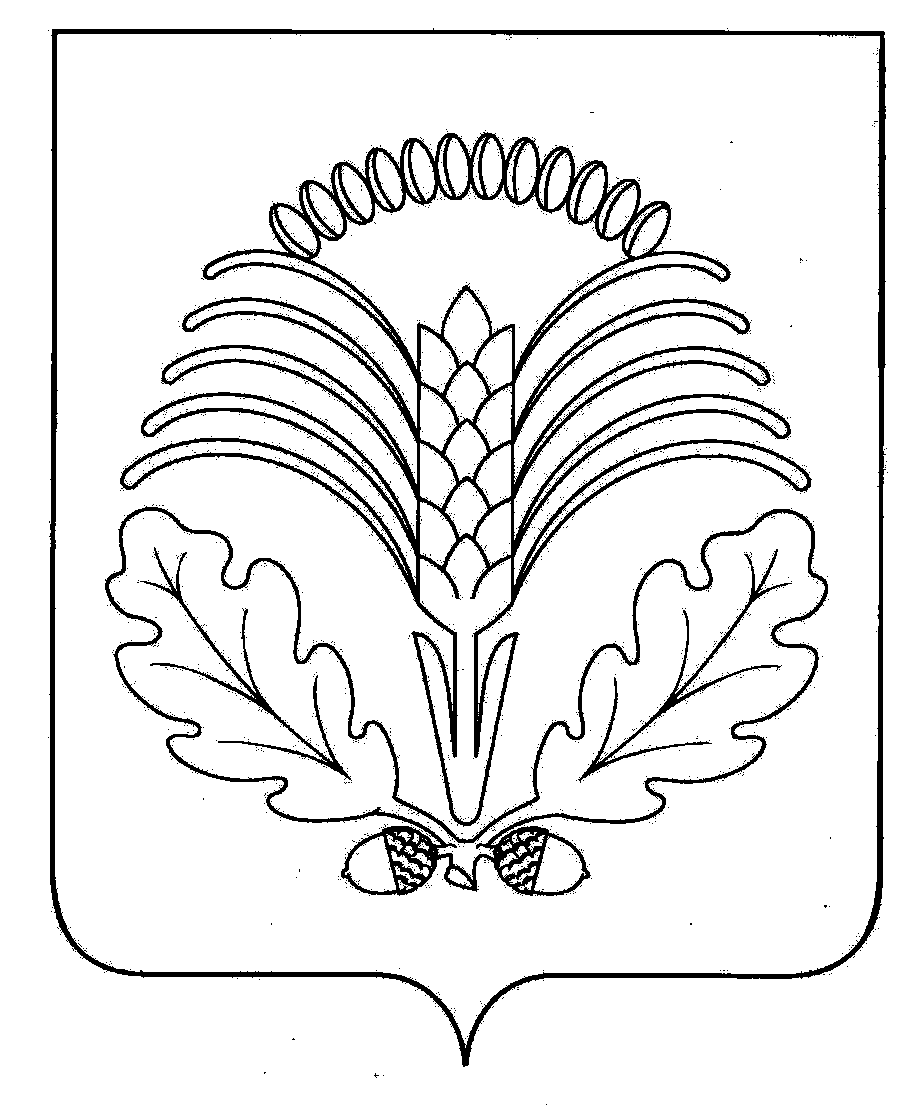 Решения Совета народных депутатов Грибановского муниципального районаСОВЕТ  НАРОДНЫХ  ДЕПУТАТОВГРИБАНОВСКОГО МУНИЦИПАЛЬНОГО РАЙОНА  ВОРОНЕЖСКОЙ ОБЛАСТИР Е Ш Е Н И ЕОб утверждении отчета об исполнении  районного бюджета   за  2015 год          Заслушав отчет об исполнении районного бюджета  за  2015 год, отмечая работу администрации по выполнению доходной части бюджета на 99,9 %,  в том числе по собственным доходам на 100,1 %, выполнение расходной части бюджета на 99,8 %, руководствуясь статьями 264.2 и 264.6 Бюджетного кодекса Российской Федерации, статьей 31 Устава Грибановского муниципального района Воронежской области, Совет народных депутатов Грибановского муниципального района РЕШИЛ:     1. Утвердить отчёт об исполнении районного бюджета  за  2015 год по доходам в сумме 425821,1 тыс. рублей и по расходам в сумме 443091,1 тыс. рублей, с превышением расходов над доходами  в сумме 17270 тыс. рублей и со следующими показателями:-   по поступлению доходов в районный бюджет за 2015 год по кодам   бюджетной классификации  согласно приложению 1 к настоящему решению;-    по ведомственной структуре расходов районного бюджета за 2015 год  согласно приложению 2 к настоящему решению; -    по распределению бюджетных ассигнований  по разделам, подразделам, целевым статьям (муниципальным программам Грибановского муниципального района), группам видов расходов  классификации расходов районного бюджета за 2015 год согласно приложению 3 к настоящему решению;-  по источникам внутреннего финансирования дефицита районного бюджета  за  2015 год согласно приложению 4 к настоящему решению;- по распределению бюджетных ассигнований по целевым статьям (муниципальным программам Грибановского муниципального района), группам видов расходов, разделам, подразделам классификации расходов районного бюджета за 2015 год согласно приложению 5 к настоящему решению;-    по распределению бюджетных ассигнований на исполнение публичных нормативных обязательств Грибановского муниципального района за 2015 год согласно приложению 6 к настоящему решению;- по распределению дотаций на выравнивание  бюджетной обеспеченности бюджетам поселений  за счет средств областного бюджета  за 2015 год согласно приложению 7 к настоящему решению; - по распределению дотаций на выравнивание  бюджетной обеспеченности бюджетам поселений  за счет средств районного бюджета  за 2015 год согласно приложению 8 к настоящему решению; - по распределению дотаций на поддержку мер по обеспечению сбалансированности бюджетов бюджетам  поселений    за 2015 год согласно приложению 9 к настоящему решению;- по программе муниципальных внутренних заимствований Грибановского муниципального района за 2015 год согласно приложению 10 к настоящему решению.     2. Контроль за исполнением настоящего решения возложить на постоянную комиссию Совета народных депутатов Грибановского муниципального района по бюджету, налогам,  финансам и предпринимательству.Глава муниципального района                                                                                                    А.С. Шипилов                               от 29.06.2016г. № 313         _ пгт. ГрибановскийПриложение 1к решению Совета народных депутатов Грибановского муниципального районаВоронежской области от 29.06.2016г. № 313Поступление доходов в районный бюджет за 2015 год по кодам бюджетной классификацииПриложение 2к решению Совета народных депутатов Грибановского муниципального районаВоронежской области от 29.06.2016г. № 313Ведомственная структура расходов районного бюджета   за 2015 годПриложение 3к решению Совета народных депутатов Грибановского муниципального районаВоронежской области от 29.06.2016г. № 313Распределение бюджетных ассигнований по разделам, подразделам, целевым статьям (муниципальным программам Грибановского муниципального района), группам  видов расходов  классификации  расходов районного  бюджета за 2015 годПриложение 4к решению Совета народных депутатов Грибановского муниципального районаВоронежской области от 29.06.2016г. № 313Приложение 5к решению Совета народных депутатов Грибановского муниципального районаВоронежской области от 29.06.2016г. № 313Приложение 6к решению Совета народных депутатов Грибановского муниципального районаВоронежской области от 29.06.2016г. № 313Приложение 7к решению Совета народных депутатов Грибановского муниципального районаВоронежской области от 29.06.2016г. № 313Приложение 8к решению Совета народных депутатов Грибановского муниципального районаВоронежской области от 29.06.2016г. № 313Приложение 9к решению Совета народных депутатов Грибановского муниципального районаВоронежской области от 29.06.2016г. № 313Приложение 10к решению Совета народных депутатов Грибановского муниципального районаВоронежской области от 29.06.2016г. № 313Программа муниципальных  внутренних заимствованийГрибановского муниципального района  за 2015 год                                                                                                 тыс. рублейСОВЕТ  НАРОДНЫХ  ДЕПУТАТОВГРИБАНОВСКОГО МУНИЦИПАЛЬНОГО РАЙОНА  ВОРОНЕЖСКОЙ ОБЛАСТИР Е Ш Е Н И ЕО внесении изменений  в решение Совета народных депутатов Грибановского муниципального района от 24.12.2015 года № 270 «О районном бюджете на 2016 год»   Совет народных депутатов Грибановского муниципального района РЕШИЛ:1. Внести в решение Совета народных депутатов Грибановского муниципального района от 24.12.2015 года № 270 «О районном бюджете  на 2016 год»    следующие изменения:1.1. В части 1статьи 1:- в  пункте  1 слова «в сумме 396 870,1 тыс. рублей»  заменить словами «в сумме 404 943,0 тыс. рублей»;- в  пункте  2 слова «в сумме 401 703,4 тыс. рублей»  заменить словами «в сумме 411 537,4 тыс. рублей»;- в  пункте  3 слова «в сумме 4 833,3 тыс. рублей» заменить словами «в сумме 6 594,4  тыс. рублей»;1.2. Приложение 1 «Источники внутреннего финансирования дефицита районного бюджета  на 2016 год» изложить в редакции согласно приложению 1 к настоящему решению.1.3. В приложение 7 «Ведомственная структура расходов районного бюджета  на 2016 год» внести изменения согласно приложению 2 к настоящему решению.1.4. В приложение 8 «Распределение  бюджетных ассигнований  по разделам, подразделам, целевым статьям (муниципальным программам Грибановского муниципального района), группам видов расходов классификации расходов районного бюджета на 2016 год» внести изменения согласно приложению 3 к настоящему решению.1.5. В приложение 9 «Распределение  бюджетных ассигнований  по  целевым статьям (муниципальным программам Грибановского муниципального района), группам видов расходов, разделам, подразделам классификации районного бюджета на 2016 год» внести изменения согласно приложению 4 к настоящему решению.1.6. Приложение 13 «Распределение дотаций на поддержку мер по обеспечению сбалансированности бюджетов бюджетам поселений   на 2016 год» изложить в редакции согласно приложению 5 к настоящему решению.2. Контроль за исполнением настоящего решения возложить на постоянную  комиссию по бюджету, налогам,  финансам и предпринимательству Совета народных депутатов Грибановского муниципального  района.Глава муниципального района                                                                                                    А.С. Шипилов           от 29.06.2016г. № 314 пгт. ГрибановскийПриложение 1 к решению Совета народных депутатов Грибановского муниципального района Воронежской областиот 29.06.2016г. № 314  Приложение 2 к решению Совета народных депутатов Грибановского муниципального района Воронежской областиот 29.06.2016г. № 314  Приложение 3 к решению Совета народных депутатов Грибановского муниципального района Воронежской областиот 29.06.2016г. № 314Приложение 4 к решению Совета народных депутатов Грибановского муниципального района Воронежской областиот 29.06.2016г. № 314Приложение 5 к решению Совета народных депутатов Грибановского муниципального района Воронежской областиот 29.06.2016г. № 314СОВЕТ  НАРОДНЫХ  ДЕПУТАТОВГРИБАНОВСКОГО МУНИЦИПАЛЬНОГО РАЙОНА  ВОРОНЕЖСКОЙ ОБЛАСТИ  Р Е Ш Е Н И ЕОб актуализации Программы   комплексного социально -экономического развития Грибановского муниципального                района       на      2012-2016  годы                                                               В  2016 году на территории района реализовываются  6 коммерческих и 25 некоммерческих (социальных) мероприятия на общую сумму 386 465,9 тыс. рублей, а именно: реализуется инвестиционный проект ООО «Грибановский машиностроительный завод» - «Строительство заготовительно - сборочного цеха для расширения производства аппаратов воздушного охлаждения «ЯМАЛ»» с общей суммой проекта 1 400 млн. рублей на срок до 2021 года, ведутся мероприятия по проекту  «Строительство мехтока, складских помещений» (КФХ Чепелевич А.П.), реализовывается  мероприятие по реконструкции сахарного завода с целью увеличения мощностей по переработке сахарной свеклы по ООО «Воронежсахар», а также ряд других коммерческих инвестиционных проектов. Из некоммерческих мероприятий можно обозначить следующие. Работы по устройству тротуаров в  Грибановском городском поселении, а также в с. Листопадовка. Запланировано строительство спортивной площадки в с. Новогольелань.  Проведены торги по ремонту и реконструкции воинских захоронений в трех поселениях района. Начались работы по строительству сквера в пгт. Грибановский на сумму 8 500 тыс. рублей. Реализовано мероприятие по приобретению квартир в пгт Грибановский для 63 семей; осуществляется капитальный ремонт многоквартирных домов в пгт Грибановский; улучшили свои жилищные условия молодые семьи и семьи, проживающие в сельской местности.Исходя из вышеизложенного, рассмотрев Программу комплексного социально-экономического развития Грибановского муниципального района на 2012-2016 годы, утвержденную решением Совета народных депутатов Грибановского муниципального района от 16.11.2011 № 288, учитывая достигнутые результаты ее реализации и согласованные объемы финансирования из федерального, областного и местных бюджетов на 2012-2016 годы, Совет народных депутатов Р Е Ш И Л :1. Актуализировать Программу комплексного социально-экономического  развития Грибановского муниципального района на 2012-2016 годы (далее по тексту – Программа) согласно приложению к настоящему решению.2. Администрации Грибановского муниципального района обеспечить организацию выполнения программных мероприятий.3. Финансирование мероприятий прилагаемой Программы проводить в пределах средств, предусмотренных в бюджете Грибановского муниципального района на соответствующий финансовый год.4. Опубликовать настоящее решение в Грибановском муниципальном вестнике.5. Настоящее решение вступает в силу с момента его опубликования.6. Контроль за исполнением  настоящего  решения возложить  на постоянную комиссию по бюджету, налогам, финансам и предпринимательству Совета народных депутатов Грибановского муниципального района.Глава муниципального   района                                                                                                   А.С.Шипиловот 29.06.2016г. № 315пгт. ГрибановскийПриложение к решению Совета народных депутатов Грибановского муниципального района Воронежской областиот 29.06.2016г. № 315СОВЕТ  НАРОДНЫХ  ДЕПУТАТОВГРИБАНОВСКОГО МУНИЦИПАЛЬНОГО РАЙОНА  ВОРОНЕЖСКОЙ ОБЛАСТИР Е Ш Е Н И ЕВ целях приведения нормативного правового акта в соответствие действующему законодательству, руководствуясь Жилищным кодексом Российской Федерации, Федеральным законом от 06.10.2003 №131-Ф3 «Об общих принципах организации местного самоуправления в Российской Федерации», Федеральным законом от 26.12.2008 № 294-ФЗ «О защите прав юридических лиц и индивидуальных предпринимателей при осуществлении государственного контроля (надзора) и муниципального контроля», Законом Воронежской области от 26.04.2013 №52-ОЗ «О муниципальном жилищном контроле на территории Воронежской области», Совет народных депутатов РЕШИЛ:1.	Внести в Положение о порядке организации и осуществления муниципального жилищного контроля на территории Грибановского муниципального района Воронежской области, утвержденное решением Совета народных депутатов Грибановского муниципального района Воронежской области от 24.10.2013 г. №144, следующие изменения:1.1. В разделе 2 «Порядок организации и осуществления муниципального жилищного контроля» в пункте 2.7 подпункт 4 исключить.1.2. В разделе 3 «Права и обязанности должностных лиц органа муниципального жилищного контроля» пункт 3.1 дополнить подпунктом 4 следующего содержания:«4) а также права, установленные пунктом 2.11 настоящего Положения.»;1.3. В разделе 4 «Права и обязанности физических и юридических лиц, индивидуальных предпринимателей при проведении проверки» пункт 4.1 изложить в следующей редакции:«4.1. Физическое лицо, его уполномоченный представитель, руководитель или уполномоченный представитель юридического лица, индивидуальный предприниматель, его уполномоченный представитель при проведении проверки имеют право:1) непосредственно присутствовать при проведении проверки, давать объяснения по вопросам, относящимся к предмету проверки;2) получать от органа муниципального контроля, их должностных лиц информацию, которая относится к предмету проверки и предоставление которой предусмотрено настоящим Положением;2.1) знакомиться с документами и (или) информацией, полученными органами муниципального контроля в рамках межведомственного информационного взаимодействия от иных государственных органов, органов местного самоуправления либо подведомственных государственным органам или органам местного самоуправления организаций, в распоряжении которых находятся эти документы и (или) информация;2.2) представлять документы и (или) информацию, запрашиваемые в рамках межведомственного информационного взаимодействия, в орган муниципального контроля по собственной инициативе;3) знакомиться с результатами проверки и указывать в акте проверки о своем ознакомлении с результатами проверки, согласии или несогласии с ними, а также с отдельными действиями должностных лиц органа муниципального контроля;4) обжаловать действия (бездействие) должностных лиц органа муниципального контроля, повлекшие за собой нарушение прав юридического лица, индивидуального предпринимателя при проведении проверки, в административном и (или) судебном порядке в соответствии с законодательством Российской Федерации;5) привлекать Уполномоченного при Президенте Российской Федерации по защите прав предпринимателей либо уполномоченного по защите прав предпринимателей в Воронежской области к участию в проверке.».2. Контроль за исполнением настоящего решения возложить на постоянную комиссию по промышленности, строительству, транспорту, связи и коммунальному хозяйству Совета народных депутатов Грибановского муниципального района.Глава муниципального района                                                                                                    А.С. Шипиловот 29.06.2016 г. № 317     пгт. ГрибановскийНаименование кода доходов бюджетаКод бюджетной классификацииУточненный планИсполнено% исполненияДоходы бюджета - Всего000 8 50 00000 00 0000 000426296,7425821,199,9НАЛОГОВЫЕ И НЕНАЛОГОВЫЕ ДОХОДЫ000 1 00 00000 00 0000 000145975,5146061,7100,1НАЛОГИ НА ПРИБЫЛЬ, ДОХОДЫ000 1 01 00000 00 0000 00098881,598924,2100,0Налог на доходы физических лиц000 1 01 02000 01 0000 11098881,598924,2100,0Налог на доходы физических лиц с доходов, источником которых является налоговый агент, за исключением доходов, в отношении которых исчисление и уплата налога осуществляются в соответствии со статьями 227, 227.1 и 228 Налогового кодекса Российской Федерации000 1 01 02010 01 0000 11097924,497965,5100,0Налог на доходы физических лиц с доходов, полученных от осуществления деятельности физическими лицами, зарегистрированными в качестве индивидуальных предпринимателей, нотариусов, занимающихся частной практикой, адвокатов, учредивших адвокатские кабинеты и других лиц, занимающихся частной практикой в соответствии со статьей 227 Налогового кодекса Российской Федерации000 1 01 02020 01 0000 110663,1663,1100,0Налог на доходы физических лиц с доходов,  полученных физическими лицами в соответствии со статьей 228 Налогового Кодекса Российской Федерации000 1 01 02030 01 0000 110193,7195,4100,9Налог на доходы физических лиц в виде фиксированных авансовых платежей с доходов, полученных физическими лицами, являющимися иностранными гражданами, осуществляющими трудовую деятельность по найму на основании патента в соответствии  со статьей 227.1 Налогового кодекса Российской Федерации000 1 01 02040 01 0000 110100,3100,3100,0НАЛОГИ НА СОВОКУПНЫЙ ДОХОД000 1 05 00000 00 0000 00011328,811328,8100,0Единый налог на вмененный доход для отдельных видов деятельности000 1 05 02000 02 0000 1109887,99887,9100,0Единый налог на вмененный доход для отдельных видов деятельности000 1 05 02010 02 0000 1109887,99887,8100,0Единый сельскохозяйственный налог000 1 05 03000 01 0000 1101440,91440,9100,0Единый сельскохозяйственный налог000 1 05 03010 01 0000 1101440,91440,9100,0ГОСУДАРСТВЕННАЯ ПОШЛИНА000 1 08 00000 00 0000 0003550,93558,6100,2Государственная пошлина по делам, рассматриваемым в судах общей юрисдикции, мировыми судьями000 1 08 03000 01 0000 1103550,93558,6100,2Государственная пошлина по делам, рассматриваемым в судах общей юрисдикции, мировыми судьями (за исключением Верховного Суда Российской Федерации)000 1 08 03010 01 0000 1103550,93558,6100,2ДОХОДЫ ОТ ИСПОЛЬЗОВАНИЯ ИМУЩЕСТВА, НАХОДЯЩЕГОСЯ В ГОСУДАРСТВЕННОЙ И МУНИЦИПАЛЬНОЙ СОБСТВЕННОСТИ000 1 11 00000 00 0000 00020625,520654,7100,1Проценты, полученные от предоставления бюджетных кредитов внутри страны000 1 11 03000 00 0000 1201,51,5100,0Проценты, полученные от предоставления бюджетных кредитов внутри страны за счет средств бюджетов муниципальных районов000 1 11 03050 05 0000 1201,51,5100,0Доходы, получаемые в виде арендной либо иной платы за передачу в возмездное пользование государственного и муниципального имущества (за исключением имущества бюджетных и автономных учреждений, а также имущества государственных и муниципальных унитарных предприятий, в том числе казенных)000 1 11 05000 00 0000 12020624,020653,3100,1Доходы, получаемые в виде арендной платы за земельные участки, государственная собственность на которые не разграничена, а также средства от продажи права на заключение договоров аренды указанных земельных участков000 1 11 05010 00 0000 12020345,720375,0100,1Доходы, получаемые в виде арендной платы за земельные участки, государственная собственность на которые не разграничена и которые расположены в границах сельских поселений, а также средства от продажи права на заключение договоров аренды указанных земельных участков000 1 11 05013 10 0000 12012592,412621,4100,2Доходы, получаемые в виде арендной платы за земельные участки, государственная собственность на которые не разграничена и которые расположены в границах городских поселений, а также средства от продажи права на заключение договоров аренды указанных земельных участков000 1 11 05013 13 0000 1207753,37753,6100,0Доходы от сдачи в аренду имущества, находящегося в оперативном управлении органов государственной власти, органов местного самоуправления, государственных внебюджетных фондов и созданных ими учреждений (за исключением имущества бюджетных и автономных учреждений)000 1 11 05030 00 0000 120278,3278,3100,0Доходы от сдачи в аренду имущества, находящегося в оперативном управлении органов управления муниципальных районов и созданных ими учреждений (за исключением имущества муниципальных бюджетных и автономных учреждений)000 1 11 05035 05 0000 120278,3278,3100,0ПЛАТЕЖИ ПРИ ПОЛЬЗОВАНИИ ПРИРОДНЫМИ РЕСУРСАМИ000 1 12 00000 00 0000 000568,5568,5100,0Плата за негативное воздействие на окружающую среду000 1 12 01000 01 0000 120568,5568,5100,0Плата за выбросы загрязняющих веществ в атмосферный воздух стационарными объектами000 1 12 01010 01 0000 12052,452,4100,0Плата за выбросы загрязняющих веществ в атмосферный воздух передвижными объектами000 1 12 01020 01 0000 1207,77,7100,0Плата за сбросы загрязняющих веществ в водные объекты000 1 12 01030 01 0000 12086,186,1100,0Плата за размещение отходов производства и потребления000 1 12 01040 01 0000 120422,4422,4100,0ДОХОДЫ ОТ ОКАЗАНИЯ ПЛАТНЫХ УСЛУГ (РАБОТ) И КОМПЕНСАЦИИ ЗАТРАТ ГОСУДАРСТВА000 1 13 00000 00 0000 0003355,83355,8100,0Доходы от оказания платных услуг (работ)000 1 13 01000 00 0000 1303355,83355,8100,0Прочие доходы от оказания платных услуг (работ)000 1 13 01990 00 0000 1303355,83355,8100,0Прочие доходы от оказания платных услуг (работ) получателями средств бюджетов муниципальных районов000 1 13 01995 05 0000 1303355,83355,8100,0ДОХОДЫ ОТ ПРОДАЖИ МАТЕРИАЛЬНЫХ И НЕМАТЕРИАЛЬНЫХ АКТИВОВ000 1 14 00000 00 0000 0001551,81551,8100,0Доходы от реализации имущества, находящегося в государственной и муниципальной собственности (за исключением движимого имущества бюджетных и автономных учреждений, а также имущества государственных и муниципальных унитарных предприятий, в том числе казенных)000 1 14 02000 00 0000 0001,51,5100,0Доходы от реализации имущества, находящегося в собственности муниципальных районов (за исключением  движимого имущества муниципальных бюджетных и автономных учреждений, а также имущества муниципальных унитарных предприятий, в том числе казенных), в части реализации основных средств по указанному имуществу000 1 14 02050 05 0000 4101,51,5100,0Доходы от реализации иного имущества, находящегося в собственности муниципальных районов (за исключением имущества муниципальных бюджетных и автономных учреждений, а также имущества муниципальных унитарных предприятий, в том числе казенных), в части реализации основных средств по указанному имуществу000 1 14 02053 05 0000 4101,51,5100,0Доходы от продажи земельных участков, находящихся в государственной и муниципальной собственности000 1 14 06000 00 0000 4301550,31550,3100,0Доходы     от    продажи    земельных    участков,                              государственная  собственность  на   которые   не                              разграничена000 1 14 06010 00 0000 4301550,31550,3100,0Доходы от продажи земельных участков, государственная собственность на которые не разграничена и которые расположены в границах сельских поселений000 1 14 06013 10 0000 4301288,61288,5100,0Доходы от продажи земельных участков, государственная собственность на которые не разграничена и которые расположены в границах городских поселений000 1 14 06013 13 0000 430261,7261,7100,0ШТРАФЫ, САНКЦИИ, ВОЗМЕЩЕНИЕ УЩЕРБА000 1 16 00000 00 0000 0001594,31600,8100,4Денежные взыскания (штрафы) за нарушение законодательства о налогах и сборах000 1 16 03000 00 0000 14064,464,4100,0Денежные взыскания (штрафы) за нарушение законодательства о налогах и сборах, предусмотренные статьями 116, 118, статьей 1191, пунктами 1 и 2 статьи 120, статьями 125, 126, 128, 129, 129.1, 132, 133, 134, 135, 135.1 Налогового кодекса Российской Федерации000 1 16 03010 01 0000 14059,959,9100,0Денежные взыскания (штрафы) за административные правонарушения в области налогов и сборов, предусмотренные Кодексом Российской Федерации об административных правонарушениях000 1 16 03030 01 0000 1404,54,5100,0Денежные взыскания (штрафы) за нарушение  законодательства о применении контрольно-кассовой техники при осуществлении наличных денежных расчетов и (или) расчетов с использованием платежных карт000 1 16 06000 01 0000 14015,015,0100,0Денежные взыскания (штрафы) за административные правонарушения в области государственного регулирования производства и оборота этилового спирта, алкогольной, спиртосодержащей и табачной продукции000 1 16 08000 01 0000 14045,045,0100,0Денежные взыскания (штрафы) за административные правонарушения в области государственного регулирования производства и оборота этилового спирта, алкогольной, спиртосодержащей продукции000 1 16 08010 01 0000 14035,035,0100,0Денежные взыскания (штрафы) за административные правонарушения в области государственного регулирования производства и оборота табачной продукции000 1 16 08020 01 0000 14010,010,0100,0Денежные взыскания (штрафы) и иные суммы, взыскиваемые с лиц, виновных в совершении преступлений, и в возмещение ущерба имуществу000 1 16 21000 00 0000 1407,47,4100,0Денежные взыскания (штрафы) и иные суммы, взыскиваемые с лиц, виновных в совершении преступлений, и в возмещение ущерба имуществу, зачисляемые в бюджеты муниципальных районов000 1 16 21050 05 0000 1407,47,4100,0Денежные взыскания (штрафы) за нарушение законодательства Российской Федерации о недрах, об особо охраняемых природных территориях, об охране и использовании животного мира, об экологической экспертизе, в области охраны окружающей среды, о рыболовстве и сохранении водных биологических ресурсов, земельного законодательства, лесного законодательства, водного законодательства000 1 16 25000 00 0000 140515,1515,1100,0Денежные взыскания (штрафы) за нарушение законодательства Российской Федерации об особо охраняемых природных территориях000 1 16 25020 01 0000 1405,05,0100,0Денежные взыскания (штрафы) за нарушение законодательства Российской Федерации об охране и использовании животного мира000 1 16 25030 01 0000 1401,81,8100,1Денежные взыскания (штрафы) за нарушение законодательства в области охраны окружающей среды000 1 16 25050 01 0000 140270,0270,0100,0Денежные взыскания (штрафы) за нарушение земельного законодательства000 1 16 25060 01 0000 140100,3100,3100,0Денежные взыскания (штрафы) за нарушение водного законодательства000 1 16 25080 00 0000 140138,0138,0100,0Денежные взыскания (штрафы) за нарушение водного законодательства, установленное на водных объектах, находящихся в собственности муниципальных районов000 1 16 25085 05 0000 140138,0138,0100,0Денежные взыскания (штрафы) за нарушение законодательства в области обеспечения санитарно-эпидемиологического благополучия человека и законодательства в сфере защиты прав потребителей000 1 16 28000 01 0000 140163,2163,2100,0Денежные взыскания (штрафы) за нарушение законодательства Российской Федерации об административных правонарушениях, предусмотренные статьей 20.25 Кодекса Российской Федерации об административных правонарушениях000 1 16 43000 01 0000 140156,5156,5100,0Прочие поступления от денежных взысканий (штрафов) и иных сумм в возмещение ущерба000 1 16 90000 00 0000 140627,7634,2101,0Прочие поступления от денежных взысканий (штрафов) и иных сумм в возмещение ущерба, зачисляемые в бюджеты муниципальных районов000 1 16 90050 05 0000 140627,7634,2101,0ПРОЧИЕ НЕНАЛОГОВЫЕ ДОХОДЫ000 1 17 00000 00 0000 0004518,54518,5100,0Прочие неналоговые доходы000 1 17 05000 00 0000 1804518,54518,5100,0Прочие неналоговые доходы бюджетов муниципальных районов000 1 17 05050 05 0000 1804518,54518,5100,0БЕЗВОЗМЕЗДНЫЕ ПОСТУПЛЕНИЯ000 2 00 00000 00 0000 000280321,2279759,499,8БЕЗВОЗМЕЗДНЫЕ ПОСТУПЛЕНИЯ ОТ ДРУГИХ БЮДЖЕТОВ БЮДЖЕТНОЙ СИСТЕМЫ РОССИЙСКОЙ ФЕДЕРАЦИИ000 2 02 00000 00 0000 000278300,1277959,599,9Дотации бюджетам субъектов Российской Федерации и муниципальных образований000 2 02 01000 00 0000 1515783,05783,0100,0Дотации на выравнивание бюджетной обеспеченности000 2 02 01001 00 0000 1515783,05783,0100,0Дотации бюджетам муниципальных районов на выравнивание  бюджетной обеспеченности000 2 02 01001 05 0000 1515783,05783,0100,0Субсидии бюджетам бюджетной системы  Российской Федерации (межбюджетные субсидии)000 2 02 02000 00 0000 15160084,659977,399,8Субсидии бюджетам на обеспечение жильем молодых семей000 2 02 02008 00 0000 151839,8839,8100,0Субсидии бюджетам муниципальных районов на обеспечение жильем молодых семей000 2 02 02008 05 0000 151839,8839,8100,0Субсидии    бюджетам  на государственную поддержку малого и среднего предпринимательства, включая  крестьянские (фермерские) хозяйства000 2 02 02009 00 0000 151175,3175,3100,0Субсидии бюджетам муниципальных районов на государственную поддержку малого и среднего предпринимательства, включая     крестьянские (фермерские) хозяйства000 2 02 02009 05 0000 151175,3175,3100,0Субсидии бюджетам на реализацию федеральных целевых программ000 2 02 02051 00 0000 1513612,83612,8100,0Субсидии бюджетам муниципальных районов на реализацию федеральных целевых программ000 2 02 02051 05 0000 1513612,83612,8100,0Субсидии бюджетам на софинансирование капитальных вложений в объекты государственной (муниципальной) собственности000 2 02 02077 00 0000 1514415,44415,4100,0Субсидии бюджетам муниципальных районов на  на софинансирование капитальных вложений в объекты муниципальной собственности000 2 02 02077 05 0000 1514415,44415,4100,0Субсидии бюджетам на осуществление мероприятий по обеспечению жильем граждан Российской Федерации, проживающих в сельской местности000 2 02 02085 00 0000 1511781,41781,4100,0Субсидии бюджетам муниципальных районов на осуществление мероприятий по обеспечению жильем граждан Российской Федерации, проживающих в сельской местности000 2 02 02085 05 0000 1511781,41781,4100,0Субсидии бюджетам на модернизацию региональных систем дошкольного образования000 2 02 02204 00 0000 1516502,06502,0100,0Субсидии бюджетам муниципальных районов на модернизацию региональных систем дошкольного образования000 2 02 02204 05 0000 1516502,06502,0100,0Субсидии бюджетам на закупку автобусов и техники для жилищно-коммунального хозяйства, работающих на газомоторном топливе000 2 02 02219 00 0000 1514925,54915,199,8Субсидии бюджетам муниципальных районов на закупку автобусов и техники для жилищно-коммунального хозяйства, работающих на газомоторном топливе000 2 02 02219 05 0000 1514925,54915,199,8Прочие субсидии000 2 02 02999 00 0000 15137832,437735,599,7Прочие субсидии бюджетам муниципальных районов000 2 02 02999 05 0000 15137832,437735,599,7Субвенции бюджетам субъектов Российской Федерации и муниципальных образований000 2 02 03000 00 0000 151210146,9209913,899,9Субвенции бюджетам на выплату единовременного пособия при всех формах устройства детей, лишенных родительского попечения, в семью000 2 02 03020 00 0000 151371,0371,0100,0Субвенции бюджетам муниципальных районов на выплату единовременного пособия при всех формах устройства детей, лишенных родительского попечения, в семью000 2 02 03020 05 0000 151371,0371,0100,0Субвенции местным бюджетам на выполнение передаваемых полномочий субъектов Российской Федерации000 2 02 03024 00 0000 1516454,06454,0100,0Субвенции бюджетам муниципальных районов на выполнение передаваемых полномочий субъектов Российской Федерации000 2 02 03024 05 0000 1516454,06454,0100,0Субвенции бюджетам на содержание ребенка в семье опекуна и приемной семье, а также вознаграждение, причитающееся приемному родителю000 2 02 03027 00 0000 15112708,212636,399,4Субвенции бюджетам муниципальных районов на содержание ребенка в семье опекуна и приемной семье, а также вознаграждение, причитающееся приемному родителю000 2 02 03027 05 0000 15112708,212636,399,4Субвенции бюджетам на компенсацию части платы, взимаемой с родителей (законных представителей) за присмотр и уход за детьми, посещающими образовательные организации, реализующие образовательные программы дошкольного образования000 2 02 03029 00 0000 1511388,01328,695,7Субвенции бюджетам муниципальных районов на компенсацию части платы, взимаемой с родителей (законных представителей) за присмотр и уход за детьми, посещающими образовательные организации, реализующие образовательные программы дошкольного образования000 2 02 03029 05 0000 1511388,01328,695,7Прочие субвенции000 2 02 03999 00 0000 151189225,7189123,899,9Прочие субвенции бюджетам муниципальных районов000 2 02 03999 05 0000 151189225,7189123,899,9Иные межбюджетные трансферты000 2 02 04000 00 0000 1512285,62285,4100,0Межбюджетные трансферты, передаваемые бюджетам для компенсации дополнительных расходов, возникших в результате решений, принятых органами власти другого уровня000 2 02 04012 00 0000 151650,1650,1100,0Межбюджетные трансферты, передаваемые бюджетам муниципальных районов для компенсации дополнительных расходов, возникших в результате решений, принятых органами власти другого уровня000 2 02 04012 05 0000 151650,1650,1100,0Межбюджетные трансферты, передаваемые бюджетам муниципальных образований на осуществление части полномочий по решению вопросов местного значения в соответствии с заключенными соглашениями000 2 02 04014 00 0000 1511357,31357,3100,0Межбюджетные трансферты, передаваемые бюджетам муниципальных районов из бюджетов поселений на осуществление части полномочий по решению вопросов местного значения в соответствии с заключенными соглашениями000 2 02 04014 05 0000 1511357,31357,3100,0Межбюджетные трансферты, передаваемые бюджетам на комплектование книжных фондов библиотек муниципальных образований и государственных библиотек городов Москвы и Санкт-Петербурга000 2 02 04025 00 0000 15117,217,2100,0Межбюджетные трансферты, передаваемые бюджетам муниципальных районов на комплектование книжных фондов библиотек муниципальных образований000 2 02 04025 05 0000 15117,217,2100,0Межбюджетные трансферты местным бюджетам на реализацию дополнительных мероприятий в сфере занятости населения000 2 02 04029 00 0000 151145,4145,4100,0Межбюджетные трансферты, передаваемые бюджетам муниципальных районов на реализацию дополнительных мероприятий в сфере занятости населения000 2 02 04029 05 0000 151145,4145,4100,0Межбюджетные трансферты, передаваемые бюджетам на государственную поддержку лучших работников муниципальных учреждений культуры, находящихся на территориях сельских поселений000 2 02 04053 00 0000 15150,050,0100,0Межбюджетные трансферты, передаваемые бюджетам муницпальных районов  на государственную поддержку лучших работников муниципальных учреждений культуры, находящихся на территориях сельских поселений000 2 02 04053 05 0000 15150,050,0100,0Прочие межбюджетные трансферты, передаваемые бюджетам000 2 02 04999 00 0000 15165,665,599,8Прочие межбюджетные трансферты, передаваемые бюджетам муниципальных районов000 2 02 04999 05 0000 15165,665,599,8ПРОЧИЕ БЕЗВОЗМЕЗДНЫЕ ПОСТУПЛЕНИЯ000 2 07 00000 00 0000 0002021,12021,1100,0Прочие безвозмездные поступления в бюджеты муниципальных районов000 2 07 05000 05 0000 1802021,12021,1100,0Прочие безвозмездные поступления в бюджеты муниципальных районов000 2 07 05030 05 0000 1802021,12021,1100,0ВОЗВРАТ ОСТАТКОВ СУБСИДИЙ, СУБВЕНЦИЙ И ИНЫХ МЕЖБЮДЖЕТНЫХ ТРАНСФЕРТОВ, ИМЕЮЩИХ ЦЕЛЕВОЕ НАЗНАЧЕНИЕ, ПРОШЛЫХ ЛЕТ000 2 19 00000 00 0000 0000,0-221,3Возврат остатков субсидий, субвенций и иных межбюджетных трансфертов, имеющих целевое назначение, прошлых лет из бюджетов муниципальных районов000 2 19 05000 05 0000 1510,0-221,3НаименованиеГРБСРзПРЦСРВРУточненный планИсполнено% исполненияНаименованиеГРБСРзПРЦСРВРУточненный планИсполнено% исполненияВСЕГО443926,6443091,199,8Совет народных депутатов Грибановского муниципального района9102213,12213,1100,0Расходы на обеспечение функций муниципальных органов в рамках подпрограммы «Обеспечение реализации муниципальной программы»  муниципальной  программы Грибановского муниципального района    «Муниципальное управление и граждананское общество Грибановского муниципального района»  (Расходы на выплаты персоналу в целях обеспечения выполнения функций государственными (муниципальными) органами, казенными учреждениями, органами управления государственными внебюджетными фондами)910010359 1 82011001853,61853,6100,0Расходы на обеспечение функций  муниципальных органов в рамках подпрограммы «Обеспечение реализации муниципальной программы»  муниципальной  программы Грибановского муниципального района    «Муниципальное управление и граждананское общество Грибановского муниципального района»  (Закупка товаров, работ и услуг для государственных (муниципальных) нужд)910010359 1 8201200262,3262,3100,0Расходы на обеспечение функций  муниципальных органов в рамках подпрограммы «Обеспечение реализации муниципальной программы»  муниципальной  программы Грибановского муниципального района    «Муниципальное управление и граждананское общество Грибановского муниципального района»  (Иные бюджетные ассигнования)910010359 1 820180020,020,0100,0Выполнение других расходных обязательств в рамках подпрограммы «Обеспечение реализации муниципальной программы»  муниципальной  программы Грибановского муниципального района    «Муниципальное управление и граждананское общество Грибановского муниципального района» (Закупка товаров, работ и услуг для государственных (муниципальных) нужд)910011359 1 802020077,277,2100,0Администрация Грибановского муниципального района91444748,544647,899,8Расходы на обеспечение функций муниципальных органов  в рамках подпрограммы «Обеспечение реализации муниципальной программы»  муниципальной  программы Грибановского муниципального района    «Муниципальное управление и граждананское общество Грибановского муниципального района» (Расходы на выплаты персоналу в целях обеспечения выполнения функций государственными (муниципальными) органами, казенными учреждениями, органами управления государственными внебюджетными фондами)914010459 1 820110014865,114865,1100,0Расходы на обеспечение функций муниципальных органов  в рамках подпрограммы «Обеспечение реализации муниципальной программы»  муниципальной  программы Грибановского муниципального района    «Муниципальное управление и граждананское общество Грибановского муниципального района»   (Закупка товаров, работ и услуг для государственных (муниципальных) нужд)914010459 1 82012001997,41997,4100,0Расходы за счет средств резервного фонда администрации Грибановского муниципального района в рамках подпрограммы "Управление муниципальными  финансами" муниципальной программы Грибановского муниципального района "Управление муниципальными  финансами, создание условий для эффективного и ответственного управления муниципальными финансами, повышение устойчивости бюджетов муниципальных образований Грибановского муниципального района " (Закупка товаров, работ и услуг для государственных (муниципальных) нужд)914011339 1 2054200145,1145,1100,0Зарезервированные средства, связанные с особенностями исполнения бюджета в рамках подпрограммы «Управление муниципальными финансами» муниципальной программы Грибановского муниципального района «Управление муниципальными финансами, создание условий для эффективного и ответственного управления муниципальными финансами, повышение устойчивости бюджетов муниципальных образований Грибановского муниципального района»   (Закупка товаров, работ и услуг для государственных (муниципальных) нужд)914011339 1 8010200170,9170,9100,0Зарезервированные средства, связанные с особенностями исполнения бюджета в рамках подпрограммы «Управление муниципальными финансами» муниципальной программы Грибановского муниципального района «Управление муниципальными финансами, создание условий для эффективного и ответственного управления муниципальными финансами, повышение устойчивости бюджетов муниципальных образований Грибановского муниципального района»   (Иные бюджетные ассигнования)914011339 1 801080015,215,2100,0Расходы на осуществление полномочий по созданию и организации деятельности комиссий по делам несовершеннолетних и защите их прав в рамках подпрограммы «Осуществление Грибановским муниципальным районом исполнения переданных полномочий» муниципальной программы  Грибановского муниципального района «Управление муниципальными финансами, создание условий для эффективного и ответственного управления муниципальными финансами, повышение устойчивости бюджетов муниципальных образований  Грибановского муниципального район» (Расходы на выплаты персоналу в целях обеспечения выполнения функций государственными (муниципальными) органами, казенными учреждениями,органами управления государственными внебюджетными фондами)914011339 3 7808100352,6352,6100,0Расходы на осуществление  полномочий по созданию и организации деятельности комиссий по делам несовершеннолетних и защите их прав в рамках подпрограммы «Осуществление Грибановским муниципальным районом исполнения переданных полномочий» муниципальной программы Грибановского муниципального района «Управление муниципальными финансами, создание условий для эффективного и ответственного управления муниципальными финансами, повышение устойчивости бюджетов муниципальных образований Грибановского муниципального района» (Закупка товаров, работ и услуг для государственных (муниципальных) нужд) 914011339 3 780820035,435,4100,0Расходы на  осуществление полномочий по сбору информации от поселений, входящих в муниципальный район, необходимой для ведения регистра муниципальных нормативных правовых актов в рамках подпрограммы «Осуществление Грибановским муниципальным районом исполнения переданных полномочий» муниципальной программы  «Управление муниципальными финансами, создание условий для эффективного и ответственного управления муниципальными финансами, повышение устойчивости бюджетов муниципальных образований Грибановского муниципального района» (Расходы на выплаты персоналу в целях обеспечения выполнения функций государственными (муниципальными) органами, казенными учреждениями, органами управления государственными внебюджетными фондами)914011339 3 7809100367,3367,3100,0Расходы на осуществление полномочий по сбору информации от поселений, входящих в муниципальный район, необходимой для ведения регистра муниципальных нормативных правовых актов в рамках подпрограммы «Осуществление Грибановским муниципальным районом исполнения переданных полномочий» муниципальной программы Грибановского муниципального района  «Управление муниципальными финансами, создание условий для эффективного и ответственного управления муниципальными финансами, повышение устойчивости бюджетов муниципальных образований Грибановского муниципального района » (Закупка товаров, работ и услуг для государственных (муниципальных) нужд) 914011339 3 780920099,799,7100,0Расходы на осуществление полномочий по созданию и организации деятельности административных комиссий в рамках подпрограммы «Осуществление Грибановским муниципальным районом исполнения переданных полномочий» муниципальной программы Грибановского муниципального района  «Управление муниципальными финансами, создание условий для эффективного и ответственного управления муниципальными финансами, повышение устойчивости бюджетов муниципальных образований Грибановского муниципального района » (Расходы на выплаты персоналу в целях обеспечения выполнения функций государственными (муниципальными) органами, казенными учреждениями, органами управления государственными внебюджетными фондами)914011339 3 7847100313,9313,9100,0Расходы на осуществление полномочий по созданию и организации деятельности административных комиссий в рамках подпрограммы «Осуществление Грибановским муниципальным районом исполнения переданных полномочий» муниципальной программы Грибановского муниципального района  «Управление муниципальными финансами, создание условий для эффективного и ответственного управления муниципальными финансами, повышение устойчивости бюджетов муниципальных образований Грибановского муниципального района » (Закупка товаров, работ и услуг для государственных (муниципальных) нужд) 914011339 3 784720032,132,1100,0Расходы на обеспечение деятельности (оказание услуг) муниципальных учреждений в рамках  подпрограммы «Финансовое обеспечение деятельности районных муниципальных учреждений, подведомственных администрации Грибановского муниципального района»  муниципальной  программы Грибановского муниципального района "Муниципальное управление и граждананское общество Грибановского муниципального района »    ( Расходы на выплаты персоналу в целях обеспечения выполнения функций государственными (муниципальными) органами, казенными учреждениями, органами управления государственными внебюджетными фондами)914011359 2 00591006303,76303,7100,0Расходы на обеспечение деятельности (оказание услуг) муниципальных учреждений в рамках  подпрограммы «Финансовое обеспечение деятельности районных муниципальных учреждений, подведомственных администрации Грибановского муниципального района»  муниципальной  программы Грибановского муниципального района "Муниципальное управление и граждананское общество Грибановского муниципального района »  (Закупка товаров, работ и услуг для государственных (муниципальных) нужд) 914011359 2 00592002822,82822,8100,0Мероприятия в области социальной политики в рамках подпрограммы «Профилактика правонарушений в Грибановском муниципальном районе» муниципальной программы Грибановского муниципального района «Муниципальное управление и граждананское общество Грибановского муниципального района» (Закупка товаров, работ и услуг для государственных (муниципальных) нужд)914011359 7 8049200100,0100,0100,0Мероприятия по обеспечению мобилизационной готовности экономики в рамках подпрограммы «Управление муниципальными финансами» муниципальной программы Грибановского муниципального района «Управление муниципальными финансами, создание условий для эффективного и ответственного управления муниципальными финансами, повышение устойчивости бюджетов муниципальных образований Грибановского муниципального района» (Закупка товаров, работ и услуг для государственных (муниципальных) нужд)914020439 1 703520070,070,0100,0Мероприятия по обеспечению мобилизационной готовности экономики в рамках подпрограммы «Управление муниципальными финансами» муниципальной программы Грибановского муниципального района «Управление муниципальными финансами, создание условий для эффективного и ответственного управления муниципальными финансами, повышение устойчивости бюджетов муниципальных образований Грибановского муниципального района» (Закупка товаров, работ и услуг для государственных (муниципальных) нужд)9140204391803520033,033,0100,0Мероприятия в сфере защиты населения от чрезвычайных ситуаций и пожаров в рамках подпрограммы «Развитие и модернизация защиты населения от угроз чрезвычайных ситуаций и пожаров» муниципальной программы Грибановского муниципального района «Защита населения и территории Грибановского муниципального района от чрезвычайных ситуаций, обеспечение пожарной безопасности  безопасности людей на водных объектах» (Закупка товаров, работ и услуг для государственных (муниципальных) нужд)914030910 1 8143200143,6143,6100,0Расходы на осуществление полномочий в сфере защиты населения от чрезвычайных ситуаций и пожаров в рамках подпрограммы «Развитие и модернизация защиты населения от угроз чрезвычайных ситуаций и пожаров» муниципальной программы Грибановского муниципального района «Защита населения и территории Грибановского муниципального района от чрезвычайных ситуаций, обеспечение пожарной безопасности  безопасности людей на водных объектах» (Закупка товаров, работ и услуг для государственных (муниципальных) нужд)914030910 1 9143200243,8224,892,2Расходы на обеспечение деятельности (оказание услуг) муниципальных учреждений в рамках подпрограммы «Финансовое обеспечение муниципального казенного учреждения  "Единая дежурно-диспетчерская служба Грибановского муниципального района» муниципальной программы Грибановского муниципального района области «Защита населения и территории Грибановского муниципального района от чрезвычайных ситуаций, обеспечение пожарной безопасности  безопасности людей на водных объектах» (Расходы на выплаты персоналу в целях обеспечения выполнения функций государственными (муниципальными) органами, казенными учреждениями, органами управления государственными внебюджетными фондами)914030910 2 00591001464,41464,4100,0Расходы на обеспечение деятельности (оказание услуг) муниципальных учреждений в рамках подпрограммы «Финансовое обеспечение муниципального  казенного учреждения  "Единая дежурно-диспетчерская служба Грибановского муниципального района» муниципальной программы Грибановского муниципального района области «Защита населения и территории Грибановского муниципального района от чрезвычайных ситуаций, обеспечение пожарной безопасности  безопасности людей на водных объектах» (Закупка товаров, работ и услуг для государственных (муниципальных) нужд) 914030910 2 005920078,978,9100,0Расходы за счет средств резервного фонда администрации Грибановского муниципального района в рамках подпрограммы "Управление муниципальными  финансами" муниципальной программы Грибановского муниципального района "Управление муниципальными  финансами, создание условий для эффективного и ответственного управления муниципальными финансами, повышение устойчивости бюджетов муниципальных образований Грибановского муниципального района " (Закупка товаров, работ и услуг для государственных (муниципальных) нужд)914030939120542004,14,1100,0Расходы за счет субвенций на осуществление отдельных государственных полномочий по организации деятельности по отлову и содержанию безнадзорных животных в рамках подпрограмма «Обеспечение реализации муниципальной программы»  муниципальная программа Грибановского муниципального района «Развитие сельского хозяйства и инфраструктуры агропродовольственного рынка»(Закупка товаров, работ и услуг для  обеспечения государственных (муниципальных) нужд) 914040525 3 788020071,20,00,0Субсидии муниципальным образованиям на закупку автобусов и техники для жилищно - коммунального хозяйства, работающих на газомоторном топливе  в рамках подпрограммы «Повышение безопасности дорожного движения» муниципальной программы Грибановского муниципального района «Муниципальное управление и граждананское общество Грибановского муниципального района» (Закупка товаров, работ и услуг для государственных (муниципальных) нужд)914040859 5 78812001310,11307,399,8Расходы на осуществление полномочий по развитию градостроительной деятельности в рамках подпрограммы «Развитие градостроительной деятельности Грибановского муниципального района» муниципальной программы Грибановского муниципального района «Обеспечение доступным и комфортным жильем и коммунальными услугами населения Грибановского муниципального района» (Закупка товаров, работ и услуг для государственных (муниципальных) нужд)914041205 2 9085200285,1285,1100,0Расходы за счет субсидии на государственную поддержку малого и среднего предпринимательства, включая крестьянские (фермерские) хозяйства  в рамках подпрограммы «Развитие и поддержка малого и среднего предпринимательства в Грибановском муниципальном районе" муниципальной программы Грибановского муниципального района «Экономическое развитие»  (Иные бюджетные ассигнования)914041215 2 5064800166,6166,6100,0Расходы за счет субсидии на  поддержку муниципальных программ развития малого и среднего предпринимательства, включая крестьянские (фермерские) хозяйства  в рамках подпрограммы «Развитие и поддержка малого и среднего предпринимательства в Грибановском муниципальном районе" муниципальной программы Грибановского муниципального района «Экономическое развитие» (Иные бюджетные ассигнования)914041215 2 78648008,88,8100,0Расходы на осуществление полномочий в области развития и поддержки малого и среднего предпринимательства в рамках подпрограммы "Развитие  и поддержка малого и среднего предпринимательства в Грибановском муниципальном районе"муниципальной программы Грибановского муниципального района "Экономическое развитие"  (Иные бюджетные ассигнования)914041215 2 9038800130,0130,0100,0Зарезервированные средства, связанные с особенностями исполнения бюджета в рамках подпрограммы «Управление муниципальными финансами» муниципальной программы Грибановского муниципального района «Управление муниципальными финансами, создание условий для эффективного и ответственного управления муниципальными финансами, повышение устойчивости бюджетов муниципальных образований Грибановского муниципального района»   (Закупка товаров, работ и услуг для государственных (муниципальных) нужд)914041239 1 801020049,949,9100,0Субсидии муниципальным образованиям на закупку автобусов и техники для жилищно - коммунального хозяйства, работающих на газомоторном топливе  в рамках подпрограммы «Повышение безопасности дорожного движения» муниципальной программы Грибановского муниципального района «Муниципальное управление и граждананское общество Грибановского муниципального района» (Закупка товаров, работ и услуг для государственных (муниципальных) нужд)914041259 5 51732003615,43607,799,8Расходы на обеспечение сохранности  и ремонт военно - мемориальных объектов в рамках подпрограммы «Развитие культуры Грибановского муниципального района»  муниципальной программы Грибановского муниципального района "Развитие культуры и туризма» (Закупка товаров, работ и услуг для государственных (муниципальных) нужд)914050311 1 8853200533,5533,5100,0Расходы на обеспечение сохранности  и ремонт военно - мемориальных объектов в рамках подпрограммы «Развитие культуры Грибановского муниципального района»  муниципальной программы Грибановского муниципального района "Развитие культуры и туризма» (Закупка товаров, работ и услуг для государственных (муниципальных) нужд)914050311 1 985320028,128,1100,0Мероприятия по охране окружающей среды в рамках подпрограммы «Регулирование качества окружающей среды» муниципальной программы Грибановского муниципального района «Охрана окружающей среды» (Закупка товаров, работ и услуг для государственных (муниципальных) нужд)914060312 1 804020010,010,0100,0Расходы за счет субсидии на реализацию мероприятий ФЦП "Устойчивое развитие сельских территорий на 2014-2017 г и на период до 2020 г." в рамках подпрограммы «Устойчивое развитие сельских территорий Грибановского муниципального района на 2014-2017 годы и на период до 2020 года» муниципальной программы Грибановского муниципального района «Развитие сельского хозяйства и инфраструктуры агропродовольственного рынка» (Социальное обеспечение и иные выплаты населению)914100325 2 50183001173,71173,7100,0Расходы за счет субсидии на улучшение жилищных условий граждан, проживающих в сельской местности, в том числе молодых семей и молодых специалистов, проживающих и работающих на селе  в рамках подпрограммы «Устойчивое развитие сельских территорий Грибановского муниципального района на 2014-2017 годы и на период до 2020 года» муниципальной программы Грибановского муниципального района «Развитие сельского хозяйства и инфраструктуры агропродовольственного рынка»(Социальное обеспечение и иные выплаты населению)914100325 2 7839300607,7607,7100,0Улучшение жилищных условий граждан, проживающих в сельской местности, в том числе молодых семей и молодых специалистов, проживающих и работающих на селе в рамках подпрограммы «Устойчивое развитие сельских территорий Грибановского муниципального района на 2014-2017 годы и на период до 2020 года» муниципальной программы Грибановского муниципального района «Развитие сельского хозяйства и инфраструктуры агропродовольственного рынка» (Социальное обеспечение и иные выплаты населению)914100325 2 8839300101,8101,8100,0Мероприятия в области физической культуры и спорта в рамках подпрограммы «Развитие физической культуры и спорта в Грибановском муниципальном районе» муниципальной программы  Грибановского муниципального района «Развитие физической культуры и спорта» (Закупка товаров, работ и услуг для государственных (муниципальных) нужд)914110213 1 8041200412,3412,3100,0Расходы на осушествление полномочий в области физической культуры и спорта в рамках подпрограммы «Развитие физической культуры и спорта в Грибановском муниципальном районе» муниципальной программы  Грибановского муниципального района «Развитие физической культуры и спорта»(Закупка товаров, работ и услуг для государственных (муниципальных) нужд) 914110213 1 9041200621,0621,0100,0Зарезервированные средства, связанные с особенностями исполнения бюджета в рамках подпрограммы «Управление муниципальными финансами» муниципальной программы Грибановского муниципального района «Управление муниципальными финансами, создание условий для эффективного и ответственного управления муниципальными финансами, повышение устойчивости бюджетов муниципальных образований Грибановского муниципального района»   (Закупка товаров, работ и услуг для государственных (муниципальных) нужд)914110239 1 801020070,370,3100,0Создание объектов социального и производственного комплексов, в том числе объектов общегражданского назначения, жилья, инфраструктуры в рамках подпрограммы «Строительство и реконструкция спортивных сооружений Грибановского муниципального района» муниципальной программы Грибановского муниципального района «Развитие физической культуры и спорта» (Капитальные вложения в объекты недвижимого имущества государственной (муниципальной) собственности)914110513 2 40094005894,05894,0100,0МКУ РЕДАКЦИЯ "РАДИО"923188,8188,8100,0Расходы на обеспечение деятельности (оказание услуг) муниципальных учреждений в рамках подпрограммы «Развитие культуры Грибановского муниципального района» муниципальной программы  Грибановского муниципального района «Развитие культуры и туризма» (Расходы на выплаты персоналу в целях обеспечения выполнения функций государственными (муниципальными) органами, казенными учреждениями, органами управления государственными внебюджетными фондами)923120111 1 0059100186,9186,9100,0Расходы на обеспечение деятельности (оказание услуг) муниципальных учреждений в рамках подпрограммы «Развитие культуры Грибановского муниципального района» муниципальной программы  Грибановского муниципального района «Развитие культуры и туризма» (Закупка товаров, работ и услуг для государственных (муниципальных) нужд)923120111 1 00592001,91,9100,0Отдел по финансам администрации Грибановского муниципального района92759009,758647,199,4Расходы на обеспечение функций муниципальных органов в рамках подпрограммы «Обеспечение реализации муниципальной программы» муниципальной программы «Управление муниципальными финансами, создание условий для эффективного и ответственного управления муниципальными финансами, повышение устойчивости бюджетов муниципальных образований Грибановского муниципального района» (Расходы на выплаты персоналу в целях обеспечения выполнения функций государственными (муниципальными) органами, казенными учреждениями, органами управления государственными внебюджетными фондами) 927010639 4 82011005198,45198,4100,0Расходы на обеспечение функций муниципальных органов в рамках подпрограммы «Обеспечение реализации муниципальной программы» муниципальной программы «Управление муниципальными финансами, создание условий для эффективного и ответственного управления муниципальными финансами, повышение устойчивости бюджетов муниципальных образований Грибановского муниципального района» (Закупка товаров, работ и услуг для государственных (муниципальных) нужд)927010639 4 8201200782,1782,1100,0Расходы на обеспечение функций муниципальных органов в рамках подпрограммы «Обеспечение реализации муниципальной программы» муниципальной программы «Управление муниципальными финансами, создание условий для эффективного и ответственного управления муниципальными финансами, повышение устойчивости бюджетов муниципальных образований Грибановского муниципального района» (Инные бюджетные ассигнования) 927010639 4 82018004,34,3100,0Расходы за счет средств резервного фонда администрации Грибановского муниципального района в рамках подпрограммы "Управление муниципальными  финансами" муниципальной программы Грибановского муниципального района "Управление муниципальными  финансами, создание условий для эффективного и ответственного управления муниципальными финансами, повышение устойчивости бюджетов муниципальных образований Грибановского муниципального района " (Закупка товаров, работ и услуг для государственных (муниципальных) нужд)927011339 1 2054800243,6243,6100,0Выполнение других расходных обязательств в рамках подпрограммы «Управление муниципальными финансами» муниципальной программы Грибановского муниципального района «Управление муниципальными финансами, создание условий для эффективного и ответственного управления муниципальными финансами, повышение устойчивости бюджетов муниципальных образований Грибановского муниципального района»  (Иные бюджетные ассигнования)927011339 1 80208001083,31083,3100,0Расходы за счет средств резервного фонда правительства ВО по ЧС в рамках подпрограммы "Управление муниципальными  финансами" муниципальной программы Грибановского муниципального района "Управление муниципальными  финансами, создание условий для эффективного и ответственного управления муниципальными финансами, повышение устойчивости бюджетов муниципальных образований Грибановского муниципального района " (Межбюджетные трансферты)927030939 1 2057500200,0200,0100,0Расходы на обеспечение деятельности (оказание услуг) муниципальных учреждений в рамках подпрограммы «Обеспечение реализации муниципальной программы» муниципальной программы Грибановского муниципального района «Развитие сельского хозяйства и инфраструктуры агропродовольственного рынка» (Предоставление субсидий бюджетным, автономным учреждениям и иным некоммерческим организациям)927040525 1 00596002102,32102,3100,0Расходы за счет субсидии на капитальный ремонт и ремонт автомобильных дорог общего пользования местного значения населенных пунктов в рамках подпрограммы "Развитие дорожного хозяйства Воронежской области" государственной программы ВО "Развитие транспортной системы" (Межбюджетные трансферты)927040924 1 7865500406,2406,2100,0Расходы за счет иных межбюджетных трансфертов на организацию проведения оплачиваемых общественных работ в рамках подпрограммы «Создание условий для эффективного и ответственного управления муниципальными финансами, повышение устойчивости бюджетов муниципальных образований Грибановского муниципального района» муниципальной программы  Грибановского муниципального района  «Управление муниципальными финансами, создание условий для эффективного и ответственного управления муниципальными финансами, повышение устойчивости бюджетов муниципальных образований  Грибановского муниципального район»(Межбюджетные трансферты)927041239 2 784350065,665,599,8Расходы за счет субсидий на уличное освещение в рамках подпрограммы «Создание условий для эффективного и ответственного управления муниципальными финансами, повышение устойчивости бюджетов муниципальных образований Грибановского муниципального района» муниципальной программы  Грибановского муниципального района  «Управление муниципальными финансами, создание условий для эффективного и ответственного управления муниципальными финансами, повышение устойчивости бюджетов муниципальных образований  Грибановского муниципального район» (Межбюджетные трансферты)927050339 2 78675001160,71160,7100,0 Расходы на создание объектов муниципальной собственности социального и производственного комплексов, в том числе объектов общегражданского назначения, жилья, инфраструктуры в рамках подпрограммы  «Создание условий для эффективного  и ответственного управления муниципальными финансами, повышение устойчивости бюджетов муниципальных образований Грибановского муниципального района» муниципальной программы Грибановского муниципального района  «Управление муниципальными финансами, создание условий для эффективного и ответственного управления муниципальными финансами, повышение устойчивости бюджетов муниципальных образований Грибановского муниципального района» (Межбюджетные трансферты)927050539 2 88105005730,05730,0100,0Комплектование книжных фондов библиотек муниципальных образований в рамках подпрограммы «Развитие культуры Грибановского муниципального района» муниципальной программы Грибановского муниципального района «Развитие культуры и туризма» (Межбюджетные трансферты) 92708 0111 1 514450017,217,2100,0Государственная поддержка лучших работников муниципальных  учреждений культуры, находящихся на территориях сельских поселений в рамках подпрограммы «Развитие культуры Грибановского муниципального района» муниципальной программы Грибановского муниципального района «Развитие культуры и туризма» (Межбюджетные трансферты) 92708 0111 1 514850050,050,0100,0Доплаты к пенсиям муниципальных служащих Грибановского муниципального района в рамках подпрограммы «Развитие мер социальной поддержки отдельных категорий граждан» муниципальной программы Грибановского муниципального района «Муниципальное управление и граждананское общество Грибановского муниципального района» (Социальное обеспечение и иные выплаты населению)927100159 3 80473003308,43308,4100,0Расходы на обеспечение жильем молодых семей за счет субсидии из федерального бюджета   в рамках подпрограммы «Создание условий для обеспечения доступным и комфортным жильем населения Грибановского муниципального района» муниципальной программы Грибановского муниципального района «Обеспечение доступным и комфортным жильем и коммунальными услугами населения Грибановского муниципального района(Социальное обеспечение и иные выплаты населению)927100305 1 5020300730,6547,975,0Расходы на обеспечение жильем молодых семей за счет субсидии из областного бюджета  в рамках подпрограммы «Создание условий для обеспечения доступным и комфортным жильем населения Грибановского муниципального района» муниципальной программы Грибановского муниципального района «Обеспечение доступным и комфортным жильем и коммунальными услугами населения Грибановского муниципального района (Социальное обеспечение и иные выплаты населению)927100305 1 7854300839,8667,779,5Обеспечение жильем молодых семей в рамках подпрограммы «Создание условий для обеспечения доступным и комфортным жильем населения Грибановского муниципального района» муниципальной программы Грибановского муниципального района «Обеспечение доступным и комфортным жильем и коммунальными услугами населения Грибановского муниципального района (Социальное обеспечение и иные выплаты населению)927100305 1 8854300750,0750,0100,0Оказание материальной помощи населению  за счет средств резервного фонда администрации Грибановского муниципального района в рамках подпрограммы «Управление муниципальными финансами» муниципальной программы Грибановского муниципального района «Управление муниципальными финансами, создание условий для эффективного и ответственного управления муниципальными финансами, повышение устойчивости бюджетов муниципальных образований Грибановского муниципального района" (Социальное обеспечение и иные выплаты населению)927100339 1 2054300453,1453,1100,0Зарезервированные средства, связанные с особенностями исполнения бюджета в рамках подпрограммы «Управление муниципальными финансами» муниципальной программы Грибановского муниципального района «Управление муниципальными финансами, создание условий для эффективного и ответственного управления муниципальными финансами, повышение устойчивости бюджетов муниципальных образований Грибановского муниципального района»    (Социальное обеспечение и иные выплаты населению)927100339 1 801030010,010,0100,0Осуществление переданных полномочий во выплате компенсации родителям (законным представителям) в целях материальной поддержки воспитания и обучения детей, посещающих образовательные организации, реализующие образовательную программу дошкольного образования в рамках подпрограммы «Развитие дошкольного и общего образования» муниципальной программы Грибановского муниципального района  «Развитие образования» (Социальное обеспечение и иные выплаты населению)927100402 1 7815300211,0203,396,4Расходы за счет средств резервного фонда администрации Грибановского муниципального района в рамках подпрограммы "Управление муниципальными  финансами" муниципальной программы Грибановского муниципального района "Управление муниципальными  финансами, создание условий для эффективного и ответственного управления муниципальными финансами, повышение устойчивости бюджетов муниципальных образований Грибановского муниципального района " (Обслуживание муниципального долга)927130139 1 20547001,81,8100,0Процентные платежи по муниципальному долгу Грибановского муниципального района в рамках подпрограммы «Управление муниципальными финансами» муниципальной программы Грибановского муниципального района «Управление муниципальными финансами, создание условий для эффективного и ответственного управления муниципальными финансами, повышение устойчивости бюджетов муниципальных образований Грибановского муниципального района» (Обслуживание государственного (муниципального) долга)927130139 1 27887007,27,2100,0Осуществление переданных полномочий по выравниванию бюджетной обеспеченности поселений  в рамках подпрограммы «Создание условий для эффективного и ответственного управления муниципальными финансами, повышение устойчивости бюджетов муниципальных образований Грибановского муниципального района» муниципальной программы Грибановского муниципального района  «Управление муниципальными финансами, создание условий для эффективного и ответственного управления муниципальными финансами, повышение устойчивости бюджетов муниципальных образований Грибановского муниципального района» (Межбюджетные трансферты)927140139 2 78025004176,04176,0100,0Выравнивание бюджетной обеспеченности поселений в рамках подпрограммы «Создание условий для эффективного и ответственного управления муниципальными финансами, повышение устойчивости бюджетов муниципальных образований Грибановского муниципального района» муниципальной программы Грибановского муниципального района  «Управление муниципальными финансами, создание условий для эффективного и ответственного управления муниципальными финансами, повышение устойчивости бюджетов муниципальных образований Грибановского муниципального района» (Межбюджетные трансферты)927140139 2 88025004440,04440,0100,0Дотации на поддержку мер по обеспечению сбалансированности местных бюджетов в рамках подпрограммы «Создание условий для эффективного и ответственного управления муниципальными финансами, повышение устойчивости бюджетов муниципальных образований Грибановского муниципального района» муниципальной программы Грибановского муниципального района  «Управление муниципальными финансами, создание условий для эффективного и ответственного управления муниципальными финансами, повышение устойчивости бюджетов муниципальных образований Грибановского муниципального района» (Межбюджетные трансферты)927140239 2 880350026468,026468,0100,0Поощрение поселений Грибановского муниципального района по результатам оценки эффективности их деятельности в рамках подпрограммы «Проведение мониторинга и оценки эффективности развития  муниципальных образований Грибановского муниципального района» муниципальной программы Грибановского муниципального района "Экономическое развитие" (Межбюджетные трансферты)927140315 1 8851500105,0105,0100,0 Расходы за счет средств резервного фонда правительства ВО в рамках подпрограммы  «Управление муниципальными финансами» муниципальной программы Грибановского муниципального района  «Управление муниципальными финансами, создание условий для эффективного и ответственного управления муниципальными финансами, повышение устойчивости бюджетов муниципальных образований Грибановского муниципального района» (Межбюджетные трансферты)927140339 1 205450020,020,0100,0Расходы за счет средств резервного фонда администрации Грибановского муниципального района в рамках подпрограммы "Управление муниципальными  финансами" муниципальной программы Грибановского муниципального района "Управление муниципальными  финансами, создание условий для эффективного и ответственного управления муниципальными финансами, повышение устойчивости бюджетов муниципальных образований Грибановского муниципального района " (Межбюджетные трансферты)927140339 1 205450085,085,0100,0Расходы за счет средств резервного фонда правительства ВО по ЧС  в рамках подпрограммы "Управление муниципальными  финансами" муниципальной программы Грибановского муниципального района "Управление муниципальными  финансами, создание условий для эффективного и ответственного управления муниципальными финансами, повышение устойчивости бюджетов муниципальных образований Грибановского муниципального района " (Межбюджетные трансферты)927140339 1 2057500360,1360,1100,0Отдел по управлению муниципальным имуществом администрации Грибановского муниципального района9351997,61997,6100,0Выполнение других расходных обязательств в рамках подпрограммы «Совершеноствование системы управления в сфере имущественно-земельных отношений Грибановского муниципального района» муниципальной программы Грибановского муниципального района «Управление муниципальным имуществом" (Закупка товаров, работ и услуг для государственных (муниципальных) нужд)935011338 1 8020200191,2191,2100,0Выполнение других расходных обязательств в рамках подпрограммы «Обеспечение реализации муниципальной программы» муниципальной программы Грибановского муниципального района «Управление муниципальным имуществом" (Закупка товаров, работ и услуг для государственных (муниципальных) нужд))935011338 2 8020200117,8117,8100,0Выполнение других расходных обязательств в рамках подпрограммы «Обеспечение реализации муниципальной программы» муниципальной программы Грибановского муниципального района «Управление муниципальным имуществом" (Иные бюджетные ассигнования)935011338 2 8020800183,5183,5100,0Расходы на обеспечение функций муниципальных органов в рамках подпрограммы «Обеспечение реализации муниципальной программы» муниципальной программы Грибановского муниципального района «Управление муниципальным  имуществом» (Расходы на выплаты персоналу в целях обеспечения выполнения функций государственными (муниципальными) органами, казенными учреждениями, органами управления государственными внебюджетными фондами)935011338 2 82011001014,31014,3100,0Расходы на обеспечение функций муниципальных органов в рамках подпрограммы «Обеспечение реализации муниципальной программы» муниципальной программы Грибановского муниципального района «Управление муниципальным  имуществом» (Закупка товаров, работ и услуг для государственных (муниципальных) нужд)935011338 2 8201200445,2445,2100,0Зарезервированные средства, связанные с особенностями исполнения бюджета в рамках подпрограммы «Управление муниципальными финансами» муниципальной программы Грибановского муниципального района «Управление муниципальными финансами, создание условий для эффективного и ответственного управления муниципальными финансами, повышение устойчивости бюджетов муниципальных образований Грибановского муниципального района»   (Иные бюджетные ассигнования)935011339 1 801080045,645,6100,0МКУ "Грибановская централизованная бухгалтерия"955335768,9335396,799,9Расходы на выполнение переданных полномочий по организации и осуществлению деятельности по опеке и попечительству  в рамках подпрограммы «Социализация детей-сирот и детей, нуждающихся в особой защите государства» муниципальной программы Грибановского муниципального района «Развитие образования»  ( Расходы на выплаты персоналу в целях обеспечения выполнения функций государственными (муниципальными) органами, казенными учреждениями,органами управления государственными внебюджетными фондами)955011302 2 7824100889,6889,6100,0Расходы на выполнение переданных полномочий по организации и осуществлению деятельности по опеке и попечительству  в рамках подпрограммы «Социализация детей-сирот и детей, нуждающихся в особой защите государства» муниципальной программы Грибановского муниципального района «Развитие образования» (Закупка товаров, работ и услуг для государственных (муниципальных) нужд)955011302 2 7824200187,4187,4100,0Расходы за счет иных межбюджетных трансфертов на содействие в трудоустройстве незанятых инвалидов на оборудованнные (оснащенные) для них рабочие места  в рамках подпрограммы «Развитие дошкольного и общего образования» муниципальной программы Грибановского муниципального района области «Развитие образования» (Закупка товаров, работ и услуг для государственных (муниципальных) нужд)955041202 1 7869200145,4145,4100,0Мероприятия по активной политики занятости в рамках подпрограммы «Развитие дошкольного и общего образования» муниципальной программы Грибановского муниципального района области «Развитие образования» (Закупка товаров, работ и услуг для государственных (муниципальных) нужд) 955041202 1 808120072,672,6100,0Мероприятия по активной политики занятости в рамках подпрограммы «Развитие дополнительного образования и воспитания» муниципальной программы Грибановского муниципального района области «Развитие образования» (Закупка товаров, работ и услуг для государственных (муниципальных) нужд) 955041202 3 80812008,38,3100,0Расходы на обеспечение деятельности (оказание услуг) муниципальных учреждений в рамках подпрограммы «Развитие дошкольного и общего образования» муниципальной программы Грибановского муниципального района области «Развитие образования» (Расходы на выплаты персоналу в целях обеспечения выполнения функций государственными (муниципальными) органами, казенными учреждениями, органами управления государственными внебюджетными фондами)955070102 1 005910010816,110816,1100,0Расходы на обеспечение деятельности (оказание услуг) муниципальных учреждений в рамках подпрограммы «Развитие дошкольного и общего образования» муниципальной программы Грибановского муниципального района области «Развитие образования» (Закупка товаров, работ и услуг для государственных (муниципальных) нужд) 955070102 1 005920015270,815270,8100,0Расходы на обеспечение деятельности (оказание услуг) муниципальных учреждений в рамках подпрограммы «Развитие дошкольного и общего образования» муниципальной программы Грибановского муниципального района области «Развитие образования» (Иные бюджетные ассигнования)955070102 1 0059800606,5606,5100,0Расходы за счет субсидии на реализацию мероприятий по модернизации региональной системы дошкольного образования в рамках подпрограммы «Развитие дошкольного и общего образования» муниципальной программы Грибановского муниципального района области «Развитие образования» (Закупка товаров, работ и услуг для государственных (муниципальных) нужд)955070102 1 50592006502,06502,0100,0Расходы на обеспечение государственных гарантий реализации прав на получение общедоступного дошкольного образования в рамках подпрограммы «Развитие дошкольного и общего образования» муниципальной программы Грибановского муниципального района  «Развитие образования» (Расходы на выплаты персоналу в целях обеспечения выполнения функций государственными (муниципальными) органами, казенными учреждениями, органами управления государственными внебюджетными фондами)955070102 1 782910024469,424469,4100,0Расходы на обеспечение государственных гарантий реализации прав на получение общедоступного дошкольного образования в рамках подпрограммы «Развитие дошкольного и общего образования» муниципальной программы Грибановского муниципального района  «Развитие образования» (Закупка товаров, работ и услуг для государственных (муниципальных) нужд)955070102 1 7829200632,2632,2100,0 Расходы за счет средств резервного фонда правительства ВО в рамках подпрограммы  «Управление муниципальными финансами» муниципальной программы Грибановского муниципального района  «Управление муниципальными финансами, создание условий для эффективного и ответственного управления муниципальными финансами, повышение устойчивости бюджетов муниципальных образований Грибановского муниципального района» (Закупка товаров, работ и услуг для государственных (муниципальных) нужд)955070139 1 205420050,050,0100,0Зарезервированные средства, связанные с особенностями исполнения бюджета в рамках подпрограммы «Управление муниципальными финансами» муниципальной программы Грибановского муниципального района «Управление муниципальными финансами, создание условий для эффективного и ответственного управления муниципальными финансами, повышение устойчивости бюджетов муниципальных образований Грибановского муниципального района»   (Закупка товаров, работ и услуг для государственных (муниципальных) нужд)955070139 1 801020069,269,2100,0Расходы на обеспечение деятельности (оказание услуг) муниципальных учреждений в рамках подпрограммы «Развитие дошкольного и общего образования» муниципальной программы Грибановского муниципального района области «Развитие образования» (Расходы на выплаты персоналу в целях обеспечения выполнения функций государственными (муниципальными) органами, казенными учреждениями, органами управления государственными внебюджетными фондами)955070202 1 00591000,70,7100,0Расходы на обеспечение деятельности (оказание услуг) муниципальных учреждений в рамках подпрограммы «Развитие дошкольного и общего образования» муниципальной программы Грибановского муниципального района области «Развитие образования» (Закупка товаров, работ и услуг для государственных (муниципальных) нужд) 955070202 1 005920031075,031025,099,8Расходы на обеспечение деятельности (оказание услуг) муниципальных учреждений в рамках подпрограммы «Развитие дошкольного и общего образования» муниципальной программы Грибановского муниципального района области «Развитие образования» (Социальные обеспечение и иные выплаты населению) 955070202 1 005930048,048,0100,0Расходы на обеспечение деятельности (оказание услуг) муниципальных учреждений в рамках подпрограммы «Развитие дошкольного и общего образования» муниципальной программы Грибановского муниципального района области «Развитие образования» (Иные бюджетные ассигнования)955070202 1 00598002484,62484,6100,0Расходы за счет субсидий  на проведение мероприятий по формированию сети общеобразовательных организаций, в которых созданы условия для инклюзивного образования детей  - инвалидов  в рамках подпрограммы «Развитие дошкольного и общего образования» муниципальной программы Грибановского муниципального района области «Развитие образования»  (Закупка товаров, работ и услуг для государственных (муниципальных) нужд) 955070202 1 50272002796,32796,3100,0Расходы на обеспечение государственных гарантий реализации прав на получение общедоступного и бесплатного общего образования, а также дополнительного образования детей в общеобразовательных учреждениях в рамках подпрограммы «Развитие дошкольного и общего образования» муниципальной программы Грибановского муниципального района «Развитие образования» (Расходы на выплаты персоналу в целях обеспечения выполнения функций государственными (муниципальными) органами, казенными учреждениями, органами управления государственными внебюджетными фондами) 955070202 1 7812100153221,9153221,9100,0Расходы на обеспечение государственных гарантий реализации прав на получение общедоступного и бесплатного общего образования, а также дополнительного образования детей в общеобразовательных учреждениях в рамках подпрограммы «Развитие дошкольного и общего образования» муниципальной программы Грибановского муниципального района «Развитие образования» (Закупка товаров, работ и услуг для государственных (муниципальных) нужд) 955070202 1 78122009675,99675,9100,0Расходы за счет субсидии на обеспечение учащихся общеобразовательных учреждений молочной продукцией в рамках подпрограммы  «Развитие дошкольного и общего образования» муниципальной программы Грибановского муниципального района «Развитие образования» (Закупка товаров, работ и услуг для государственных (муниципальных) нужд) 955070202 1 78132001110,21013,491,3Расходы за счет субсидий  на проведение мероприятий по формированию сети общеобразовательных организаций, в которых созданы условия для инклюзивного образования детей  - инвалидов  в рамках подпрограммы  «Развитие дошкольного и общего образования» муниципальной программы Грибановского муниципального района «Развитие образования»  (Закупка товаров, работ и услуг для государственных (муниципальных) нужд) 955070202 1 78352001198,51198,5100,0Расходы за счет субсидии на осуществление общеобразовательными организациями мероприятий по капитальному ремонту   в рамках подпрограммы  «Развитие дошкольного и общего образования» муниципальной программы Грибановского муниципального района «Развитие образования»(Закупка товаров, работ и услуг для государственных (муниципальных) нужд) 955070202 1 78362001200,01200,0100,0Расходы на обеспечение деятельности (оказание услуг) муниципальных учреждений в рамках подпрограммы «Развитие дополнительного образования и воспитания» муниципальной программы Грибановского муниципального района области «Развитие образования» (Расходы на выплаты персоналу в целях обеспечения выполнения функций государственными (муниципальными) органами, казенными учреждениями, органами управления государственными внебюджетными фондами)955070202 3 005910015429,915429,9100,0Расходы на обеспечение деятельности (оказание услуг) муниципальных учреждений в рамках подпрограммы «Развитие дополнительного образования и воспитания» муниципальной программы Грибановского муниципального района области «Развитие образования» (Закупка товаров, работ и услуг для государственных (муниципальных) нужд) 955070202 3 00592003417,53417,5100,0Расходы на обеспечение деятельности (оказание услуг) муниципальных учреждений в рамках подпрограммы «Развитие дополнительного образования и воспитания» муниципальной программы Грибановского муниципального района области «Развитие образования» (Социальное обеспечение и иные выплаты населению)955070202 3 00593006,06,0100,0Расходы на обеспечение деятельности (оказание услуг) муниципальных учреждений в рамках подпрограммы «Развитие дополнительного образования и воспитания» муниципальной программы Грибановского муниципального района области «Развитие образования» (Иные бюджетные ассигнования)955070202 3 0059800415,8415,8100,0Расходы на обеспечение деятельности (оказание услуг) муниципальных учреждений в рамках подпрограммы «Развитие дополнительного образования » муниципальной программы Грибановского муниципального района области «Развитие культуры и туризма» (Расходы на выплаты персоналу в целях обеспечения выполнения функций государственными (муниципальными) органами, казенными учреждениями, органами управления государственными внебюджетными фондами)955070211 2 00591008144,68144,6100,0Расходы на обеспечение деятельности (оказание услуг) муниципальных учреждений в рамках подпрограммы «Развитие дополнительного образования » муниципальной программы Грибановского муниципального района области «Развитие культуры и туризма» (Закупка товаров, работ и услуг для государственных (муниципальных) нужд) 955070211 2 0059200670,6670,6100,0Расходы на обеспечение деятельности (оказание услуг) муниципальных учреждений в рамках подпрограммы «Развитие дополнительного образования » муниципальной программы Грибановского муниципального района области «Развитие культуры и туризма» (Иные бюджетные ассигнования)955070211 2 005980011,511,5100,0Расходы за счет средств резервного фонда администрации Грибановского муниципального района в рамках подпрограммы "Управление муниципальными  финансами" муниципальной программы Грибановского муниципального района "Управление муниципальными  финансами, создание условий для эффективного и ответственного управления муниципальными финансами, повышение устойчивости бюджетов муниципальных образований Грибановского муниципального района " (Закупка товаров, работ и услуг для государственных (муниципальных) нужд)955070239 1 205420066,166,1100,0Расходы на обеспечение деятельности (оказание услуг) муниципальных учреждений в рамках подпрограммы «Создание условий для организации отдыха и оздоровления детей и молодежи» муниципальной программы Грибановского муниципального района «Развитие образования» (Расходы на выплаты персоналу в целях обеспечения выполнения функций государственными (муниципальными) органами, казенными учреждениями, органами управления государственными внебюджетными фондами) 955070702 4 00591001812,21812,2100,0Расходы на обеспечение деятельности (оказание услуг) муниципальных учреждений в рамках подпрограммы «Создание условий для организации отдыха и оздоровления детей и молодежи» муниципальной программы Грибановского муниципального района «Развитие образования» (Закупка товаров, работ и услуг для государственных (муниципальных) нужд)955070702 4 00592002159,52159,5100,0Расходы на обеспечение деятельности (оказание услуг) муниципальных учреждений в рамках подпрограммы «Создание условий для организации отдыха и оздоровления детей и молодежи» муниципальной программы Грибановского муниципального района «Развитие образования» (Иные бюджетные ассигнования)955070702 4 00598007,87,8100,0Мероприятия по проведению оздоровительной кампании детей  в рамках подпрограммы «Создание условий для организации отдыха и оздоровления детей и молодежи» муниципальной программы Грибановского муниципального района «Развитие образования» (Социальное обеспечение и иные выплаты населению)955070702 4 5065300228,9228,9100,0Расходы за счет субсидии на организацию отдыха и оздоровления детей и молодежи в рамках подпрограммы «Создание условий для организации отдыха и оздоровления детей и молодежи» муниципальной программы Грибановского муниципального района «Развитие образования» (Закупка товаров, работ и услуг для государственных (муниципальных) нужд)955070702 4 78322001746,91746,9100,0Расходы на оздоровление детей в рамках подпрограммы «Создание условий для организации отдыха и оздоровления детей и молодежи» муниципальной программы Грибановского муниципального района «Развитие образования»  (Социальное обеспечение и иные выплаты населению)955070702 4 78413001008,11008,1100,0Мероприятия по организации отдыха и оздоровления детей и молодежи в рамках подпрограммы «Создание условий для организации отдыха и оздоровления детей и молодежи» муниципальной программы Грибановского муниципального района «Развитие образования» (Закупка товаров, работ и услуг для государственных (муниципальных) нужд)955070702 4 8028200460,2460,2100,0Мероприятия по вовлечению молодежи в социальную практику в рамках подпрограммы «Вовлечение молодежи в социальную практику» муниципальной программы Грибановского муниципального района «Развитие образования» (Закупка товаров, работ и услуг для государственных (муниципальных) нужд)955070702 7 8031200211,7211,7100,0Расходы на осуществление полномочий по организации  мероприятий по вовлечению молодежи в социальную практику в рамках подпрограммы «Вовлечение молодежи в социальную практику» муниципальной программы Грибановского муниципального района «Развитие образования» (Закупка товаров, работ и услуг для государственных (муниципальных) нужд)955070702 7 9031200205,3205,3100,0Расходы за счет средств резервного фонда администрации Грибановского муниципального района в рамках подпрограммы "Управление муниципальными  финансами" муниципальной программы Грибановского муниципального района "Управление муниципальными  финансами, создание условий для эффективного и ответственного управления муниципальными финансами, повышение устойчивости бюджетов муниципальных образований Грибановского муниципального района " (Закупка товаров, работ и услуг для государственных (муниципальных) нужд)955070739 1 205420057,257,2100,0Расходы на обеспечение функций муниципальных органов в рамках подпрограммы «Обеспечение реализации муниципальной программы» муниципальной программы Грибановского муниципального района «Развитие образования» (Расходы на выплаты персоналу в целях обеспечения выполнения функций государственными (муниципальными) органами, казенными учреждениями, органами управления государственными внебюджетными фондами) 955070902 5 82011002061,32061,3100,0Расходы на обеспечение функций муниципальных органов в рамках подпрограммы «Обеспечение реализации муниципальной программы» муниципальной программы Грибановского муниципального района «Развитие образования» (Закупка товаров, работ и услуг для государственных (муниципальных) нужд)955070902 5 8201200140,8140,8100,0Расходы на обеспечение деятельности (оказание услуг) муниципальных учреждений в рамках подпрограммы «Финансовое обеспечение деятельности районных муниципальных учреждений, подведомственных отделу по  образованию и   молодежной политике" муниципальной программы Грибановского муниципального района «Развитие образования» (Расходы на выплаты персоналу в целях обеспечения выполнения функций государственными (муниципальными) органами, казенными учреждениями, органами управления государственными внебюджетными фондами) 955070902 6 00591006820,76820,7100,0Расходы на обеспечение деятельности (оказание услуг) муниципальных учреждений в рамках подпрограммы «Финансовое обеспечение деятельности районных муниципальных учреждений, подведомственных отделу по  образованию и молодежной политике" муниципальной программы Грибановского муниципального района «Развитие образования» 955070902 6 00592001200,21200,2100,0Расходы на обеспечение деятельности (оказание услуг) муниципальных учреждений в рамках подпрограммы «Финансовое обеспечение деятельности районных муниципальных учреждений, подведомственных отделу по  образованию и  молодежной политике" муниципальной программы Грибановского муниципального района «Развитие образования» (Иные бюджетные ассигнования)955070902 6 00598002,12,1100,0Расходы за счет субсидий на реализацию проектов, ориентированных на укрепление единства российской  нации и этнокультурного развития  в рамках подпрограммы «Вовлечение молодежи в социальную практику» муниципальной программы Грибановского муниципального района «Развитие образования» (Закупка товаров, работ и услуг для государственных (муниципальных) нужд)955070902 7 523620085,985,9100,0Расходы за счет средств резервного фонда администрации Грибановского муниципального района в рамках подпрограммы "Управление муниципальными  финансами" муниципальной программы Грибановского муниципального района "Управление муниципальными  финансами, создание условий для эффективного и ответственного управления муниципальными финансами, повышение устойчивости бюджетов муниципальных образований Грибановского муниципального района " (Закупка товаров, работ и услуг для государственных (муниципальных) нужд)955070939 1 205420010,010,0100,0Зарезервированные средства, связанные с особенностями исполнения бюджета в рамках подпрограммы «Управление муниципальными финансами» муниципальной программы Грибановского муниципального района «Управление муниципальными финансами, создание условий для эффективного и ответственного управления муниципальными финансами, повышение устойчивости бюджетов муниципальных образований Грибановского муниципального района»   (Закупка товаров, работ и услуг для государственных (муниципальных) нужд)955070939 1 801020035,035,0100,0Расходы на обеспечение деятельности (оказание услуг) муниципальных учреждений в рамках подпрограммы «Развитие культуры Грибановского муниципального района» муниципальной программы  Грибановского муниципального района «Развитие культуры и туризма» (Расходы на выплаты персоналу в целях обеспечения выполнения функций государственными (муниципальными) органами, казенными учреждениями, органами управления государственными внебюджетными фондами)955080111 1 00591004024,44024,4100,0Расходы на обеспечение деятельности (оказание услуг) муниципальных учреждений в рамках подпрограммы «Развитие культуры Грибановского муниципального района" муниципальной программы Грибановского муниципального района «Развитие культуры и туризма» (Закупка товаров, работ и услуг для государственных (муниципальных) нужд)955080111 1 00592002153,22153,2100,0Расходы на обеспечение деятельности (оказание услуг) муниципальных учреждений в рамках подпрограммы «Развитие культуры Грибановского муниципального района» муниципальной программы Грибановского муниципального района «Развитие культуры и туризма» (Иные бюджетные ассигнования)955080111 1 00598008,98,9100,0Расходы за счет средств резервного фонда администрации Грибановского муниципального района в рамках подпрограммы "Управление муниципальными  финансами" муниципальной программы Грибановского муниципального района "Управление муниципальными  финансами, создание условий для эффективного и ответственного управления муниципальными финансами, повышение устойчивости бюджетов муниципальных образований Грибановского муниципального района " (Закупка товаров, работ и услуг для государственных (муниципальных) нужд)955080139 1 2054200273,0273,0100,0Расходы за счет зарезервированных средств, связанных с особенностями исполнения бюджета в рамках подпрограммы "Управление муниципальными  финансами" муниципальной программы Грибановского муниципального района "Управление муниципальными  финансами, создание условий для эффективного и ответственного управления муниципальными финансами, повышение устойчивости бюджетов муниципальных образований Грибановского муниципального района " (Закупка товаров, работ и услуг для государственных (муниципальных) нужд)955080139 1 801020047,547,5100,0Осуществление переданных полномочий во выплате компенсации родителям (законным представителям) в целях материальной поддержки воспитания и обучения детей, посещающих образовательные организации, реализующие образовательную программу дошкольного образования в рамках подпрограммы «Развитие дошкольного и общего образования» муниципальной программы Грибановского муниципального района  «Развитие образования» (Социальное обеспечение и иные выплаты населению)955100402 1 78153001177,01125,495,6Осуществление переданных полномочий по выплате единовременного пособия при всех формах устройства детей, лишенных родительского попечения, в семью в рамках подпрограммы «Социализация детей-сирот и детей, нуждающихся в особой защите государства» муниципальной программы Грибановского муниципального района  «Развитие образования»  (Социальное обеспечение и иные выплаты населению)955100402 2 5260300371,0371,0100,0Осуществление переданных полномочий по выплате приемной семье на содержание подопечных детей в рамках подпрограммы «Социализация детей-сирот и детей, нуждающихся в особой защите государства» муниципальной программы Грибановского муниципального района «Развитие образования»  (Закупка товаров, работ и услуг для государственных (муниципальных) нужд)955100402 2 78182005,05,0100,0Осуществление переданных полномочий по выплате приемной семье на содержание подопечных детей в рамках подпрограммы «Социализация детей-сирот и детей, нуждающихся в особой защите государства» муниципальной программы Грибановского муниципального района «Развитие образования»  (Социальное обеспечение и иные выплаты населению)955100402 2 78183001678,11673,999,7Осуществление переданных полномочий по выплате вознаграждения, причитающегося приемному родителю в рамках подпрограммы «Социализация детей-сирот и детей, нуждающихся в особой защите государства» муниципальной программы Грибановского муниципального района «Развитие образования» (Закупка товаров, работ и услуг для государственных (муниципальных) нужд)955100402 2 78192005,94,372,9Осуществление переданных полномочий по выплате вознаграждения, причитающегося приемному родителю в рамках подпрограммы «Социализация детей-сирот и детей, нуждающихся в особой защите государства» муниципальной программы Грибановского муниципального района «Развитие образования»  (Социальное обеспечение и иные выплаты населению)955100402 2 78193001967,71964,599,8Осуществление переданных полномочий по выплате семьям опекунов на содержание подопечных детей в рамках подпрограммы «Социализация детей-сирот и детей, нуждающихся в особой защите государства» муниципальной программы Грибановского муниципального района «Развитие образования» (Закупка товаров, работ и услуг для государственных (муниципальных) нужд)955100402 2 782020027,026,999,6Осуществление переданных полномочий по выплате семьям опекунов на содержание подопечных детей в рамках подпрограммы «Социализация детей-сирот и детей, нуждающихся в особой защите государства» муниципальной программы Грибановского муниципального района «Развитие образования» (Социальное обеспечение и иные выплаты населению)  955100402 2 78203009024,58961,799,3Осуществление переданных полномочий по единовременной выплате при передаче ребенка на воспитание в семью в рамках подпрограммы «Социализация детей-сирот и детей, нуждающихся в особой защите государства» муниципальной программы  Грибановского муниципального района «Развитие образования» (Социальное обеспечение и иные выплаты населению)  955100402 2 782130062,162,099,8Осуществление переданных полномочий по единовременной выплате при устройстве в семью ребенка-инвалида или ребенка, достигшего возраста 10 лет, а также при передаче на воспитание в семью братьев (сестер) в рамках подпрограммы «Социализация детей-сирот и детей, нуждающихся в особой защите государства» муниципальной программы  Грибановского муниципального района «Развитие образования»  (Социальное обеспечение и иные выплаты населению)   955100402 2 78223001093,0991,290,7Расходы за счет средств резервного фонда администрации Грибановского муниципального района в рамках подпрограммы "Управление муниципальными  финансами" муниципальной программы Грибановского муниципального района "Управление муниципальными  финансами, создание условий для эффективного и ответственного управления муниципальными финансами, повышение устойчивости бюджетов муниципальных образований Грибановского муниципального района " (Предоставление субсидий бюджетным, автономным учреждениям и иным некоммерческим организациям)955100639 1 205460010,010,0100,0Поддержка социально ориентированных некоммерческих организаций в рамках подпрограммы «Повышение эффективности муниципальной поддержки социально ориентированных некоммерческих организаций» муниципальной программы Грибановского муниципального района «Муниципальное управление и граждананское общество Грибановского муниципального района» (Предоставление субсидий бюджетным, автономным учреждениям и иным некоммерческим организациям955100659 4 8078600397,8397,8100,0Создание объектов социального и производственного комплексов, в том числе объектов общегражданского назначения, жилья, инфраструктуры в рамках подпрограммы «Строительство и реконструкция спортивных сооружений Грибановского муниципального района» муниципальной программы Грибановского муниципального района «Развитие физической культуры и спорта» (Капитальные вложения в объекты недвижимого имущества государственной (муниципальной) собственности)955110513 2 40094003,33,3100,0Расходы за счет субсидии на создание объектов муниципальной собственности социального и производственного комплексов, в том числе объектов общегражданского назначения, жилья, инфраструктуры в рамках подпрограммы «Строительство и реконструкция спортивных сооружений Грибановского муниципального района» муниципальной программы Грибановского муниципального района «Развитие физической культуры и спорта» (Капитальные вложения в объекты недвижимого имущества государственной (муниципальной) собственности)955110513 2 78104004415,44415,4100,0Зарезервированные средства, связанные с особенностями исполнения бюджета в рамках подпрограммы «Управление муниципальными финансами» муниципальной программы Грибановского муниципального района «Управление муниципальными финансами, создание условий для эффективного и ответственного управления муниципальными финансами, повышение устойчивости бюджетов муниципальных образований Грибановского муниципального района»   (Капитальные вложения в объекты недвижимого имущества государственной (муниципальной) собственности)955110539 1 801040077,777,7100,0НаименованиеРзПРЦСРВРУточненный планИсполнено % исполненияНаименованиеРзПРЦСРВРУточненный планИсполнено % исполнения1234568ВСЕГО443926,6443091,199,8Общегосударственные вопросы0140220,640220,6100,0Функционирование законодательных (представительных) органов государственной власти и представительных органов муниципальных образований01032135,92135,9100,0Расходы на обеспечение функций муниципальных органов в рамках подпрограммы «Обеспечение реализации муниципальной программы»  муниципальной  программы Грибановского муниципального района    «Муниципальное управление и граждананское общество Грибановского муниципального района»  (Расходы на выплаты персоналу в целях обеспечения выполнения функций государственными (муниципальными) органами, казенными учреждениями, органами управления государственными внебюджетными фондами)010359 1 82011001853,61853,6100,0Расходы на обеспечение функций  муниципальных органов в рамках подпрограммы «Обеспечение реализации муниципальной программы»  муниципальной  программы Грибановского муниципального района    «Муниципальное управление и граждананское общество Грибановского муниципального района»  (Закупка товаров, работ и услуг для государственных (муниципальных) нужд)010359 1 8201200262,3262,3100,0Расходы на обеспечение функций  муниципальных органов в рамках подпрограммы «Обеспечение реализации муниципальной программы»  муниципальной  программы Грибановского муниципального района    «Муниципальное управление и граждананское общество Грибановского муниципального района»  (Иные бюджетные ассигнования)010359 1 820180020,020,0100,0Функционирование Правительства Российской Федерации, высших исполнительных органов государственной власти субъектов Российской Федерации, местных администраций 010416862,516862,5100,0Расходы на обеспечение функций муниципальных органов  в рамках подпрограммы «Обеспечение реализации муниципальной программы»  муниципальной  программы Грибановского муниципального района    «Муниципальное управление и граждананское общество Грибановского муниципального района» (Расходы на выплаты персоналу в целях обеспечения выполнения функций государственными (муниципальными) органами, казенными учреждениями, органами управления государственными внебюджетными фондами)010459 1 820110014865,114865,1100,0Расходы на обеспечение функций муниципальных органов  в рамках подпрограммы «Обеспечение реализации муниципальной программы»  муниципальной  программы Грибановского муниципального района    «Муниципальное управление и граждананское общество Грибановского муниципального района»   (Закупка товаров, работ и услуг для государственных (муниципальных) нужд)010459 1 82012001997,41997,4100,0Обеспечение деятельности финансовых, налоговых и таможенных органов и органов финансового (финансово-бюджетного) надзора01065984,85984,8100,0Расходы на обеспечение функций муниципальных органов в рамках подпрограммы «Обеспечение реализации муниципальной программы» муниципальной программы «Управление муниципальными финансами, создание условий для эффективного и ответственного управления муниципальными финансами, повышение устойчивости бюджетов муниципальных образований Грибановского муниципального района» (Расходы на выплаты персоналу в целях обеспечения выполнения функций государственными (муниципальными) органами, казенными учреждениями, органами управления государственными внебюджетными фондами) 010639 4 82011005198,45198,4100,0Расходы на обеспечение функций муниципальных органов в рамках подпрограммы «Обеспечение реализации муниципальной программы» муниципальной программы «Управление муниципальными финансами, создание условий для эффективного и ответственного управления муниципальными финансами, повышение устойчивости бюджетов муниципальных образований Грибановского муниципального района» (Закупка товаров, работ и услуг для государственных (муниципальных) нужд)010639 4 8201200782,1782,1100,0Расходы на обеспечение функций муниципальных органов в рамках подпрограммы «Обеспечение реализации муниципальной программы» муниципальной программы «Управление муниципальными финансами, создание условий для эффективного и ответственного управления муниципальными финансами, повышение устойчивости бюджетов муниципальных образований Грибановского муниципального района» (Инные бюджетные ассигнования) 010639 4 82018004,34,3100,0Другие общегосударственные вопросы011315237,415237,4100,0Расходы на выполнение переданных полномочий по организации и осуществлению деятельности по опеке и попечительству  в рамках подпрограммы «Социализация детей-сирот и детей, нуждающихся в особой защите государства» муниципальной программы  Грибановского муниципального района «Развитие образования»  ( Расходы на выплаты персоналу в целях обеспечения выполнения функций государственными (муниципальными) органами, казенными учреждениями,органами управления государственными внебюджетными фондами)011302 2 7824100889,6889,6100,0Расходы на выполнение переданных полномочий по организации и осуществлению деятельности по опеке и попечительству  в рамках подпрограммы «Социализация детей-сирот и детей, нуждающихся в особой защите государства» муниципальной программы Грибановского муниципального района «Развитие образования» (Закупка товаров, работ и услуг для государственных (муниципальных) нужд)011302 2 7824200187,4187,4100,0Мероприятия в сфере имущественно-земельных отношений в рамках подпрограммы «Совершенствование системы управления в сфере имущественно-земельных отношений Грибановского муниципального района» муниципальной программы Грибановского муниципального района «Управление муниципальным имуществом" (Закупка товаров, работ и услуг для государственных (муниципальных) нужд)011338 1 8020200191,2191,2100,0Выполнение других расходных обязательств в рамках подпрограммы «Обеспечение реализации муниципальной программы» муниципальной программы Грибановского муниципального района «Управление муниципальным имуществом (Закупка товаров, работ и услуг для государственных (муниципальных) нужд)011338 2 8020200117,8117,8100,0Выполнение других расходных обязательств в рамках подпрограммы «Обеспечение реализации муниципальной программы» муниципальной программы Грибановского муниципального района «Управление муниципальным имуществом" (Иные бюджетные ассигнования)011338 2 8020800183,5183,5100,0Расходы на обеспечение функций муниципальных органов в рамках подпрограммы «Обеспечение реализации муниципальной программы» муниципальной программы Грибановского муниципального района «Управление муниципальным  имуществом» (Расходы на выплаты персоналу в целях обеспечения выполнения функций государственными (муниципальными) органами, казенными учреждениями, органами управления государственными внебюджетными фондами)011338 2 82011001014,31014,3100,0Расходы на обеспечение функций муниципальных органов в рамках подпрограммы «Обеспечение реализации муниципальной программы» муниципальной программы Грибановского муниципального района «Управление муниципальным  имуществом» (Закупка товаров, работ и услуг для государственных (муниципальных) нужд)011338 2 8201200445,2445,2100,0Расходы за счет средств резервного фонда администрации Грибановского муниципального района в рамках подпрограммы "Управление муниципальными  финансами" муниципальной программы Грибановского муниципального района "Управление муниципальными  финансами, создание условий для эффективного и ответственного управления муниципальными финансами, повышение устойчивости бюджетов муниципальных образований Грибановского муниципального района "  (Закупка товаров, работ и услуг для государственных (муниципальных) нужд)011339 1 2054200145,1145,1100,0Расходы за счет средств резервного фонда администрации Грибановского муниципального района в рамках подпрограммы "Управление муниципальными  финансами" муниципальной программы Грибановского муниципального района "Управление муниципальными  финансами, создание условий для эффективного и ответственного управления муниципальными финансами, повышение устойчивости бюджетов муниципальных образований Грибановского муниципального района "  (Иные бюджетные ассигнования)011339 1 2054800243,6243,6100,0Зарезервированные средства, связанные с особенностями исполнения бюджета в рамках подпрограммы «Управление муниципальными финансами» муниципальной программы Грибановского муниципального района «Управление муниципальными финансами, создание условий для эффективного и ответственного управления муниципальными финансами, повышение устойчивости бюджетов муниципальных образований Грибановского муниципального района»  (Закупка товаров, работ и услуг для государственных (муниципальных) нужд) 011339 1 8010200170,9170,9100,0Зарезервированные средства, связанные с особенностями исполнения бюджета в рамках подпрограммы «Управление муниципальными финансами» муниципальной программы Грибановского муниципального района «Управление муниципальными финансами, создание условий для эффективного и ответственного управления муниципальными финансами, повышение устойчивости бюджетов муниципальных образований Грибановского муниципального района»  (Иные бюджетные ассигнования)011339 1 801080060,860,8100,0Выполнение других расходных обязательств в рамках подпрограммы «Управление муниципальными финансами» муниципальной программы Грибановского муниципального района «Управление муниципальными финансами, создание условий для эффективного и ответственного управления муниципальными финансами, повышение устойчивости бюджетов муниципальных образований Грибановского муниципального района»  (Иные бюджетные ассигнования)011339 1 80208001083,31083,3100,0Расходы на осуществление полномочий по созданию и организации деятельности комиссий по делам несовершеннолетних и защите их прав в рамках подпрограммы «Осуществление Грибановским муниципальным районом исполнения переданных полномочий» муниципальной программы  Грибановского муниципального района «Управление муниципальными финансами, создание условий для эффективного и ответственного управления муниципальными финансами, повышение устойчивости бюджетов муниципальных образований  Грибановского муниципального район» (Расходы на выплаты персоналу в целях обеспечения выполнения функций государственными (муниципальными) органами, казенными учреждениями,органами управления государственными внебюджетными фондами)011339 3 7808100352,6352,6100,0Расходы на осуществление  полномочий по созданиюю и организации деятельности комиссий по делам несовершеннолетних и защите их прав в рамках подпрограммы «Осуществление Грибановским муниципальным районом исполнения переданных полномочий» муниципальной программы Грибановского муниципального района «Управление муниципальными финансами, создание условий для эффективного и ответственного управления муниципальными финансами, повышение устойчивости бюджетов муниципальных образований Грибановского муниципального района» (Закупка товаров, работ и услуг для государственных (муниципальных) нужд) 011339 3 780820035,435,4100,0Расходы на  осуществление полномочий по сбору информации от поселений, входящих в муниципальный район, необходимой для ведения регистра муниципальных нормативных правовых актов в рамках подпрограммы «Осуществление Грибановским муниципальным районом исполнения переданных полномочий» муниципальной программы  «Управление муниципальными финансами, создание условий для эффективного и ответственного управления муниципальными финансами, повышение устойчивости бюджетов муниципальных образований Грибановского муниципального района» (Расходы на выплаты персоналу в целях обеспечения выполнения функций государственными (муниципальными) органами, казенными учреждениями, органами управления государственными внебюджетными фондами)011339 3 7809100367,3367,3100,0Расходы на осуществление полномочий по сбору информации от поселений, входящих в муниципальный район, необходимой для ведения регистра муниципальных нормативных правовых актов в рамках подпрограммы «Осуществление Грибановским муниципальным районом исполнения переданных полномочий» муниципальной программы Грибановского муниципального района  «Управление муниципальными финансами, создание условий для эффективного и ответственного управления муниципальными финансами, повышение устойчивости бюджетов муниципальных образований Грибановского муниципального района » (Закупка товаров, работ и услуг для государственных (муниципальных) нужд) 011339 3 780920099,799,7100,0Расходы на осуществление полномочий по созданию и организации деятельности административных комиссий в рамках подпрограммы «Осуществление Грибановским муниципальным районом исполнения переданных полномочий» муниципальной программы Грибановского муниципального района  «Управление муниципальными финансами, создание условий для эффективного и ответственного управления муниципальными финансами, повышение устойчивости бюджетов муниципальных образований Грибановского муниципального района » (Расходы на выплаты персоналу в целях обеспечения выполнения функций государственными (муниципальными) органами, казенными учреждениями, органами управления государственными внебюджетными фондами)011339 3 7847100313,9313,9100,0Расходы на осуществление полномочий по созданию и организации деятельности административных комиссий в рамках подпрограммы «Осуществление Грибановским муниципальным районом исполнения переданных полномочий» муниципальной программы Грибановского муниципального района  «Управление муниципальными финансами, создание условий для эффективного и ответственного управления муниципальными финансами, повышение устойчивости бюджетов муниципальных образований Грибановского муниципального района » (Закупка товаров, работ и услуг для государственных (муниципальных) нужд) 011339 3 784720032,132,1100,0Выполнение других расходных обязательств в рамках подпрограммы «Обеспечение реализации муниципальной программы»  муниципальной  программы Грибановского муниципального района    «Муниципальное управление и граждананское общество Грибановского муниципального района» (Закупка товаров, работ и услуг для государственных (муниципальных) нужд)011359 1 802020077,277,2100,0Расходы на обеспечение деятельности (оказание услуг) муниципальных учреждений в рамках  подпрограммы «Финансовое обеспечение деятельности районных муниципальных учреждений, подведомственных администрации Грибановского муниципального района»  муниципальной  программы Грибановского муниципального района "Муниципальное управление и граждананское общество Грибановского муниципального района »    ( Расходы на выплаты персоналу в целях обеспечения выполнения функций государственными (муниципальными) органами, казенными учреждениями, органами управления государственными внебюджетными фондами)011359 2 00591006303,76303,7100,0Расходы на обеспечение деятельности (оказание услуг) муниципальных учреждений в рамках  подпрограммы «Финансовое обеспечение деятельности районных муниципальных учреждений, подведомственных администрации Грибановского муниципального района»  муниципальной  программы Грибановского муниципального района "Муниципальное управление и граждананское общество Грибановского муниципального района »  (Закупка товаров, работ и услуг для государственных (муниципальных) нужд) 011359 2 00592002822,82822,8100,0Мероприятия в области социальной политики в рамках подпрограммы «Профилактика правонарушений в Грибановском муниципальном районе» муниципальной программы Грибановского муниципального района «Муниципальное управление и граждананское общество Грибановского муниципального района» (Закупка товаров, работ и услуг для государственных (муниципальных) нужд)011359 7 8049200100,0100,0100,0Национальная оборона02103,0103,0100,0Мобилизационная подготовка экономики0204103,0103,0100,0Мероприятия по обеспечению мобилизационной готовности экономики в рамках подпрограммы «Управление муниципальными финансами» муниципальной программы Грибановского муниципального района «Управление муниципальными финансами, создание условий для эффективного и ответственного управления муниципальными финансами, повышение устойчивости бюджетов муниципальных образований Грибановского муниципального района» (Закупка товаров, работ и услуг для государственных (муниципальных) нужд)020439 1 703520070,070,0100,0Мероприятия по обеспечению мобилизационной готовности экономики в рамках подпрограммы «Управление муниципальными финансами» муниципальной программы Грибановского муниципального района «Управление муниципальными финансами, создание условий для эффективного и ответственного управления муниципальными финансами, повышение устойчивости бюджетов муниципальных образований Грибановского муниципального района» (Закупка товаров, работ и услуг для государственных (муниципальных) нужд)020439 1 803520033,033,0100,0Национальная безопасность и правоохранительная деятельность032134,82115,899,1Защита населения и территории от чрезвычайных ситуаций природного и техногенного характера, гражданская оборона03092134,82115,899,1Мероприятия в сфере защиты населения от чрезвычайных ситуаций и пожаров в рамках подпрограммы «Развитие и модернизация защиты населения от угроз чрезвычайных ситуаций и пожаров» муниципальной программы Грибановского муниципального района «Защита населения и территории Грибановского муниципального района от чрезвычайных ситуаций, обеспечение пожарной безопасности  безопасности людей на водных объектах» (Закупка товаров, работ и услуг для государственных (муниципальных) нужд)030910 1 8143200143,6143,6100,0Расходы на осуществление полномочий в сфере защиты населения от чрезвычайных ситуаций и пожаров в рамках подпрограммы «Развитие и модернизация защиты населения от угроз чрезвычайных ситуаций и пожаров» муниципальной программы Грибановского муниципального района «Защита населения и территории Грибановского муниципального района от чрезвычайных ситуаций, обеспечение пожарной безопасности  безопасности людей на водных объектах» (Закупка товаров, работ и услуг для государственных (муниципальных) нужд)030910 1 9143200243,8224,892,2Расходы на обеспечение деятельности (оказание услуг) муниципальных учреждений в рамках подпрограммы «Финансовое обеспечение муниципального казенного учреждения  "Единая дежурно-диспетчерская служба Грибановского муниципального района» муниципальной программы Грибановского муниципального района области «Защита населения и территории Грибановского муниципального района от чрезвычайных ситуаций, обеспечение пожарной безопасности  безопасности людей на водных объектах» (Расходы на выплаты персоналу в целях обеспечения выполнения функций государственными (муниципальными) органами, казенными учреждениями, органами управления государственными внебюджетными фондами)030910 2 00591001464,41464,4100,0Расходы на обеспечение деятельности (оказание услуг) муниципальных учреждений в рамках подпрограммы «Финансовое обеспечение муниципального  казенного учреждения  "Единая дежурно-диспетчерская служба Грибановского муниципального района» муниципальной программы Грибановского муниципального района области «Защита населения и территории Грибановского муниципального района от чрезвычайных ситуаций, обеспечение пожарной безопасности  безопасности людей на водных объектах» (Закупка товаров, работ и услуг для государственных (муниципальных) нужд) 030910 2 005920078,978,9100,0Расходы за счет средств резервного фонда администрации Грибановского муниципального района в рамках подпрограммы "Управление муниципальными  финансами" муниципальной программы Грибановского муниципального района "Управление муниципальными  финансами, создание условий для эффективного и ответственного управления муниципальными финансами, повышение устойчивости бюджетов муниципальных образований Грибановского муниципального района " (Закупка товаров, работ и услуг для государственных (муниципальных) нужд)030939 1 20542004,14,1100,0Расходы за счет средств резервного фонда правительства ВО по ЧС в рамках подпрограммы "Управление муниципальными  финансами" муниципальной программы Грибановского муниципального района "Управление муниципальными  финансами, создание условий для эффективного и ответственного управления муниципальными финансами, повышение устойчивости бюджетов муниципальных образований Грибановского муниципального района " (Межбюджетные трансферты)030939 1 2057500200,0200,0100,0Национальная  экономика048437,58355,799,0Сельское хозяйство и рыболовство04052173,52102,396,7Расходы на обеспечение деятельности (оказание услуг) муниципальных учреждений в рамках подпрограммы «Обеспечение реализации муниципальной программы» муниципальной программы Грибановского муниципального района «Развитие сельского хозяйства и инфраструктуры агропродовольственного рынка» (Предоставление субсидий бюджетным, автономным учреждениям и иным некоммерческим организациям)040525 1 00596002102,32102,3100,0Расходы за счет субвенций на осуществление отдельных государственных полномочий по организации деятельности по отлову и содержанию безнадзорных животных в рамках подпрограмма «Обеспечение эпизоотического и ветеринарно-санитарного благополучия на территории Грибановского муниципального района»  муниципальная программа Грибановского муниципального района «Развитие сельского хозяйства и инфраструктуры агропродовольственного рынка»(Закупка товаров, работ и услуг для  обеспечения государственных (муниципальных) нужд) 040525 3 788020071,20,00,0Транспорт04081310,11307,399,8Субсидии муниципальным образованиям на закупку автобусов и техники для жилищно - коммунального хозяйства, работающих на газомоторном топливе  в рамках подпрограммы «Повышение безопасности дорожного движения» муниципальной программы Грибановского муниципального района «Муниципальное управление и граждананское общество Грибановского муниципального района» (Закупка товаров, работ и услуг для государственных (муниципальных) нужд)040859 5 78812001310,11307,399,8Дорожное хозяйство (дорожные фонды)0409406,2406,2100,0Расходы за счет субсидии на капитальный ремонт и ремонт автомобильных дорог общего пользования местного значения населенных пунктов в рамках подпрограммы "Развитие дорожного хозяйства Воронежской области" государственной программы ВО "Развитие транспортной системы" (Межбюджетные трансферты)040924 1 7865500406,2406,2100,0Другие вопросы в области национальной экономики04124547,74539,999,8Расходы за счет иных межбюджетных трансфертов на содействие в трудоустройстве незанятых инвалидов на оборудованнные (оснащенные) для них рабочие места  в рамках подпрограммы «Развитие дошкольного и общего образования» муниципальной программы Грибановского муниципального района области «Развитие образования» (Закупка товаров, работ и услуг для государственных (муниципальных) нужд)041202 1 7869200145,4145,4100,0Мероприятия по активной политики занятости в рамках подпрограммы «Развитие дошкольного и общего образования» муниципальной программы Грибановского муниципального района области «Развитие образования» (Закупка товаров, работ и услуг для государственных (муниципальных) нужд) 041202 1 808120072,672,6100,0Мероприятия по активной политики занятости в рамках подпрограммы «Развитие дополнительного образования и воспитания» муниципальной программы Грибановского муниципального района области «Развитие образования» (Закупка товаров, работ и услуг для государственных (муниципальных) нужд) 041202 3 80812008,38,3100,0Расходы за счет субсидии на государственную поддержку малого и среднего предпринимательства, включая крестьянские (фермерские) хозяйства  в рамках подпрограммы «Развитие и поддержка малого и среднего предпринимательства в Грибановском муниципальном районе" муниципальной программы Грибановского муниципального района «Экономическое развитие»  (Иные бюджетные ассигнования)041215 2 5064800166,6166,6100,0Расходы за счет субсидии на  поддержку муниципальных программ развития малого и среднего предпринимательства, включая крестьянские (фермерские) хозяйства  в рамках подпрограммы «Развитие и поддержка малого и среднего предпринимательства в Грибановском муниципальном районе" муниципальной программы Грибановского муниципального района «Экономическое развитие» (Иные бюджетные ассигнования)041215 2 78648008,88,8100,0Расходы на осушествление полномочий в области развития и поддержки малого и среднего предпринимательства в рамках подпрограммы «Развитие и поддержка малого и среднего предпринимательства в Грибановском муниципальном районе" муниципальной программы Грибановского муниципального района «Экономическое развитие» (Иные бюджетные ассигнования)041215 2 9038800130,0130,0100,0Расходы на осуществление полномочий по развитию градостроительной деятельности в рамках подпрограммы «Развитие градостроительной деятельности Грибановского муниципального района» муниципальной программы Грибановского муниципального района «Обеспечение доступным и комфортным жильем и коммунальными услугами населения Грибановского муниципального района» (Закупка товаров, работ и услуг для государственных (муниципальных) нужд)041205 2 9085200285,1285,1100,0Зарезервированные средства, связанные с особенностями исполнения бюджета в рамках подпрограммы «Управление муниципальными финансами» муниципальной программы Грибановского муниципального района «Управление муниципальными финансами, создание условий для эффективного и ответственного управления муниципальными финансами, повышение устойчивости бюджетов муниципальных образований Грибановского муниципального района»   (Закупка товаров, работ и услуг для государственных (муниципальных) нужд)041239 1 801020049,949,9100,0Расходы за счет иных межбюджетных трансфертов на организацию проведения оплачиваемых общественных работ в рамках подпрограммы «Создание условий для эффективного и ответственного управления муниципальными финансами, повышение устойчивости бюджетов муниципальных образований Грибановского муниципального района» муниципальной программы  Грибановского муниципального района  «Управление муниципальными финансами, создание условий для эффективного и ответственного управления муниципальными финансами, повышение устойчивости бюджетов муниципальных образований  Грибановского муниципального район»(Межбюджетные трансферты)041239 2 784350065,665,599,8Субсидии муниципальным образованиям на закупку автобусов и техники для жилищно - коммунального хозяйства, работающих на газомоторном топливе  в рамках подпрограммы «Повышение безопасности дорожного движения» муниципальной программы Грибановского муниципального района «Муниципальное управление и граждананское общество Грибановского муниципального района» (Закупка товаров, работ и услуг для государственных (муниципальных) нужд)041259 5 51732003615,43607,799,8Жилищно-коммунальное хозяйство057452,37452,3100,0Благоустройство05031722,31722,3100,0Расходы на обеспечение сохранности  и ремонт военно - мемориальных объектов в рамках подпрограмма «Развитие культуры Грибановского муниципального района»  муниципальной программы Грибановского муниципального района "Развитие культуры и туризма» (Закупка товаров, работ и услуг для государственных (муниципальных) нужд)050311 1 8853200533,5533,5100,0Расходы на обеспечение сохранности  и ремонт военно - мемориальных объектов в рамках подпрограммы «Развитие культуры Грибановского муниципального района»  муниципальной программы Грибановского муниципального района "Развитие культуры и туризма» (Закупка товаров, работ и услуг для государственных (муниципальных) нужд)050311 1 985320028,128,1100,0Расходы за счет субсидий на уличное освещение в рамках подпрограммы «Создание условий для эффективного и ответственного управления муниципальными финансами, повышение устойчивости бюджетов муниципальных образований Грибановского муниципального района» муниципальной программы  Грибановского муниципального района  «Управление муниципальными финансами, создание условий для эффективного и ответственного управления муниципальными финансами, повышение устойчивости бюджетов муниципальных образований  Грибановского муниципального район» (Межбюджетные трансферты)050339 2 78675001160,71160,7100,0Другие вопросы в области жилищно-коммунального хозяйства05055730,05730,0100,0 Расходы на создание объектов муниципальной собственности социального и производственного комплексов, в том числе объектов общегражданского назначения, жилья, инфраструктуры в рамках подпрограммы  «Создание условий для эффективного  и ответственного управления муниципальными финансами, повышение устойчивости бюджетов муниципальных образований Грибановского муниципального района» муниципальной программы Грибановского муниципального района  «Управление муниципальными финансами, создание условий для эффективного и ответственного управления муниципальными финансами, повышение устойчивости бюджетов муниципальных образований Грибановского муниципального района» (Межбюджетные трансферты)050539 2 88105005730,05730,0100,0Охрана окружающей среды0610,010,0100,0Охрана объектов растительного и животного мира и среды их обитания060310,010,0100,0Мероприятия по охране окружающей среды в рамках подпрограммы «Регулирование качества окружающей среды» муниципальной программы Грибановского муниципального района «Охрана окружающей среды» (Закупка товаров, работ и услуг для государственных (муниципальных) нужд)060312 1 804020010,010,0100,0Образование07307643,1307496,3100,0Дошкольное образование070158416,258416,2100,0Расходы на обеспечение деятельности (оказание услуг) муниципальных учреждений в рамках подпрограммы «Развитие дошкольного и общего образования» муниципальной программы Грибановского муниципального района области «Развитие образования» (Расходы на выплаты персоналу в целях обеспечения выполнения функций государственными (муниципальными) органами, казенными учреждениями, органами управления государственными внебюджетными фондами)070102 1 005910010816,110816,1100,0Расходы на обеспечение деятельности (оказание услуг) муниципальных учреждений в рамках подпрограммы «Развитие дошкольного и общего образования» муниципальной программы Грибановского муниципального района области «Развитие образования» (Закупка товаров, работ и услуг для государственных (муниципальных) нужд) 070102 1 005920015270,815270,8100,0Расходы на обеспечение деятельности (оказание услуг) муниципальных учреждений в рамках подпрограммы «Развитие дошкольного и общего образования» муниципальной программы Грибановского муниципального района области «Развитие образования» (Иные бюджетные ассигнования)070102 1 0059800606,5606,5100,0Расходы за счет субсидии на реализацию мероприятий по модернизации региональной системы дошкольного образованияв рамках подпрограммы «Развитие дошкольного и общего образования» муниципальной программы Грибановского муниципального района области «Развитие образования» (Закупка товаров, работ и услуг для государственных (муниципальных) нужд)070102 1 50592006502,06502,0100,0Расходы на обеспечение государственных гарантий реализации прав на получение общедоступного дошкольного образования в рамках подпрограммы «Развитие дошкольного и общего образования» муниципальной программы Грибановского муниципального района  «Развитие образования» (Расходы на выплаты персоналу в целях обеспечения выполнения функций государственными (муниципальными) органами, казенными учреждениями, органами управления государственными внебюджетными фондами)070102 1 782910024469,424469,4100,0Расходы на обеспечение государственных гарантий реализации прав на получение общедоступного дошкольного образования в рамках подпрограммы «Развитие дошкольного и общего образования» муниципальной программы Грибановского муниципального района  «Развитие образования»  (Закупка товаров, работ и услуг для государственных (муниципальных) нужд) 070102 1 7829200632,2632,2100,0 Расходы за счет средств резервного фонда правительства ВО в рамках подпрограммы  «Управление муниципальными финансами» муниципальной программы Грибановского муниципального района  «Управление муниципальными финансами, создание условий для эффективного и ответственного управления муниципальными финансами, повышение устойчивости бюджетов муниципальных образований Грибановского муниципального района» (Закупка товаров, работ и услуг для государственных (муниципальных) нужд)070139 1 205420050,050,0100,0Зарезервированные средства, связанные с особенностями исполнения бюджета в рамках подпрограммы «Управление муниципальными финансами» муниципальной программы Грибановского муниципального района «Управление муниципальными финансами, создание условий для эффективного и ответственного управления муниципальными финансами, повышение устойчивости бюджетов муниципальных образований Грибановского муниципального района»   (Закупка товаров, работ и услуг для государственных (муниципальных) нужд)070139 1 801020069,269,2100,0Общее образование0702230973,1230826,399,9Расходы на обеспечение деятельности (оказание услуг) муниципальных учреждений в рамках подпрограммы «Развитие дошкольного и общего образования» муниципальной программы Грибановского муниципального района области «Развитие образования» (Расходы на выплаты персоналу в целях обеспечения выполнения функций государственными (муниципальными) органами, казенными учреждениями, органами управления государственными внебюджетными фондами)070202 1 00591000,70,7100,0Расходы на обеспечение деятельности (оказание услуг) муниципальных учреждений в рамках подпрограммы «Развитие дошкольного и общего образования» муниципальной программы Грибановского муниципального района области «Развитие образования» (Закупка товаров, работ и услуг для государственных (муниципальных) нужд) 070202 1 005920031075,031025,099,8Расходы на обеспечение деятельности (оказание услуг) муниципальных учреждений в рамках подпрограммы «Развитие дошкольного и общего образования» муниципальной программы Грибановского муниципального района области «Развитие образования»  (Социальное обеспечение и иные выплаты населению)070202 1 005930048,048,0100,0Расходы на обеспечение деятельности (оказание услуг) муниципальных учреждений в рамках подпрограммы «Развитие дошкольного и общего образования» муниципальной программы Грибановского муниципального района области «Развитие образования» (Иные бюджетные ассигнования)070202 1 00598002484,62484,6100,0Расходы за счет субсидий  на проведение мероприятий по формированию сети общеобразовательных организаций, в которых созданы условия для инклюзивного образования детей  - инвалидов в рамках подпрограммы «Развитие дошкольного и общего образования» муниципальной программы Грибановского муниципального района области «Развитие образования»  (Закупка товаров, работ и услуг для государственных (муниципальных) нужд) 070202 1 50272002796,32796,3100,0Расходы на обеспечение государственных гарантий реализации прав на получение общедоступного и бесплатного общего образования, а также дополнительного образования детей в общеобразовательных учреждениях в рамках подпрограммы «Развитие дошкольного и общего образования» муниципальной программы Грибановского муниципального района «Развитие образования» (Расходы на выплаты персоналу в целях обеспечения выполнения функций государственными (муниципальными) органами, казенными учреждениями, органами управления государственными внебюджетными фондами) 070202 1 7812100153221,9153221,9100,0Расходы на обеспечение государственных гарантий реализации прав на получение общедоступного и бесплатного общего образования, а также дополнительного образования детей в общеобразовательных учреждениях в рамках подпрограммы «Развитие дошкольного и общего образования» муниципальной программы Грибановского муниципального района «Развитие образования» (Закупка товаров, работ и услуг для государственных (муниципальных) нужд) 070202 1 78122009675,99675,9100,0Расходы за счет субсидии на обеспечение учащихся общеобразовательных учреждений молочной продукцией в рамках подпрограммы  «Развитие дошкольного и общего образования» муниципальной программы Грибановского муниципального района «Развитие образования» (Закупка товаров, работ и услуг для государственных (муниципальных) нужд) 070202 1 78132001110,21013,491,3Расходы за счет субсидий  на проведение мероприятий по формированию сети общеобразовательных организаций, в которых созданы условия для инклюзивного образования детей  - инвалидов  в рамках подпрограммы  «Развитие дошкольного и общего образования» муниципальной программы Грибановского муниципального района «Развитие образования»  (Закупка товаров, работ и услуг для государственных (муниципальных) нужд) 070202 1 78352001198,51198,5100,0Расходы за счет субсидии на осуществление общеобразовательными организациями мероприятий по капитальному ремонту   в рамках подпрограммы  «Развитие дошкольного и общего образования» муниципальной программы Грибановского муниципального района «Развитие образования»(Закупка товаров, работ и услуг для государственных (муниципальных) нужд) 070202 1 78362001200,01200,0100,0Расходы на обеспечение деятельности (оказание услуг) муниципальных учреждений в рамках подпрограммы «Развитие дополнительного образования и воспитания» муниципальной программы Грибановского муниципального района «Развитие образования» (Расходы на выплаты персоналу в целях обеспечения выполнения функций государственными (муниципальными) органами, казенными учреждениями, органами управления государственными внебюджетными фондами)070202 3 005910015429,915429,9100,0Расходы на обеспечение деятельности (оказание услуг) муниципальных учреждений в рамках подпрограммы «Развитие дополнительного образования и воспитания» муниципальной программы Грибановского муниципального района  «Развитие образования» (Закупка товаров, работ и услуг для государственных (муниципальных) нужд) 070202 3 00592003417,53417,5100,0Расходы на обеспечение деятельности (оказание услуг) муниципальных учреждений в рамках подпрограммы «Развитие дополнительного образования и воспитания» муниципальной программы Грибановского муниципального района  «Развитие образования» (Социальное обеспечение и иные выплаты населению)070202 3 00593006,06,0100,0Расходы на обеспечение деятельности (оказание услуг) муниципальных учреждений в рамках подпрограммы «Развитие дополнительного образования и воспитания» муниципальной программы Грибановского муниципального района области «Развитие образования» (Иные бюджетные ассигнования)070202 3 0059800415,8415,8100,0Расходы на обеспечение деятельности (оказание услуг) муниципальных учреждений в рамках подпрограммы «Развитие дополнительного образования » муниципальной программы Грибановского муниципального района  «Развитие культуры и туризма» (Расходы на выплаты персоналу в целях обеспечения выполнения функций государственными (муниципальными) органами, казенными учреждениями, органами управления государственными внебюджетными фондами)070211 2 00591008144,68144,6100,0Расходы на обеспечение деятельности (оказание услуг) муниципальных учреждений в рамках подпрограммы «Развитие дополнительного образования» муниципальной программы Грибановского муниципального района  «Развитие культуры и туризма» (Закупка товаров, работ и услуг для государственных (муниципальных) нужд) 070211 2 0059200670,6670,6100,0Расходы на обеспечение деятельности (оказание услуг) муниципальных учреждений в рамках подпрограммы «Развитие дополнительного образования » муниципальной программы Грибановского муниципального района области «Развитие культуры и туризма» (Иные бюджетные ассигнования)070211 2 005980011,511,5100,0Расходы за счет средств резервного фонда администрации Грибановского муниципального района в рамках подпрограммы "Управление муниципальными  финансами" муниципальной программы Грибановского муниципального района "Управление муниципальными  финансами, создание условий для эффективного и ответственного управления муниципальными финансами, повышение устойчивости бюджетов муниципальных образований Грибановского муниципального района " (Закупка товаров, работ и услуг для государственных (муниципальных) нужд)070239 1 205420066,166,1100,0Молодежная политика и оздоровление детей07077897,87897,8100,0Расходы на обеспечение деятельности (оказание услуг) муниципальных учреждений в рамках подпрограммы «Создание условий для организации отдыха и оздоровления детей и молодежи» муниципальной программы Грибановского муниципального района «Развитие образования» (Расходы на выплаты персоналу в целях обеспечения выполнения функций государственными (муниципальными) органами, казенными учреждениями, органами управления государственными внебюджетными фондами) 070702 4 00591001812,21812,2100,0Расходы на обеспечение деятельности (оказание услуг) муниципальных учреждений в рамках подпрограммы «Создание условий для организации отдыха и оздоровления детей и молодежи» муниципальной программы Грибановского муниципального района «Развитие образования» (Закупка товаров, работ и услуг для государственных (муниципальных) нужд)070702 4 00592002159,52159,5100,0Расходы на обеспечение деятельности (оказание услуг) муниципальных учреждений в рамках подпрограммы «Создание условий для организации отдыха и оздоровления детей и молодежи» муниципальной программы Грибановского муниципального района «Развитие образования» (Иные бюджетные ассигнования)070702 4 00598007,87,8100,0Мероприятия по проведению оздоровительной кампании детей  в рамках подпрограммы «Создание условий для организации отдыха и оздоровления детей и молодежи» муниципальной программы Грибановского муниципального района «Развитие образования» (Социальное обеспечение и иные выплаты населению)070702 4 5065300228,9228,9100,0Расходы за счет субсидии на организацию отдыха и оздоровления детей и молодежи в рамках подпрограммы «Создание условий для организации отдыха и оздоровления детей и молодежи» муниципальной программы Грибановского муниципального района «Развитие образования» (Закупка товаров, работ и услуг для государственных (муниципальных) нужд)070702 4 78322001746,91746,9100,0Расходы на оздоровление детей в рамках подпрограммы «Создание условий для организации отдыха и оздоровления детей и молодежи» муниципальной программы Грибановского муниципального района «Развитие образования» (Социальное обеспечение и иные выплаты населению)070702 4 78413001008,11008,1100,0Мероприятия по проведению оздоровительной кампании детей в рамках подпрограммы «Создание условий для организации отдыха и оздоровления детей и молодежи» муниципальной программы Грибановского муниципального района «Развитие образования»  (Закупка товаров, работ и услуг для государственных (муниципальных) нужд)070702 4 8028200460,2460,2100,0Мероприятия по вовлечению молодежи в социальную практику в рамках подпрограммы «Вовлечение молодежи в социальную практику» муниципальной программы Грибановского муниципального района «Развитие образования» (Закупка товаров, работ и услуг для государственных (муниципальных) нужд)070702 7 8031200211,7211,7100,0Расходы на осуществление полномочий по организации  мероприятий по вовлечению молодежи в социальную практику в рамках подпрограммы «Вовлечение молодежи в социальную практику» муниципальной программы Грибановского муниципального района «Развитие образования» (Закупка товаров, работ и услуг для государственных (муниципальных) нужд)070702 7 9031200205,3205,3100,0Расходы за счет средств резервного фонда администрации Грибановского муниципального района в рамках подпрограммы "Управление муниципальными  финансами" муниципальной программы Грибановского муниципального района "Управление муниципальными  финансами, создание условий для эффективного и ответственного управления муниципальными финансами, повышение устойчивости бюджетов муниципальных образований Грибановского муниципального района " (Закупка товаров, работ и услуг для государственных (муниципальных) нужд)070739 1 205420057,257,2100,0Другие вопросы в области образования070910356,010356,0100,0Расходы на обеспечение функций муниципальных органов в рамках подпрограммы «Обеспечение реализации муниципальной программы» муниципальной программы Грибановского муниципального района «Развитие образования» (Расходы на выплаты персоналу в целях обеспечения выполнения функций государственными (муниципальными) органами, казенными учреждениями, органами управления государственными внебюджетными фондами) 070902 5 82011002061,32061,3100,0Расходы на обеспечение функций муниципальных органов в рамках подпрограммы «Обеспечение реализации муниципальной программы» муниципальной программы Грибановского муниципального района «Развитие образования» (Закупка товаров, работ и услуг для государственных (муниципальных) нужд)070902 5 8201200140,8140,8100,0Расходы на обеспечение деятельности (оказание услуг) муниципальных учреждений в рамках подпрограммы «Финансовое обеспечение деятельности районных муниципальных учреждений, подведомственных отделу по  образованию и   молодежной политике" муниципальной программы Грибановского муниципального района «Развитие образования» (Расходы на выплаты персоналу в целях обеспечения выполнения функций государственными (муниципальными) органами, казенными учреждениями, органами управления государственными внебюджетными фондами) 070902 6 00591006820,76820,7100,0Расходы на обеспечение деятельности (оказание услуг) муниципальных учреждений в рамках подпрограммы «Финансовое обеспечение деятельности районных муниципальных учреждений, подведомственных отделу по  образованию и молодежной политике" муниципальной программы Грибановского муниципального района «Развитие образования»  (Закупка товаров, работ и услуг для государственных (муниципальных) нужд)070902 6 00592001200,21200,2100,0Расходы на обеспечение деятельности (оказание услуг) муниципальных учреждений в рамках подпрограммы «Финансовое обеспечение деятельности районных муниципальных учреждений, подведомственных отделу по  образованию и  молодежной политике" муниципальной программы Грибановского муниципального района «Развитие образования» (Иные бюджетные ассигнования) 070902 6 00598002,12,1100,0Расходы за счет субсидий на реализацию проектов, ориентированных на укрепление единства российской  нации и этнокультурного развития  в рамках подпрограммы «Вовлечение молодежи в социальную практику» муниципальной программы Грибановского муниципального района «Развитие образования» (Закупка товаров, работ и услуг для государственных (муниципальных) нужд)070902 7 523620085,985,9100,0Расходы за счет средств резервного фонда администрации Грибановского муниципального района в рамках подпрограммы "Управление муниципальными  финансами" муниципальной программы Грибановского муниципального района "Управление муниципальными  финансами, создание условий для эффективного и ответственного управления муниципальными финансами, повышение устойчивости бюджетов муниципальных образований Грибановского муниципального района " (Закупка товаров, работ и услуг для государственных (муниципальных) нужд)070939 1 205420010,010,0100,0Зарезервированные средства, связанные с особенностями исполнения бюджета в рамках подпрограммы «Управление муниципальными финансами» муниципальной программы Грибановского муниципального района «Управление муниципальными финансами, создание условий для эффективного и ответственного управления муниципальными финансами, повышение устойчивости бюджетов муниципальных образований Грибановского муниципального района»   (Закупка товаров, работ и услуг для государственных (муниципальных) нужд)070939 1 801020035,035,0100,0Культура,  кинематография086574,26574,2100,0Культура 08016574,26574,2100,0Расходы на обеспечение деятельности (оказание услуг) муниципальных учреждений в рамках подпрограммы «Развитие культуры Грибановского муниципального района» муниципальной программы  Грибановского муниципального района «Развитие культуры и туризма» (Расходы на выплаты персоналу в целях обеспечения выполнения функций государственными (муниципальными) органами, казенными учреждениями, органами управления государственными внебюджетными фондами)080111 1 00591004024,44024,4100,0Расходы на обеспечение деятельности (оказание услуг) муниципальных учреждений в рамках подпрограммы «Развитие культуры Грибановского муниципального района" муниципальной программы Грибановского муниципального района «Развитие культуры и туризма» (Закупка товаров, работ и услуг для государственных (муниципальных) нужд)080111 1 00592002153,22153,2100,0Расходы на обеспечение деятельности (оказание услуг) муниципальных учреждений в рамках подпрограммы «Развитие культуры Грибановского муниципального района» муниципальной программы Грибановского муниципального района «Развитие культуры и туризма» (Иные бюджетные ассигнования)080111 1 00598008,98,9100,0Комплектование книжных фондов библиотек муниципальных образований в рамках подпрограммы «Развитие культуры Грибановского муниципального района» муниципальной программы Грибановского муниципального района «Развитие культуры и туризма» (Межбюджетные трансферты) 080111 1 514450017,217,2100,0Государственная поддержка лучших работников муниципальных  учреждений культуры, находящихся на территориях сельских поселений в рамках подпрограммы «Развитие культуры Грибановского муниципального района» муниципальной программы Грибановского муниципального района «Развитие культуры и туризма» (Межбюджетные трансферты) 08 0111 1 514850050,050,0100,0Расходы за счет средств резервного фонда администрации Грибановского муниципального района в рамках подпрограммы "Управление муниципальными  финансами" муниципальной программы Грибановского муниципального района "Управление муниципальными  финансами, создание условий для эффективного и ответственного управления муниципальными финансами, повышение устойчивости бюджетов муниципальных образований Грибановского муниципального района " (Закупка товаров, работ и услуг для государственных (муниципальных) нужд)080139 1 2054200273,0273,0100,0Расходы за счет зарезервированных средств, связанных с особенностями исполнения бюджета в рамках подпрограммы "Управление муниципальными  финансами" муниципальной программы Грибановского муниципального района "Управление муниципальными  финансами, создание условий для эффективного и ответственного управления муниципальными финансами, повышение устойчивости бюджетов муниципальных образований Грибановского муниципального района " (Закупка товаров, работ и услуг для государственных (муниципальных) нужд)080139 1 801020047,547,5100,0Социальная политика1024005,223417,397,6Пенсионное обеспечение10013308,43308,4100,0Доплаты к пенсиям муниципальных служащих Грибановского муниципального района в рамках подпрограммы «Развитие мер социальной поддержки отдельных категорий граждан» муниципальной программы Грибановского муниципального района «Муниципальное управление и гражданское общество Грибановского муниципального района» (Социальное обеспечение и иные выплаты населению)100159 3 80473003308,43308,4100,0Социальное обеспечение населения10034666,74311,992,4Расходы на обеспечение жильем молодых семей за счет субсидии из федерального бюджета   в рамках подпрограммы «Создание условий для обеспечения доступным и комфортным жильем населения Грибановского муниципального района» муниципальной программы Грибановского муниципального района «Обеспечение доступным и комфортным жильем и коммунальными услугами населения Грибановского муниципального района(Социальное обеспечение и иные выплаты населению)100305 1 5020300730,6547,975,0Расходы на обеспечение жильем молодых семей за счет субсидии из областного бюджета  в рамках подпрограммы «Создание условий для обеспечения доступным и комфортным жильем населения Грибановского муниципального района» муниципальной программы Грибановского муниципального района «Обеспечение доступным и комфортным жильем и коммунальными услугами населения Грибановского муниципального района (Социальное обеспечение и иные выплаты населению)100305 1 7854300839,8667,779,5Обеспечение жильем молодых семей в рамках подпрограммы «Создание условий для обеспечения доступным и комфортным жильем населения Грибановского муниципального района» муниципальной программы Грибановского муниципального района «Обеспечение доступным и комфортным жильем и коммунальными услугами населения Грибановского муниципального района (Социальное обеспечение и иные выплаты населению)100305 1 8854300750,0750,0100,0Расходы за счет субсидии на реализацию мероприятий ФЦП "Устойчивое развитие сельских территорий на 2014-2017 г и на период до 2020 г." в рамках подпрограммы «Устойчивое развитие сельских территорий Грибановского муниципального района на 2014-2017 годы и на период до 2020 года» муниципальной программы Грибановского муниципального района «Развитие сельского хозяйства и инфраструктуры агропродовольственного рынка» (Социальное обеспечение и иные выплаты населению)100325 2 50183001173,71173,7100,0Расходы за счет субсидии на улучшение жилищных условий граждан, проживающих в сельской местности, в том числе молодых семей и молодых специалистов, проживающих и работающих на селе  в рамках подпрограммы «Устойчивое развитие сельских территорий Грибановского муниципального района на 2014-2017 годы и на период до 2020 года» муниципальной программы Грибановского муниципального района «Развитие сельского хозяйства и инфраструктуры агропродовольственного рынка»(Социальное обеспечение и иные выплаты населению)100325 2 7839300607,7607,7100,0Улучшение жилищных условий граждан, проживающих в сельской местности, в том числе молодых семей и молодых специалистов, проживающих и работающих на селе в рамках подпрограммы «Устойчивое развитие сельских территорий Грибановского муниципального района на 2014-2017 годы и на период до 2020 года» муниципальной программы Грибановского муниципального района «Развитие сельского хозяйства и инфраструктуры агропродовольственного рынка» (Социальное обеспечение и иные выплаты населению)100325 2 8839300101,8101,8100,0Оказание материальной помощи населению  за счет средств резервного фонда администрации Грибановского муниципального района в рамках подпрограммы «Управление муниципальными финансами» муниципальной программы Грибановского муниципального района «Управление муниципальными финансами, создание условий для эффективного и ответственного управления муниципальными финансами, повышение устойчивости бюджетов муниципальных образований Грибановского муниципального района" (Социальное обеспечение и иные выплаты населению)100339 1 2054300453,1453,1100,0Зарезервированные средства, связанные с особенностями исполнения бюджета в рамках подпрограммы «Управление муниципальными финансами» муниципальной программы Грибановского муниципального района «Управление муниципальными финансами, создание условий для эффективного и ответственного управления муниципальными финансами, повышение устойчивости бюджетов муниципальных образований Грибановского муниципального района»    (Социальное обеспечение и иные выплаты населению)100339 1 801030010,010,0100,0Охрана семьи и детства100415622,315389,298,5Осуществление переданных полномочий во выплате компенсации родителям (законным представителям) в целях материальной поддержки воспитания и обучения детей, посещающих образовательные организации, реализующие образовательную программу дошкольного образования в рамках подпрограммы «Развитие дошкольного и общего образования» муниципальной программы Грибановского муниципального района  «Развитие образования» (Социальное обеспечение и иные выплаты населению)100402 1 78153001388,01328,795,7Осуществление переданных полномочий по выплате единовременного пособия при всех формах устройства детей, лишенных родительского попечения, в семью в рамках подпрограммы «Социализация детей-сирот и детей, нуждающихся в особой защите государства» муниципальной программы Грибановского муниципального района  «Развитие образования»  (Социальное обеспечение и иные выплаты населению)100402 2 5260300371,0371,0100,0Осуществление переданных полномочий по выплате приемной семье на содержание подопечных детей в рамках подпрограммы «Социализация детей-сирот и детей, нуждающихся в особой защите государства» муниципальной программы Грибановского муниципального района «Развитие образования»  (Закупка товаров, работ и услуг для государственных (муниципальных) нужд)100402 2 78182005,05,0100,0Осуществление переданных полномочий по выплате приемной семье на содержание подопечных детей в рамках подпрограммы «Социализация детей-сирот и детей, нуждающихся в особой защите государства» муниципальной программы Грибановского муниципального района «Развитие образования»  (Социальное обеспечение и иные выплаты населению)100402 2 78183001678,11673,999,7Осуществление переданных полномочий по выплате вознаграждения, причитающегося приемному родителю в рамках подпрограммы «Социализация детей-сирот и детей, нуждающихся в особой защите государства» муниципальной программы Грибановского муниципального района «Развитие образования» (Закупка товаров, работ и услуг для государственных (муниципальных) нужд)  100402 2 78192005,94,372,9Осуществление переданных полномочий по выплате вознаграждения, причитающегося приемному родителю в рамках подпрограммы «Социализация детей-сирот и детей, нуждающихся в особой защите государства» муниципальной программы Грибановского муниципального района «Развитие образования» (Социальное обеспечение и иные выплаты населению)100402 2 78193001967,71964,599,8Осуществление переданных полномочий по выплате семьям опекунов на содержание подопечных детей в рамках подпрограммы «Социализация детей-сирот и детей, нуждающихся в особой защите государства» муниципальной программы Грибановского муниципального района «Развитие образования»  (Закупка товаров, работ и услуг для государственных (муниципальных) нужд)100402 2 782020027,026,999,6Осуществление переданных полномочий по выплате семьям опекунов на содержание подопечных детей в рамках подпрограммы «Социализация детей-сирот и детей, нуждающихся в особой защите государства» муниципальной программы Грибановского муниципального района «Развитие образования» (Социальное обеспечение и иные выплаты населению)  100402 2 78203009024,58961,799,3Осуществление переданных полномочий по единовременной выплате при передаче ребенка на воспитание в семью в рамках подпрограммы «Социализация детей-сирот и детей, нуждающихся в особой защите государства» муниципальной программы  Грибановского муниципального района «Развитие образования» (Социальное обеспечение и иные выплаты населению)  100402 2 782130062,162,099,8Осуществление переданных полномочий по единовременной выплате при устройстве в семью ребенка-инвалида или ребенка, достигшего возраста 10 лет, а также при передаче на воспитание в семью братьев (сестер) в рамках подпрограммы «Социализация детей-сирот и детей, нуждающихся в особой защите государства» муниципальной программы  Грибановского муниципального района «Развитие образования»  (Социальное обеспечение и иные выплаты населению)   100402 2 78223001093,0991,290,7Другие вопросы в области социальной политики1006407,8407,8100,0Расходы за счет средств резервного фонда администрации Грибановского муниципального района в рамках подпрограммы "Управление муниципальными  финансами" муниципальной программы Грибановского муниципального района "Управление муниципальными  финансами, создание условий для эффективного и ответственного управления муниципальными финансами, повышение устойчивости бюджетов муниципальных образований Грибановского муниципального района " (Предоставление субсидий бюджетным, автономным учреждениям и иным некоммерческим организациям)100639 1 205460010,010,0100,0Поддержка социально ориентированных некоммерческих организаций в рамках подпрограммы «Повышение эффективности муниципальной поддержки социально ориентированных некоммерческих организаций» муниципальной программы Грибановского муниципального района «Муниципальное управление и гражданское общество Грибановского муниципального района» (Предоставление субсидий бюджетным, автономным учреждениям и иным некоммерческим организациям100659 4 8078600397,8397,8100,0Физическая культура и спорт1111494,011494,0100,0Массовый спорт11021103,61103,6100,0Мероприятия в области физической культуры и спорта в рамках подпрограммы «Развитие физической культуры и спорта в Грибановском муниципальном районе» муниципальной программы  Грибановского муниципального района «Развитие физической культуры и спорта» (Закупка товаров, работ и услуг для государственных (муниципальных) нужд)110213 1 8041200412,3412,3100,0Расходы на осушествление полномочий в области физической культуры и спорта в рамках подпрограммы «Развитие физической культуры и спорта в Грибановском муниципальном районе» муниципальной программы  Грибановского муниципального района «Развитие физической культуры и спорта»(Закупка товаров, работ и услуг для государственных (муниципальных) нужд) 110213 1 9041200621,0621,0100,0Зарезервированные средства, связанные с особенностями исполнения бюджета в рамках подпрограммы «Управление муниципальными финансами» муниципальной программы Грибановского муниципального района «Управление муниципальными финансами, создание условий для эффективного и ответственного управления муниципальными финансами, повышение устойчивости бюджетов муниципальных образований Грибановского муниципального района»   (Закупка товаров, работ и услуг для государственных (муниципальных) нужд)110239 1 801020070,370,3100,0Другие вопросы в области физической культуры и спорта110510390,410390,4100,0Создание объектов социального и производственного комплексов, в том числе объектов общегражданского назначения, жилья, инфраструктуры в рамках подпрограммы «Строительство и реконструкция спортивных сооружений Грибановского муниципального района» муниципальной программы Грибановского муниципального района «Развитие физической культуры и спорта» (Капитальные вложения в объекты недвижимого имущества государственной (муниципальной) собственности)110513 2 40094005897,35897,3100,0Расходы за счет субсидии на создание объектов муниципальной собственности социального и производственного комплексов, в том числе объектов общегражданского назначения, жилья, инфраструктуры в рамках подпрограммы «Строительство и реконструкция спортивных сооружений Грибановского муниципального района» муниципальной программы Грибановского муниципального района «Развитие физической культуры и спорта» (Капитальные вложения в объекты недвижимого имущества государственной (муниципальной) собственности)110513 2 78104004415,44415,4100,0Зарезервированные средства, связанные с особенностями исполнения бюджета в рамках подпрограммы «Управление муниципальными финансами» муниципальной программы Грибановского муниципального района «Управление муниципальными финансами, создание условий для эффективного и ответственного управления муниципальными финансами, повышение устойчивости бюджетов муниципальных образований Грибановского муниципального района»   (Капитальные вложения в объекты недвижимого имущества государственной (муниципальной) собственности)110539 1 801040077,777,7100,0Средства массовой информации12188,8188,8100,0Телевидение и радиовещание1201188,8188,8100,0Расходы на обеспечение деятельности (оказание услуг) муниципальных учреждений в рамках подпрограммы «Развитие культуры Грибановского муниципального района» муниципальной программы  Грибановского муниципального района «Развитие культуры и туризма» (Расходы на выплаты персоналу в целях обеспечения выполнения функций государственными (муниципальными) органами, казенными учреждениями, органами управления государственными внебюджетными фондами)120111 1 0059100186,9186,9100,0Расходы на обеспечение деятельности (оказание услуг) муниципальных учреждений в рамках подпрограммы «Развитие культуры Грибановского муниципального района» муниципальной программы  Грибановского муниципального района «Развитие культуры и туризма» (Закупка товаров, работ и услуг для государственных (муниципальных) нужд)120111 1 00592001,91,9100,0Обслуживание государственного и  муниципального долга139,09,0100,0Обслуживание внутреннего государственного и  муниципального долга13019,09,0100,0Расходы за счет средств резервного фонда администрации Грибановского муниципального района в рамках подпрограммы "Управление муниципальными  финансами" муниципальной программы Грибановского муниципального района "Управление муниципальными  финансами, создание условий для эффективного и ответственного управления муниципальными финансами, повышение устойчивости бюджетов муниципальных образований Грибановского муниципального района " (Обслуживание муниципального долга)130139 1 20547001,81,8100,0Процентные платежи по муниципальному долгу Грибановского муниципального района в рамках подпрограммы «Управление муниципальными финансами» муниципальной программы Грибановского муниципального района «Управление муниципальными финансами, создание условий для эффективного и ответственного управления муниципальными финансами, повышение устойчивости бюджетов муниципальных Грибановского муниципального районаобразований Воронежской области»(Обслуживание государственного (муниципального) долга)130139 1 27887007,27,2100,0Межбюджетные трансферты оьбщего характера бюджетам субъектов Российской Федерации и муниципальных образований 1435654,135654,1100,0Дотации на выравнивание бюджетной обеспеченности субъектов Российской Федерации и муниципальных образований14018616,08616,0100,0Осуществление переданных полномочий по выравниванию бюджетной обеспеченности поселений в рамках подпрограммы «Создание условий для эффективного и ответственного управления муниципальными финансами, повышение устойчивости бюджетов муниципальных образований Грибановского муниципального района» муниципальной программы Грибановского муниципального района  «Управление муниципальными финансами, создание условий для эффективного и ответственного управления муниципальными финансами, повышение устойчивости бюджетов муниципальных образований Грибановского муниципального района» (Межбюджетные трансферты)140139 2 78025004176,04176,0100,0Выравнивание бюджетной обеспеченности поселений в рамках подпрограммы «Создание условий для эффективного и ответственного управления муниципальными финансами, повышение устойчивости бюджетов муниципальных образований Грибановского муниципального района» муниципальной программы Грибановского муниципального района  «Управление муниципальными финансами, создание условий для эффективного и ответственного управления муниципальными финансами, повышение устойчивости бюджетов муниципальных образований Грибановского муниципального района» (Межбюджетные трансферты)140139 2 88025004440,04440,0100,0Иные дотации 140226468,026468,0100,0Дотации на поддержку мер по обеспечению сбалансированности местных бюджетов в рамках подпрограммы «Создание условий для эффективного и ответственного управления муниципальными финансами, повышение устойчивости бюджетов муниципальных образований Грибановского муниципального района» муниципальной программы Грибановского муниципального района  «Управление муниципальными финансами, создание условий для эффективного и ответственного управления муниципальными финансами, повышение устойчивости бюджетов муниципальных образований Грибановского муниципального района» (Межбюджетные трансферты)140239 2 880350026468,026468,0100,0Прочие межбюджетные трансферты общего характера1403570,1570,1100,0 Расходы за счет средств резервного фонда правительства ВО в рамках подпрограммы  «Управление муниципальными финансами» муниципальной программы Грибановского муниципального района  «Управление муниципальными финансами, создание условий для эффективного и ответственного управления муниципальными финансами, повышение устойчивости бюджетов муниципальных образований Грибановского муниципального района» (Межбюджетные трансферты)140339 1 205450020,020,0100,0Расходы за счет средств резервного фонда администрации Грибановского муниципального района в рамках подпрограммы "Управление муниципальными  финансами" муниципальной программы Грибановского муниципального района "Управление муниципальными  финансами, создание условий для эффективного и ответственного управления муниципальными финансами, повышение устойчивости бюджетов муниципальных образований Грибановского муниципального района " (Межбюджетные трансферты)140339 1 205450085,085,0100,0Расходы за счет средств резервного фонда правительства ВО по ЧС  в рамках подпрограммы "Управление муниципальными  финансами" муниципальной программы Грибановского муниципального района "Управление муниципальными  финансами, создание условий для эффективного и ответственного управления муниципальными финансами, повышение устойчивости бюджетов муниципальных образований Грибановского муниципального района " (Межбюджетные трансферты)140339 1 2057500360,1360,1100,0Поощрение поселений Грибановского муниципального района по результатам оценки эффективности их деятельности в рамках подпрограммы «Проведение мониторинга и оценки эффективности развития  муниципальных образований Грибановского муниципального района» муниципальной  программы Грибановского муниципального района «Экономическое развитие» (Межбюджетные трансферты)140315 1 8851500105,0105,0100,0Источники внутреннего финансирования дефицита 
районного бюджета  за 2015 годИсточники внутреннего финансирования дефицита 
районного бюджета  за 2015 годИсточники внутреннего финансирования дефицита 
районного бюджета  за 2015 годИсточники внутреннего финансирования дефицита 
районного бюджета  за 2015 годИсточники внутреннего финансирования дефицита 
районного бюджета  за 2015 год(тыс.рублей)(тыс.рублей)НаименованиеКод классификацииУточненный план ИсполненоНаименованиеКод классификацииУточненный план Исполнено12345ИСТОЧНИКИ ВНУТРЕННЕГО ФИНАНСИРОВАНИЯ ДЕФИЦИТОВ БЮДЖЕТОВ01 00 00 00 00 0000 00017629,917270,01Бюджетные кредиты от других бюджетов бюджетной системы Российской Федерации01 03 00 00 00 0000 00021905,221905,21Получение бюджетных кредитов от других бюджетов бюджетной системы Российской Федерации в валюте Российской Федерации01 03 01 00 00 0000 70022218,622218,61Получение кредитов от других бюджетов бюджетной системы Российской Федерации бюджетами муниципальных районов в валюте Российской Федерации01 03 01 00 05 0000 71022218,622218,61Погашение бюджетных кредитов, полученных от других бюджетов бюджетной системы Российской Федерации в валюте Российской Федерации01 03 01 00 00 0000 800313,4313,41Погашение бюджетами муниципальных районов кредитов от других бюджетов бюджетной системы Российской Федерации в валюте Российской Федерации01 03 01 00 05 0000 810313,4313,42Изменение остатков средств на счетах по учету средств бюджета01 05 00 00 00 0000 0005633,75273,82Увеличение остатков средств бюджетов01 05 00 00 00 0000 500448844,5448368,92Увеличение прочих остатков денежных средств бюджетов муниципальных районов01 05 02 01 05 0000 510448844,5448368,92Уменьшение остатков средств бюджетов01 05 00 00 00 0000 600454478,2453642,72Уменьшение прочих остатков денежных средств бюджетов муниципальных районов01 05 02 01 05 0000 610454478,2453642,73Иные источники внутреннего финансирования дефицита01 06 00 00 00 0000 000-9909,0-9909,03Бюджетные кредиты, предоставленные внутри страны в валюте РФ01 06 05 00 00 0000 000-9909,0-9909,03Возврат бюджетных кредитов,предоставленных внутри страны в валюте РФ01 06 05 00 00 0000 600329,2329,23Возврат бюджетных кредитов,предоставленных другим бюджетам бюджетной системы РФ из бюджета муниципальных районов в валюте РФ01 06 05 02 05 0000 640329,2329,23Предоставление бюджетных кредитов внутри страны в валюте РФ01 06 05 00 00 0000 50010238,210238,23Предоставление бюджетных кредитов другим бюджетам бюджетной системы РФ из бюджета муниципальных районов в валюте РФ01 06 05 02 05 0000 54010238,210238,2Распределение бюджетных ассигнований по целевым статьям (муниципальным  программам Грибановского муниципального района), группам видов расходов, разделам, подразделам классификации расходов районного бюджета  за  2015 год Распределение бюджетных ассигнований по целевым статьям (муниципальным  программам Грибановского муниципального района), группам видов расходов, разделам, подразделам классификации расходов районного бюджета  за  2015 год Распределение бюджетных ассигнований по целевым статьям (муниципальным  программам Грибановского муниципального района), группам видов расходов, разделам, подразделам классификации расходов районного бюджета  за  2015 год Распределение бюджетных ассигнований по целевым статьям (муниципальным  программам Грибановского муниципального района), группам видов расходов, разделам, подразделам классификации расходов районного бюджета  за  2015 год Распределение бюджетных ассигнований по целевым статьям (муниципальным  программам Грибановского муниципального района), группам видов расходов, разделам, подразделам классификации расходов районного бюджета  за  2015 год Распределение бюджетных ассигнований по целевым статьям (муниципальным  программам Грибановского муниципального района), группам видов расходов, разделам, подразделам классификации расходов районного бюджета  за  2015 год Распределение бюджетных ассигнований по целевым статьям (муниципальным  программам Грибановского муниципального района), группам видов расходов, разделам, подразделам классификации расходов районного бюджета  за  2015 год Распределение бюджетных ассигнований по целевым статьям (муниципальным  программам Грибановского муниципального района), группам видов расходов, разделам, подразделам классификации расходов районного бюджета  за  2015 год Распределение бюджетных ассигнований по целевым статьям (муниципальным  программам Грибановского муниципального района), группам видов расходов, разделам, подразделам классификации расходов районного бюджета  за  2015 год №п/пНаименование ЦСРВРРзПРУточненный планИсполнено% исполнения№п/пНаименование ЦСРВРРзПРУточненный планИсполнено% исполнения123456789ВСЕГО443926,6443091,199,81Муниципальная  программа Грибановского муниципального района "Развитие образования»02 0 0000315454,5315074,699,9 1.1Подпрограмма «Развитие дошкольного и общего образования» муниципальной  программы Грибановского муниципального района "Развитие образования»02 1 0000262714,1262508,099,9Расходы на обеспечение деятельности (оказание услуг) муниципальных учреждений в рамках подпрограммы «Развитие дошкольного и общего образования» муниципальной программы Грибановского муниципального района области «Развитие образования» (Расходы на выплаты персоналу в целях обеспечения выполнения функций государственными (муниципальными) органами, казенными учреждениями, органами управления государственными внебюджетными фондами)02 1 0059100070110816,110816,1100,0Расходы на обеспечение деятельности (оказание услуг) муниципальных учреждений в рамках подпрограммы «Развитие дошкольного и общего образования» муниципальной программы Грибановского муниципального района области «Развитие образования» (Расходы на выплаты персоналу в целях обеспечения выполнения функций государственными (муниципальными) органами, казенными учреждениями, органами управления государственными внебюджетными фондами)02 1 005910007020,70,7100,0Расходы на обеспечение деятельности (оказание услуг) муниципальных учреждений в рамках подпрограммы «Развитие дошкольного и общего образования» муниципальной программы Грибановского муниципального района области «Развитие образования» (Закупка товаров, работ и услуг для государственных (муниципальных) нужд) 02 1 0059200070115270,815270,8100,0Расходы на обеспечение деятельности (оказание услуг) муниципальных учреждений в рамках подпрограммы «Развитие дошкольного и общего образования» муниципальной программы Грибановского муниципального района области «Развитие образования» (Закупка товаров, работ и услуг для государственных (муниципальных) нужд) 02 1 0059200070231075,031025,099,8Расходы на обеспечение деятельности (оказание услуг) муниципальных учреждений в рамках подпрограммы «Развитие дошкольного и общего образования» муниципальной программы Грибановского муниципального района области «Развитие образования» (Социальное обеспечение и иные выплаты населению) 02 1 0059300070248,048,0100,0Расходы на обеспечение деятельности (оказание услуг) муниципальных учреждений в рамках подпрограммы «Развитие дошкольного и общего образования» муниципальной программы Грибановского муниципального района области «Развитие образования» (Иные бюджетные ассигнования)02 1 00598000701606,5606,5100,0Расходы на обеспечение деятельности (оказание услуг) муниципальных учреждений в рамках подпрограммы «Развитие дошкольного и общего образования» муниципальной программы Грибановского муниципального района области «Развитие образования» (Иные бюджетные ассигнования)02 1 005980007022484,62484,6100,0Расходы за счет субсидий  на проведение мероприятий по формированию сети общеобразовательных организаций, в которых созданы условия для инклюзивного образования детей  - инвалидов  в рамках подпрограммы «Развитие дошкольного и общего образования» муниципальной программы Грибановского муниципального района области «Развитие образования»  (Закупка товаров, работ и услуг для государственных (муниципальных) нужд) 02 1 502720007022796,32796,3100,0Расходы за счет субсидии на реализацию мероприятий по модернизации региональной системы дошкольного образованияв рамках подпрограммы «Развитие дошкольного и общего образования» муниципальной программы Грибановского муниципального района области «Развитие образования» (Закупка товаров, работ и услуг для государственных (муниципальных) нужд)02 1 505920007016502,06502,0100,0Расходы на обеспечение государственных гарантий реализации прав на получение общедоступного и бесплатного общего образования, а также дополнительного образования детей в общеобразовательных учреждениях в рамках подпрограммы «Развитие дошкольного и общего образования» муниципальной программы Грибановского муниципального района «Развитие образования» (Расходы на выплаты персоналу в целях обеспечения выполнения функций государственными (муниципальными) органами, казенными учреждениями, органами управления государственными внебюджетными фондами) 02 1 78121000702153221,9153221,9100,0Расходы на обеспечение государственных гарантий реализации прав на получение общедоступного и бесплатного общего образования, а также дополнительного образования детей в общеобразовательных учреждениях в рамках подпрограммы «Развитие дошкольного и общего образования» муниципальной программы Грибановского муниципального района «Развитие образования» (Закупка товаров, работ и услуг для государственных (муниципальных) нужд) 02 1 781220007029675,99675,9100,0Расходы за счет субсидии на обеспечение учащихся общеобразовательных учреждений молочной продукцией в рамках подпрограммы  «Развитие дошкольного и общего образования» муниципальной программы Грибановского муниципального района «Развитие образования» (Закупка товаров, работ и услуг для государственных (муниципальных) нужд) 02 1 781320007021110,21013,491,3Осуществление переданных полномочий во выплате компенсации родителям (законным представителям) в целях материальной поддержки воспитания и обучения детей, посещающих образовательные организации, реализующие образовательную программу дошкольного образования в рамках подпрограммы «Развитие дошкольного и общего образования» муниципальной программы Грибановского муниципального района  «Развитие образования» (Социальное обеспечение и иные выплаты населению)02 1 781530010041388,01328,795,7Расходы на обеспечение государственных гарантий реализации прав на получение общедоступного дошкольного образования в рамках подпрограммы «Развитие дошкольного и общего образования» муниципальной программы Грибановского муниципального района  «Развитие образования» (Расходы на выплаты персоналу в целях обеспечения выполнения функций государственными (муниципальными) органами, казенными учреждениями, органами управления государственными внебюджетными фондами)02 1 7829100070124469,424469,4100,0Расходы на обеспечение государственных гарантий реализации прав на получение общедоступного дошкольного образования в рамках подпрограммы «Развитие дошкольного и общего образования» муниципальной программы Грибановского муниципального района  «Развитие образования»  (Закупка товаров, работ и услуг для государственных (муниципальных) нужд) 02 1 78292000701632,2632,2100,0Расходы за счет субсидий  на проведение мероприятий по формированию сети общеобразовательных организаций, в которых созданы условия для инклюзивного образования детей  - инвалидов  в рамках подпрограммы  «Развитие дошкольного и общего образования» муниципальной программы Грибановского муниципального района «Развитие образования»  (Закупка товаров, работ и услуг для государственных (муниципальных) нужд) 02 1 783520007021198,51198,5100,0Расходы за счет субсидии на осуществление общеобразовательными организациями мероприятий по капитальному ремонту   в рамках подпрограммы  «Развитие дошкольного и общего образования» муниципальной программы Грибановского муниципального района «Развитие образования»(Закупка товаров, работ и услуг для государственных (муниципальных) нужд) 02 1 783620007021200,01200,0100,0Расходы за счет иных межбюджетных трансфертов на содействие в трудоустройстве незанятых инвалидов на оборудованнные (оснащенные) для них рабочие места  в рамках подпрограммы «Развитие дошкольного и общего образования» муниципальной программы Грибановского муниципального района области «Развитие образования» (Закупка товаров, работ и услуг для государственных (муниципальных) нужд)02 1 78692000412145,4145,4100,0Мероприятия по активной политики занятости в рамках подпрограммы «Развитие дошкольного и общего образования» муниципальной программы Грибановского муниципального района области «Развитие образования» (Закупка товаров, работ и услуг для государственных (муниципальных) нужд) 02 1 8081200041272,672,6100,0 1.2Подпрограмма «Социализация детей-сирот и детей, нуждающихся в особой защите государства» муниципальной  программы Грибановского муниципального района "Развитие образования»02 2 000015311,315137,598,9Осуществление переданных полномочий по выплате единовременного пособия при всех формах устройства детей, лишенных родительского попечения, в семью в рамках подпрограммы «Социализация детей-сирот и детей, нуждающихся в особой защите государства» муниципальной программы Грибановского муниципального района  «Развитие образования»  (Социальное обеспечение и иные выплаты населению)02 2 52603001004371,0371,0100,0Осуществление переданных полномочий по выплате приемной семье на содержание подопечных детей в рамках подпрограммы «Социализация детей-сирот и детей, нуждающихся в особой защите государства» муниципальной программы Грибановского муниципального района «Развитие образования» (Закупка товаров, работ и услуг для государственных (муниципальных) нужд)   02 2 781820010045,05,0100,0Осуществление переданных полномочий по выплате приемной семье на содержание подопечных детей в рамках подпрограммы «Социализация детей-сирот и детей, нуждающихся в особой защите государства» муниципальной программы Грибановского муниципального района «Развитие образования»  (Социальное обеспечение и иные выплаты населению)02 2 781830010041678,11673,999,7Осуществление переданных полномочий по выплате вознаграждения, причитающегося приемному родителю в рамках подпрограммы «Социализация детей-сирот и детей, нуждающихся в особой защите государства» муниципальной программы Грибановского муниципального района «Развитие образования»  (Закупка товаров, работ и услуг для государственных (муниципальных) нужд) 02 2 781920010045,94,372,9Осуществление переданных полномочий по выплате вознаграждения, причитающегося приемному родителю в рамках подпрограммы «Социализация детей-сирот и детей, нуждающихся в особой защите государства» муниципальной программы Грибановского муниципального района «Развитие образования»  (Социальное обеспечение и иные выплаты населению)02 2 781930010041967,71964,599,8Осуществление переданных полномочий по выплате семьям опекунов на содержание подопечных детей в рамках подпрограммы «Социализация детей-сирот и детей, нуждающихся в особой защите государства» муниципальной программы Грибановского муниципального района «Развитие образования»  (Закупка товаров, работ и услуг для государственных (муниципальных) нужд) 02 2 7820200100427,026,999,6Осуществление переданных полномочий по выплате семьям опекунов на содержание подопечных детей в рамках подпрограммы «Социализация детей-сирот и детей, нуждающихся в особой защите государства» муниципальной программы Грибановского муниципального района «Развитие образования» (Социальное обеспечение и иные выплаты населению)  02 2 782030010049024,58961,799,3Осуществление переданных полномочий по единовременной выплате при передаче ребенка на воспитание в семью в рамках подпрограммы «Социализация детей-сирот и детей, нуждающихся в особой защите государства» муниципальной программы  Грибановского муниципального района «Развитие образования» (Социальное обеспечение и иные выплаты населению)  02 2 7821300100462,162,099,8Осуществление переданных полномочий по единовременной выплате при устройстве в семью ребенка-инвалида или ребенка, достигшего возраста 10 лет, а также при передаче на воспитание в семью братьев (сестер) в рамках подпрограммы «Социализация детей-сирот и детей, нуждающихся в особой защите государства» муниципальной программы  Грибановского муниципального района «Развитие образования»  (Социальное обеспечение и иные выплаты населению)   02 2 782230010041093,0991,290,7Расходы на выполнение переданных полномочий по организации и осуществлению деятельности по опеке и попечительству  в рамках подпрограммы «Социализация детей-сирот и детей, нуждающихся в особой защите государства» муниципальной программы  Грибановского муниципального района «Развитие образования»  ( Расходы на выплаты персоналу в целях обеспечения выполнения функций государственными (муниципальными) органами, казенными учреждениями,органами управления государственными внебюджетными фондами)02 2 78241000113889,6889,6100,0Расходы на выполнение переданных полномочий по организации и осуществлению деятельности по опеке и попечительству  в рамках подпрограммы «Социализация детей-сирот и детей, нуждающихся в особой защите государства» муниципальной программы Грибановского муниципального района «Развитие образования» (Закупка товаров, работ и услуг для государственных (муниципальных) нужд)02 2 78242000113187,4187,4100,0 1.3Подпрограмма «Развитие дополнительного образования и воспитания» муниципальной  программы Грибановского муниципального района "Развитие образования» 02 3 000019277,519277,5100,0Расходы на обеспечение деятельности (оказание услуг) муниципальных учреждений в рамках подпрограммы «Развитие дополнительного образования и воспитания» муниципальной программы Грибановского муниципального района области «Развитие образования» (Расходы на выплаты персоналу в целях обеспечения выполнения функций государственными (муниципальными) органами, казенными учреждениями, органами управления государственными внебюджетными фондами)02 3 0059100070215429,915429,9100,0Расходы на обеспечение деятельности (оказание услуг) муниципальных учреждений в рамках подпрограммы «Развитие дополнительного образования и воспитания» муниципальной программы Грибановского муниципального района области «Развитие образования» (Закупка товаров, работ и услуг для государственных (муниципальных) нужд) 02 3 005920007023417,53417,5100,0Расходы на обеспечение деятельности (оказание услуг) муниципальных учреждений в рамках подпрограммы «Развитие дополнительного образования и воспитания» муниципальной программы Грибановского муниципального района области «Развитие образования» (Социальное обеспечение и иные выплаты населению)02 3 005930007026,06,0100,0Расходы на обеспечение деятельности (оказание услуг) муниципальных учреждений в рамках подпрограммы «Развитие дополнительного образования и воспитания» муниципальной программы Грибановского муниципального района области «Развитие образования» (Иные бюджетные ассигнования)02 3 00598000702415,8415,8100,0Мероприятия по активной политики занятости в рамках подпрограммы «Развитие дополнительного образования и воспитания» муниципальной программы Грибановского муниципального района области «Развитие образования» (Закупка товаров, работ и услуг для государственных (муниципальных) нужд) 02 3 808120004128,38,3100,0 1.4Подпрограмма «Создание условий для организации отдыха и оздоровления детей и молодежи Грибановского муниципального района» муниципальной  программы Грибановского муниципального района "Развитие образования» 02 4 00007423,67423,6100,0Расходы на обеспечение деятельности (оказание услуг) муниципальных учреждений в рамках подпрограммы «Создание условий для организации отдыха и оздоровления детей и молодежи» муниципальной программы Грибановского муниципального района «Развитие образования» (Расходы на выплаты персоналу в целях обеспечения выполнения функций государственными (муниципальными) органами, казенными учреждениями, органами управления государственными внебюджетными фондами) 02 4 005910007071812,21812,2100,0Расходы на обеспечение деятельности (оказание услуг) муниципальных учреждений в рамках подпрограммы «Создание условий для организации отдыха и оздоровления детей и молодежи» муниципальной программы Грибановского муниципального района «Развитие образования» (Закупка товаров, работ и услуг для государственных (муниципальных) нужд)02 4 005920007072159,52159,5100,0Расходы на обеспечение деятельности (оказание услуг) муниципальных учреждений в рамках подпрограммы «Создание условий для организации отдыха и оздоровления детей и молодежи» муниципальной программы Грибановского муниципального района «Развитие образования» (Иные бюджетные ассигнования)02 4 005980007077,87,8100,0Мероприятия по проведению оздоровительной кампании детей  в рамках подпрограммы «Создание условий для организации отдыха и оздоровления детей и молодежи» муниципальной программы Грибановского муниципального района «Развитие образования» (Социальное обеспечение и иные выплаты населению)02 4 50653000707228,9228,9100,0Расходы за счет субсидии на организацию отдыха и оздоровления детей и молодежи в рамках подпрограммы «Создание условий для организации отдыха и оздоровления детей и молодежи» муниципальной программы Грибановского муниципального района «Развитие образования» (Закупка товаров, работ и услуг для государственных (муниципальных) нужд)02 4 783220007071746,91746,9100,0Расходы на оздоровление детей в рамках подпрограммы «Создание условий для организации отдыха и оздоровления детей и молодежи» муниципальной программы Грибановского муниципального района «Развитие образования»  (Социальное обеспечение и иные выплаты населению)02 4 784130007071008,11008,1100,0Мероприятия по организации отдыха и оздоровления детей и молодежи в рамках подпрограммы «Создание условий для организации отдыха и оздоровления детей и молодежи» муниципальной программы Грибановского муниципального района «Развитие образования» (Закупка товаров, работ и услуг для государственных (муниципальных) нужд)02 4 80282000707460,2460,2100,0 1.5Подпрограмма «Обеспечение реализации муниципальной программы»  муниципальной  программы Грибановского муниципального района "Развитие образования»  02 5 00002202,12202,1100,0Расходы на обеспечение функций муниципальных органов в рамках подпрограммы «Обеспечение реализации муниципальной программы» муниципальной программы Грибановского муниципального района «Развитие образования» (Расходы на выплаты персоналу в целях обеспечения выполнения функций государственными (муниципальными) органами, казенными учреждениями, органами управления государственными внебюджетными фондами) 02 5 820110007092061,32061,3100,0Расходы на обеспечение функций муниципальных органов в рамках подпрограммы «Обеспечение реализации муниципальной программы» муниципальной программы Грибановского муниципального района «Развитие образования» (Закупка товаров, работ и услуг для государственных (муниципальных) нужд)02 5 82012000709140,8140,8100,0 1.6Подпрограмма «Финансовое обеспечение деятельности районных муниципальных учреждений, подведомственных отделу по образованию и  молодежной политике»  муниципальной  программы Грибановского муниципального района "Развитие образования»  02 6 00008023,08023,0100,0Расходы на обеспечение деятельности (оказание услуг) муниципальных учреждений в рамках подпрограммы «Финансовое обеспечение деятельности районных муниципальных учреждений, подведомственных отделу по  образованию и   молодежной политике" муниципальной программы Грибановского муниципального района «Развитие образования» (Расходы на выплаты персоналу в целях обеспечения выполнения функций государственными (муниципальными) органами, казенными учреждениями, органами управления государственными внебюджетными фондами) 02 6 005910007096820,76820,7100,0Расходы на обеспечение деятельности (оказание услуг) муниципальных учреждений в рамках подпрограммы «Финансовое обеспечение деятельности районных муниципальных учреждений, подведомственных отделу по  образованию и молодежной политике" муниципальной программы Грибановского муниципального района «Развитие образования» 02 6 005920007091200,21200,2100,0Расходы на обеспечение деятельности (оказание услуг) муниципальных учреждений в рамках подпрограммы «Финансовое обеспечение деятельности районных муниципальных учреждений, подведомственных отделу по  образованию и  молодежной политике" муниципальной программы Грибановского муниципального района «Развитие образования» (Иные бюджетные ассигнования)02 6 005980007092,12,1100,0 1.7Подпрограмма «Вовлечение молодежи в социальную практику» муниципальной  программы Грибановского муниципального района "Развитие образования» 02 7 0000502,9502,9100,0Расходы за счет субсидий на реализацию проектов, ориентированных на укрепление единства российской  нации и этнокультурного развития  в рамках подпрограммы «Вовлечение молодежи в социальную практику» муниципальной программы Грибановского муниципального района «Развитие образования» (Закупка товаров, работ и услуг для государственных (муниципальных) нужд)02 7 5236200070785,985,9100,0Мероприятия по вовлечению молодежи в социальную практику в рамках подпрограммы «Вовлечение молодежи в социальную практику» муниципальной программы Грибановского муниципального района «Развитие образования» (Закупка товаров, работ и услуг для государственных (муниципальных) нужд)02 7 80312000707211,7211,7100,0Расходы на осуществление полномочий по организации  мероприятий по вовлечению молодежи в социальную практику в рамках подпрограммы «Вовлечение молодежи в социальную практику» муниципальной программы Грибановского муниципального района «Развитие образования» (Закупка товаров, работ и услуг для государственных (муниципальных) нужд)02 7 90312000707205,3205,3100,02Муниципальная программа Грибановского муниципального района  «Обеспечение доступным и комфортным жильем и коммунальными услугами населения Грибановского муниципального района»05 0 00002605,52250,786,4 2.1Подпрограмма «Создание условий для обеспечения доступным и комфортным жильем населения Грибановского муниципального района» муниципальной  программы Грибановского муниципального района «Обеспечение доступным и комфортным жильем и коммунальными услугами населения Грибановского муниципального района»05 1 00002320,41965,684,7Расходы на обеспечение жильем молодых семей за счет субсидии из федерального бюджета   в рамках подпрограммы «Создание условий для обеспечения доступным и комфортным жильем населения Грибановского муниципального района» муниципальной программы Грибановского муниципального района «Обеспечение доступным и комфортным жильем и коммунальными услугами населения Грибановского муниципального района(Социальное обеспечение и иные выплаты населению)05 1 50203001003730,6547,975,0Расходы на обеспечение жильем молодых семей за счет субсидии из областного бюджета  в рамках подпрограммы «Создание условий для обеспечения доступным и комфортным жильем населения Грибановского муниципального района» муниципальной программы Грибановского муниципального района «Обеспечение доступным и комфортным жильем и коммунальными услугами населения Грибановского муниципального района (Социальное обеспечение и иные выплаты населению)05 1 78543001003839,8667,779,5Обеспечение жильем молодых семей в рамках подпрограммы «Создание условий для обеспечения доступным и комфортным жильем населения Грибановского муниципального района» муниципальной программы Грибановского муниципального района «Обеспечение доступным и комфортным жильем и коммунальными услугами населения Грибановского муниципального района (Социальное обеспечение и иные выплаты населению)05 1 88543001003750,0750,0100,0 2.2Подпрограмма «Развитие градостроительной деятельности» муниципальной программы Грибановского муниципального района «Обеспечение доступным и комфортным жильем и коммунальными услугами населения Грибановского муниципального района»05 2 0000285,1285,1100,0Расходы на осуществление полномочий по развитию градостроительной деятельности в рамках подпрограммы «Развитие градостроительной деятельности Грибановского муниципального района» муниципальной программы Грибановского муниципального района «Обеспечение доступным и комфортным жильем и коммунальными услугами населения Грибановского муниципального района» (Закупка товаров, работ и услуг для государственных (муниципальных) нужд)05 2 90852000412285,1285,1100,03Муниципальная программа Грибановского муниципального района  «Защита населения и территории Грибановского муниципального района от чрезвычайных ситуаций, обеспечение пожарной безопасности и    безопасности людей на водных объектах»10 0 0000 1930,71911,799,0 3.1Подпрограмма «Развитие и модернизация защиты населения от угроз чрезвычайных ситуаций » муниципальной программы Грибановского муниципального района  «Защита населения и территории Грибановского муниципального района от чрезвычайных ситуаций, обеспечение пожарной безопасности и    безопасности людей на водных объектах»10 1 0000387,4368,495,1Мероприятия в сфере защиты населения от чрезвычайных ситуаций и пожаров в рамках подпрограммы «Развитие и модернизация защиты населения от угроз чрезвычайных ситуаций и пожаров» муниципальной программы Грибановского муниципального района «Защита населения и территории Грибановского муниципального района от чрезвычайных ситуаций, обеспечение пожарной безопасности и    безопасности людей на водных объектах» (Закупка товаров, работ и услуг для государственных (муниципальных) нужд)10 1 81432000309143,6143,6100,0Расходы на осуществление полномочий в сфере защиты населения от чрезвычайных ситуаций и пожаров в рамках подпрограммы «Развитие и модернизация защиты населения от угроз чрезвычайных ситуаций и пожаров» муниципальной программы Грибановского муниципального района «Защита населения и территории Грибановского муниципального района от чрезвычайных ситуаций, обеспечение пожарной безопасности и    безопасности людей на водных объектах» (Закупка товаров, работ и услуг для государственных (муниципальных) нужд)10 1 91432000309243,8224,892,2 3.2Подпрограмма "Финансовое обеспечение муниципального казенного учреждения  "Единая дежурно-диспетчерская служба Грибановского муниципального района» 10 2 00001543,31543,3100,0Расходы на обеспечение деятельности (оказание услуг) муниципальных учреждений в рамках подпрограммы «Финансовое обеспечение муниципального казенного учреждения  "Единая дежурно-диспетчерская служба Грибановского муниципального района» муниципальной программы Грибановского муниципального района области «Защита населения и территории Грибановского муниципального района от чрезвычайных ситуаций, обеспечение пожарной безопасности и    безопасности людей на водных объектахх» (Расходы на выплаты персоналу в целях обеспечения выполнения функций государственными (муниципальными) органами, казенными учреждениями, органами управления государственными внебюджетными фондами)10 2 005910003091464,41464,4100,0Расходы на обеспечение деятельности (оказание услуг) муниципальных учреждений в рамках подпрограммы «Финансовое обеспечение муниципального казенного учреждения  "Единая дежурно-диспетчерская служба Грибановского муниципального района» муниципальной программы Грибановского муниципального района области «Защита населения и территории Грибановского муниципального района от чрезвычайных ситуаций, обеспечение пожарной безопасности и    безопасности людей на водных объектах» (Закупка товаров, работ и услуг для государственных (муниципальных) нужд) 10 2 0059200030978,978,9100,04Муниципальная программа Грибановского муниципального района «Развитие культуры и туризма»11 0 000015830,815830,8100,0 4.1Подпрограмма «Развитие культуры Грибановского муниципального района»  муниципальной программы Грибановского муниципального района "Развитие культуры и туризма» 11 1 00007004,17004,1100,0Расходы на обеспечение деятельности (оказание услуг) муниципальных учреждений в рамках подпрограммы «Развитие культуры Грибановского муниципального района» муниципальной программы  Грибановского муниципального района «Развитие культуры и туризма» (Расходы на выплаты персоналу в целях обеспечения выполнения функций государственными (муниципальными) органами, казенными учреждениями, органами управления государственными внебюджетными фондами)11 1 005910008014024,44024,4100,0Расходы на обеспечение деятельности (оказание услуг) муниципальных учреждений в рамках подпрограммы «Развитие культуры Грибановского муниципального района» муниципальной программы  Грибановского муниципального района «Развитие культуры и туризма» (Расходы на выплаты персоналу в целях обеспечения выполнения функций государственными (муниципальными) органами, казенными учреждениями, органами управления государственными внебюджетными фондами)11 1 00591001201186,9186,9100,0Расходы на обеспечение деятельности (оказание услуг) муниципальных учреждений в рамках подпрограммы «Развитие культуры Грибановского муниципального района" муниципальной программы Грибановского муниципального района «Развитие культуры и туризма» (Закупка товаров, работ и услуг для государственных (муниципальных) нужд)11 1 005920008012153,22153,2100,0Расходы на обеспечение деятельности (оказание услуг) муниципальных учреждений в рамках подпрограммы «Развитие культуры Грибановского муниципального района» муниципальной программы  Грибановского муниципального района «Развитие культуры и туризма» (Закупка товаров, работ и услуг для государственных (муниципальных) нужд)11 1 005920012011,91,9100,0Расходы на обеспечение деятельности (оказание услуг) муниципальных учреждений в рамках подпрограммы «Развитие культуры Грибановского муниципального района» муниципальной программы Грибановского муниципального района «Развитие культуры и туризма» (Иные бюджетные ассигнования)11 1 005980008018,98,9100,0Комплектование книжных фондов библиотек муниципальных образований в рамках подпрограммы «Развитие культуры Грибановского муниципального района» муниципальной программы Грибановского муниципального района «Развитие культуры и туризма» (Межбюджетные трансферты) 11 1 5144500080117,217,2100,0Государственная поддержка лучших работников муниципальных  учреждений культуры, находящихся на территориях сельских поселений в рамках подпрограммы «Развитие культуры Грибановского муниципального района» муниципальной программы Грибановского муниципального района «Развитие культуры и туризма» (Межбюджетные трансферты) 11 1 514850008 0150,050,0100,0Расходы на обеспечение сохранности  и ремонт военно - мемориальных объектов в рамках подпрограмма «Развитие культуры Грибановского муниципального района»  муниципальной программы Грибановского муниципального района "Развитие культуры и туризма» (Закупка товаров, работ и услуг для государственных (муниципальных) нужд)11 1 88532000503533,5533,5100,0Расходы на обеспечение сохранности  и ремонт военно - мемориальных объектов в рамках подпрограммы «Развитие культуры Грибановского муниципального района»  муниципальной программы Грибановского муниципального района "Развитие культуры и туризма» (Закупка товаров, работ и услуг для государственных (муниципальных) нужд)11 1 9853200050328,128,1100,0 4.2Подпрограмма «Развитие дополнительного образования »  муниципальной программы Грибановского муниципального района "Развитие культуры и туризма» 11 2 00008826,78826,7100,0Расходы на обеспечение деятельности (оказание услуг) муниципальных учреждений в рамках подпрограммы «Развитие дополнительного образования » муниципальной программы  Грибановского муниципального района «Развитие культуры и туризма» (Расходы на выплаты персоналу в целях обеспечения выполнения функций государственными (муниципальными) органами, казенными учреждениями, органами управления государственными внебюджетными фондами)11 2 005910007028144,68144,6100,0Расходы на обеспечение деятельности (оказание услуг) муниципальных учреждений в рамках подпрограммы «Развитие дополнительного образования " муниципальной программы Грибановского муниципального района «Развитие культуры и туризма» (Закупка товаров, работ и услуг для государственных (муниципальных) нужд)11 2 00592000702670,6670,6100,0Расходы на обеспечение деятельности (оказание услуг) муниципальных учреждений в рамках подпрограммы «Развитие дополнительного образования» муниципальной программы Грибановского муниципального района «Развитие культуры и туризма» (Иные бюджетные ассигнования)11 2 0059800070211,511,5100,05Муниципальная программа Грибановского муниципального района «Охрана окружающей среды»12 0 000010,010,0100,0 5.1Подпрограмма «Регулирование качества окружающей среды» муниципальной программы Грибановского муниципального района «Охрана окружающей среды»12 1 000010,010,0100,0Мероприятия по охране окружающей среды в рамках подпрограммы «Регулирование качества окружающей среды» муниципальной программы Грибановского муниципального района «Охрана окружающей среды» (Закупка товаров, работ и услуг для государственных (муниципальных) нужд)12 1 8040200060310,010,0100,06Муниципальная программа Грибановского муниципального района «Развитие физической культуры и спорта»13 0 000011346,011346,0100,0 6.1Подпрограмма «Развитие физической культуры и спорта в Грибановском муниципальном районе » муниципальной программы Грибановского муниципального района «Развитие физической культуры и спорта»13 1 00001033,31033,3100,0Мероприятия в области физической культуры и спорта в рамках подпрограммы «Развитие физической культуры и спорта в Грибановском муниципальном районе» муниципальной программы  Грибановского муниципального района «Развитие физической культуры и спорта» (Закупка товаров, работ и услуг для государственных (муниципальных) нужд)13 1 80412001102412,3412,3100,0Расходы на осушествление полномочий в области физической культуры и спорта в рамках подпрограммы «Развитие физической культуры и спорта в Грибановском муниципальном районе» муниципальной программы  Грибановского муниципального района «Развитие физической культуры и спорта»(Закупка товаров, работ и услуг для государственных (муниципальных) нужд) 13 1 90412001102621,0621,0100,0 6.2Подпрограмма «Строительство и реконструкция спортивных сооружений Грибановского муниципального района» муниципальной программы Грибановского муниципального района «Развитие физической культуры и спорта» 13 2 000010312,710312,7100,0Создание объектов социального и производственного комплексов, в том числе объектов общегражданского назначения, жилья, инфраструктуры в рамках подпрограммы «Строительство и реконструкция спортивных сооружений Грибановского муниципального района» муниципальной программы Грибановского муниципального района «Развитие физической культуры и спорта» (Капитальные вложения в объекты недвижимого имущества государственной (муниципальной) собственности)13 2 400940011055897,35897,3100,0Расходы за счет субсидии на создание объектов муниципальной собственности социального и производственного комплексов, в том числе объектов общегражданского назначения, жилья, инфраструктуры в рамках подпрограммы «Строительство и реконструкция спортивных сооружений Грибановского муниципального района» муниципальной программы Грибановского муниципального района «Развитие физической культуры и спорта» (Капитальные вложения в объекты недвижимого имущества государственной (муниципальной) собственности)13 2 781040011054415,44415,4100,07Муниципальная программа Грибановского муниципального района «Экономическое развитие»15 0 0000410,4410,4100,0 7.1Подпрограмма «Проведение мониторинга и оценки эффективности развития муниципальных образований Грибановского муниципального района" муниципальной программы Грибановского муниципального района «Экономическое развитие»15 1 0000105,0105,0100,0Поощрение поселений Грибановского муниципального района по результатам оценки эффективности их деятельности в рамках подпрограммы «Проведение мониторинга и оценки эффективности развития  муниципальных образований Грибановского муниципального района» муниципальной  программы Грибановского муниципального района «Экономическое развитие» (Иные бюджетные ассигнования)15 1 88515001403105,0105,0100,0 7.2Подпрограмма «Развитие и поддержка малого и среднего предпринимательства в Грибановском муниципальном районе" муниципальной программы Грибановского муниципального района «Экономическое развитие»15 2 0000305,4305,4100,0Расходы за счет субсидии на государственную поддержку малого и среднего предпринимательства, включая крестьянские (фермерские) хозяйства  в рамках подпрограммы «Развитие и поддержка малого и среднего предпринимательства в Грибановском муниципальном районе" муниципальной программы Грибановского муниципального района «Экономическое развитие»  (Иные бюджетные ассигнования)15 2 50648000412166,6166,6100,0Расходы за счет субсидии на  поддержку муниципальных программ развития малого и среднего предпринимательства, включая крестьянские (фермерские) хозяйства  в рамках подпрограммы «Развитие и поддержка малого и среднего предпринимательства в Грибановском муниципальном районе" муниципальной программы Грибановского муниципального района «Экономическое развитие» (Иные бюджетные ассигнования)15 2 786480004128,88,8100,0Расходы на осушествление полномочий в области развития и поддержки малого предпринимательства в рамках подпрограммы «Развитие и поддержка малого и среднего предпринимательства в Грибановском муниципальном районе" муниципальной программы Грибановского муниципального района «Экономическое развитие» (Иные бюджетные ассигнования)15 2 90388000412130,0130,0100,0Государственная программа Воронежской области "Развитие транспортной системы"24 0 0000406,2406,2100,0Подпрограмма "Развитие дорожного хозяйства Воронежской области " государственной программы ВО "Развитие транспортной системы" 24 1 0000406,2406,2100,0Расходы за счет субсидии на капитальный ремонт и ремонт автомобильных дорог общего пользования местного значения населенных пунктов в рамках подпрограммы "Развитие дорожного хозяйства Воронежской области" государственной программы ВО "Развитие транспортной системы" (Межбюджетные трансферты)24 1 78655000409406,2406,2100,08Муниципальная программа Грибановского муниципального района «Развитие сельского хозяйства и инфраструктуры агропродовольственного рынка»25 0 00004056,73985,598,2 8.1Подпрограмма «Обеспечение реализации муниципальной программы» муниципальной программы Грибановского муниципального района «Развитие сельского хозяйства и инфраструктуры агропродовольственного рынка»25 1 00002102,32102,3100,0Расходы на обеспечение деятельности (оказание услуг) муниципальных учреждений в рамках подпрограммы «Обеспечение реализации муниципальной программы» муниципальной программы Грибановского муниципального района «Развитие сельского хозяйства и инфраструктуры агропродовольственного рынка» (Предоставление субсидий бюджетным, автономным учреждениям и иным некоммерческим организациям)25 1 005960004052102,32102,3100,0 8.2Подпрограмма «Устойчивое развитие сельских территорий Грибановского муниципального района на 2014-2017 годы и на период до 2020 года» муниципальной программы Грибановского муниципального района «Развитие сельского хозяйства и инфраструктуры агропродовольственного рынка»25 2 00001883,21883,2100,0Расходы за счет субсидии на реализацию мероприятий ФЦП "Устойчивое развитие сельских территорий на 2014-2017 г и на период до 2020 г." в рамках подпрограммы «Устойчивое развитие сельских территорий Грибановского муниципального района на 2014-2017 годы и на период до 2020 года» муниципальной программы Грибановского муниципального района «Развитие сельского хозяйства и инфраструктуры агропродовольственного рынка» (Социальное обеспечение и иные выплаты населению)25 2 501830010031173,71173,7100,0Расходы за счет субсидии на улучшение жилищных условий граждан, проживающих в сельской местности, в том числе молодых семей и молодых специалистов, проживающих и работающих на селе  в рамках подпрограммы «Устойчивое развитие сельских территорий Грибановского муниципального района на 2014-2017 годы и на период до 2020 года» муниципальной программы Грибановского муниципального района «Развитие сельского хозяйства и инфраструктуры агропродовольственного рынка»(Социальное обеспечение и иные выплаты населению)25 2 78393001003607,7607,7100,0Улучшение жилищных условий граждан, проживающих в сельской местности, в том числе молодых семей и молодых специалистов, проживающих и работающих на селе в рамках подпрограммы «Устойчивое развитие сельских территорий Грибановского муниципального района на 2014-2017 годы и на период до 2020 года» муниципальной программы Грибановского муниципального района «Развитие сельского хозяйства и инфраструктуры агропродовольственного рынка» (Социальное обеспечение и иные выплаты населению)25 2 88393001003101,8101,8100,0Подпрограмма «Обеспечение эпизоотического и ветеринарно-санитарного благополучия на территории Грибановского муниципального района» муниципальной программы Грибановского муниципального района «Развитие сельского хозяйства и инфраструктуры агропродовольственного рынка»25 3 000071,20,00,0Расходы за счет субвенций на осуществление отдельных государственных полномочий по организации деятельности по отлову и содержанию безнадзорных животных в рамках подпрограмма «Обеспечение эпизоотического и ветеринарно-санитарного благополучия на территории Грибановского муниципального района»  муниципальная программа Грибановского муниципального района «Развитие сельского хозяйства и инфраструктуры агропродовольственного рынка»(Закупка товаров, работ и услуг для  обеспечения государственных (муниципальных) нужд) 25 3 7880200040571,20,00,09Муниципальная программа Грибановского муниципального района «Управление муниципальным имуществом»38 0 00001952,01952,0100,0 9.1Подпрограмма «Совершенствование системы управления в сфере имущественно-земельных отношений Грибановского муниципального района» муниципальной программы Грибановского муниципального района «Управление муниципальным имуществом»38 1 0000191,2191,2100,0Мероприятия в сфере имущественно-земельных отношений в рамках подпрограммы «Совершенствование системы управления в сфере имущественно-земельных отношений Грибановского муниципального района» муниципальной программы Грибановского муниципального района «Управление муниципальным имуществом" (Закупка товаров, работ и услуг для государственных (муниципальных) нужд)38 1 80202000113191,2191,2100,0 9.2Подпрограмма «Обеспечение реализации муниципальной программы» муниципальной программы Грибановского муниципального района «Управление муниципальным имуществом»38 2 00001760,81760,8100,0Выполнение других расходных обязательств в рамках подпрограммы «Обеспечение реализации муниципальной программы» муниципальной программы Грибановского муниципального района «Управление муниципальным имуществом" (Закупка товаров, работ и услуг для государственных (муниципальных) нужд)38 2 80202000113117,8117,8100,0Выполнение других расходных обязательств в рамках подпрограммы «Обеспечение реализации муниципальной программы» муниципальной программы Грибановского муниципального района «Управление муниципальным имуществом" (Иные бюджетные ассигнования)38 2 80208000113183,5183,5100,0Расходы на обеспечение функций муниципальных органов в рамках подпрограммы «Обеспечение реализации муниципальной программы» муниципальной программы Грибановского муниципального района «Управление муниципальным  имуществом» (Расходы на выплаты персоналу в целях обеспечения выполнения функций государственными (муниципальными) органами, казенными учреждениями, органами управления государственными внебюджетными фондами)38 2 820110001131014,31014,3100,0Расходы на обеспечение функций муниципальных органов в рамках подпрограммы «Обеспечение реализации муниципальной программы» муниципальной программы Грибановского муниципального района «Управление муниципальным  имуществом» (Закупка товаров, работ и услуг для государственных (муниципальных) нужд)38 2 82012000113445,2445,2100,010Муниципальная программа Грибановского муниципального района «Управление муниципальными финансами, создание условий для эффективного и ответственного управления муниципальными финансами, повышение устойчивости бюджетов муниципальных образований Грибановского муниципального района39 0 000052990,052989,9100,0 10.1 Подпрограмма «Управление муниципальными финансами» муниципальной программы Грибановского муниципального района  «Управление муниципальными финансами, создание условий для эффективного и ответственного управления муниципальными финансами, повышение устойчивости бюджетов муниципальных образований Грибановского муниципального района»39 1 00003763,93763,9100,0Расходы за счет средств резервного фонда администрации Грибановского муниципального района в рамках подпрограммы "Управление муниципальными  финансами" муниципальной программы Грибановского муниципального района "Управление муниципальными  финансами, создание условий для эффективного и ответственного управления муниципальными финансами, повышение устойчивости бюджетов муниципальных образований Грибановского муниципального района "  (Закупка товаров, работ и услуг для государственных (муниципальных) нужд)39 1 20542000113145,1145,1100,0Расходы за счет средств резервного фонда администрации Грибановского муниципального района в рамках подпрограммы "Управление муниципальными  финансами" муниципальной программы Грибановского муниципального района "Управление муниципальными  финансами, создание условий для эффективного и ответственного управления муниципальными финансами, повышение устойчивости бюджетов муниципальных образований Грибановского муниципального района "  (Иные бюджетные ассигнования)39 1 20548000113243,6243,6100,0Расходы за счет средств резервного фонда администрации Грибановского муниципального района в рамках подпрограммы "Управление муниципальными  финансами" муниципальной программы Грибановского муниципального района "Управление муниципальными  финансами, создание условий для эффективного и ответственного управления муниципальными финансами, повышение устойчивости бюджетов муниципальных образований Грибановского муниципального района " (Закупка товаров, работ и услуг для государственных (муниципальных) нужд)39 1 205420003094,14,1100,0 Расходы за счет средств резервного фонда правительства ВО в рамках подпрограммы  «Управление муниципальными финансами» муниципальной программы Грибановского муниципального района  «Управление муниципальными финансами, создание условий для эффективного и ответственного управления муниципальными финансами, повышение устойчивости бюджетов муниципальных образований Грибановского муниципального района» (Закупка товаров, работ и услуг для государственных (муниципальных) нужд)39 1 2054200070150,050,0100,0Расходы за счет средств резервного фонда администрации Грибановского муниципального района в рамках подпрограммы "Управление муниципальными  финансами" муниципальной программы Грибановского муниципального района "Управление муниципальными  финансами, создание условий для эффективного и ответственного управления муниципальными финансами, повышение устойчивости бюджетов муниципальных образований Грибановского муниципального района " (Закупка товаров, работ и услуг для государственных (муниципальных) нужд)39 1 2054200070266,166,1100,0Расходы за счет средств резервного фонда администрации Грибановского муниципального района в рамках подпрограммы "Управление муниципальными  финансами" муниципальной программы Грибановского муниципального района "Управление муниципальными  финансами, создание условий для эффективного и ответственного управления муниципальными финансами, повышение устойчивости бюджетов муниципальных образований Грибановского муниципального района " (Закупка товаров, работ и услуг для государственных (муниципальных) нужд)39 1 2054200070757,257,2100,0Расходы за счет средств резервного фонда администрации Грибановского муниципального района в рамках подпрограммы "Управление муниципальными  финансами" муниципальной программы Грибановского муниципального района "Управление муниципальными  финансами, создание условий для эффективного и ответственного управления муниципальными финансами, повышение устойчивости бюджетов муниципальных образований Грибановского муниципального района " (Закупка товаров, работ и услуг для государственных (муниципальных) нужд)39 1 2054200070910,010,0100,0Расходы за счет средств резервного фонда администрации Грибановского муниципального района в рамках подпрограммы "Управление муниципальными  финансами" муниципальной программы Грибановского муниципального района "Управление муниципальными  финансами, создание условий для эффективного и ответственного управления муниципальными финансами, повышение устойчивости бюджетов муниципальных образований Грибановского муниципального района " (Закупка товаров, работ и услуг для государственных (муниципальных) нужд)39 1 20542000801273,0273,0100,0Оказание материальной помощи населению  за счет средств резервного фонда администрации Грибановского муниципального района в рамках подпрограммы «Управление муниципальными финансами» муниципальной программы Грибановского муниципального района «Управление муниципальными финансами, создание условий для эффективного и ответственного управления муниципальными финансами, повышение устойчивости бюджетов муниципальных образований Грибановского муниципального района" (Социальное обеспечение и иные выплаты населению)39 1 20543001003453,1453,1100,0Расходы за счет средств резервного фонда администрации Грибановского муниципального района в рамках подпрограммы "Управление муниципальными  финансами" муниципальной программы Грибановского муниципального района "Управление муниципальными  финансами, создание условий для эффективного и ответственного управления муниципальными финансами, повышение устойчивости бюджетов муниципальных образований Грибановского муниципального района " (Предоставление субсидий бюджетным, автономным учреждениям и иным некоммерческим организациям)39 1 2054600100610,010,0100,0Расходы за счет средств резервного фонда администрации Грибановского муниципального района в рамках подпрограммы "Управление муниципальными  финансами" муниципальной программы Грибановского муниципального района "Управление муниципальными  финансами, создание условий для эффективного и ответственного управления муниципальными финансами, повышение устойчивости бюджетов муниципальных образований Грибановского муниципального района " (Обслуживание муниципального долга)39 1 205470013011,81,8100,0 Расходы за счет средств резервного фонда правительства ВО в рамках подпрограммы  «Управление муниципальными финансами» муниципальной программы Грибановского муниципального района  «Управление муниципальными финансами, создание условий для эффективного и ответственного управления муниципальными финансами, повышение устойчивости бюджетов муниципальных образований Грибановского муниципального района» (Межбюджетные трансферты)39 1 2054500140320,020,0100,0Расходы за счет средств резервного фонда администрации Грибановского муниципального района в рамках подпрограммы "Управление муниципальными  финансами" муниципальной программы Грибановского муниципального района "Управление муниципальными  финансами, создание условий для эффективного и ответственного управления муниципальными финансами, повышение устойчивости бюджетов муниципальных образований Грибановского муниципального района " (Межбюджетные трансферты)39 1 2054500140385,085,0100,0Расходы за счет средств резервного фонда правительства ВО по ЧС в рамках подпрограммы "Управление муниципальными  финансами" муниципальной программы Грибановского муниципального района "Управление муниципальными  финансами, создание условий для эффективного и ответственного управления муниципальными финансами, повышение устойчивости бюджетов муниципальных образований Грибановского муниципального района " (Межбюджетные трансферты)39 1 20575000309200,0200,0100,0Расходы за счет средств резервного фонда правительства ВО по ЧС  в рамках подпрограммы "Управление муниципальными  финансами" муниципальной программы Грибановского муниципального района "Управление муниципальными  финансами, создание условий для эффективного и ответственного управления муниципальными финансами, повышение устойчивости бюджетов муниципальных образований Грибановского муниципального района " (Межбюджетные трансферты)39 1 20575001403360,1360,1100,0Процентные платежи по муниципальному долгу Грибановского муниципального района в рамках подпрограммы «Управление муниципальными финансами» муниципальной программы Грибановского муниципального района «Управление муниципальными финансами, создание условий для эффективного и ответственного управления муниципальными финансами, повышение устойчивости бюджетов муниципальных Грибановского муниципального районаобразований Воронежской области» (Обслуживание государственного (муниципального) долга)39 1 278870013017,27,2100,0Мероприятия по обеспечению мобилизационной готовности экономики в рамках подпрограммы «Управление муниципальными финансами» муниципальной программы Грибановского муниципального района «Управление муниципальными финансами, создание условий для эффективного и ответственного управления муниципальными финансами, повышение устойчивости бюджетов муниципальных образований Грибановского муниципального района» (Закупка товаров, работ и услуг для государственных (муниципальных) нужд)39 1 7035200020470,070,0100,0Зарезервированные средства, связанные с особенностями исполнения бюджета в рамках подпрограммы «Управление муниципальными финансами» муниципальной программы Грибановского муниципального района «Управление муниципальными финансами, создание условий для эффективного и ответственного управления муниципальными финансами, повышение устойчивости бюджетов муниципальных образований Грибановского муниципального района»  (Закупка товаров, работ и услуг для государственных (муниципальных) нужд) 39 1 80102000113170,9170,9100,0Зарезервированные средства, связанные с особенностями исполнения бюджета в рамках подпрограммы «Управление муниципальными финансами» муниципальной программы Грибановского муниципального района «Управление муниципальными финансами, создание условий для эффективного и ответственного управления муниципальными финансами, повышение устойчивости бюджетов муниципальных образований Грибановского муниципального района»  (Иные бюджетные ассигнования)39 1 8010800011360,860,8100,0Зарезервированные средства, связанные с особенностями исполнения бюджета в рамках подпрограммы «Управление муниципальными финансами» муниципальной программы Грибановского муниципального района «Управление муниципальными финансами, создание условий для эффективного и ответственного управления муниципальными финансами, повышение устойчивости бюджетов муниципальных образований Грибановского муниципального района»   (Закупка товаров, работ и услуг для государственных (муниципальных) нужд)39 1 8010200041249,949,9100,0Зарезервированные средства, связанные с особенностями исполнения бюджета в рамках подпрограммы «Управление муниципальными финансами» муниципальной программы Грибановского муниципального района «Управление муниципальными финансами, создание условий для эффективного и ответственного управления муниципальными финансами, повышение устойчивости бюджетов муниципальных образований Грибановского муниципального района»   (Закупка товаров, работ и услуг для государственных (муниципальных) нужд)39 1 8010200070169,269,2100,0Зарезервированные средства, связанные с особенностями исполнения бюджета в рамках подпрограммы «Управление муниципальными финансами» муниципальной программы Грибановского муниципального района «Управление муниципальными финансами, создание условий для эффективного и ответственного управления муниципальными финансами, повышение устойчивости бюджетов муниципальных образований Грибановского муниципального района»   (Закупка товаров, работ и услуг для государственных (муниципальных) нужд)39 1 8010200070935,035,0100,0Расходы за счет зарезервированных средств, связанных с особенностями исполнения бюджета в рамках подпрограммы "Управление муниципальными  финансами" муниципальной программы Грибановского муниципального района "Управление муниципальными  финансами, создание условий для эффективного и ответственного управления муниципальными финансами, повышение устойчивости бюджетов муниципальных образований Грибановского муниципального района " (Закупка товаров, работ и услуг для государственных (муниципальных) нужд)39 1 8010200080147,547,5100,0Зарезервированные средства, связанные с особенностями исполнения бюджета в рамках подпрограммы «Управление муниципальными финансами» муниципальной программы Грибановского муниципального района «Управление муниципальными финансами, создание условий для эффективного и ответственного управления муниципальными финансами, повышение устойчивости бюджетов муниципальных образований Грибановского муниципального района»    (Социальное обеспечение и иные выплаты населению)39 1 8010300100310,010,0100,0Зарезервированные средства, связанные с особенностями исполнения бюджета в рамках подпрограммы «Управление муниципальными финансами» муниципальной программы Грибановского муниципального района «Управление муниципальными финансами, создание условий для эффективного и ответственного управления муниципальными финансами, повышение устойчивости бюджетов муниципальных образований Грибановского муниципального района»   (Закупка товаров, работ и услуг для государственных (муниципальных) нужд)39 1 8010200110270,370,3100,0Зарезервированные средства, связанные с особенностями исполнения бюджета в рамках подпрограммы «Управление муниципальными финансами» муниципальной программы Грибановского муниципального района «Управление муниципальными финансами, создание условий для эффективного и ответственного управления муниципальными финансами, повышение устойчивости бюджетов муниципальных образований Грибановского муниципального района»   (Капитальные вложения в объекты недвижимого имущества государственной (муниципальной) собственности)39 1 8010400110577,777,7100,0Выполнение других расходных обязательств в рамках подпрограммы «Управление муниципальными финансами» муниципальной программы Грибановского муниципального района «Управление муниципальными финансами, создание условий для эффективного и ответственного управления муниципальными финансами, повышение устойчивости бюджетов муниципальных образований Грибановского муниципального района»  (Иные бюджетные ассигнования)39 1 802080001131083,31083,3100,0Мероприятия по обеспечению мобилизационной готовности экономики в рамках подпрограммы «Управление муниципальными финансами» муниципальной программы Грибановского муниципального района «Управление муниципальными финансами, создание условий для эффективного и ответственного управления муниципальными финансами, повышение устойчивости бюджетов муниципальных образований Грибановского муниципального района» (Закупка товаров, работ и услуг для государственных (муниципальных) нужд)39 1 8035200020433,033,0100,0 10.2   Подпрограмма  «Создание условий для эффективного и ответственного управления муниципальными финансами, повышение устойчивости бюджетов муниципальных образований Грибановского муниципального района»  муниципальной программы Грибановского муниципального района «Управление муниципальными финансами, создание условий для эффективного и ответственного управления муниципальными финансами, повышение устойчивости бюджетов муниципальных образований Грибановского муниципального района»39 2 000042040,342040,2100,0Осуществление переданных полномочий по выравниванию бюджетной обеспеченности поселений в рамках подпрограммы «Создание условий для эффективного и ответственного управления муниципальными финансами, повышение устойчивости бюджетов муниципальных образований Грибановского муниципального района» муниципальной программы  Грибановского муниципального района  «Управление муниципальными финансами, создание условий для эффективного и ответственного управления муниципальными финансами, повышение устойчивости бюджетов муниципальных образований  Грибановского муниципального район» (Межбюджетные трансферты)39 2 780250014014176,04176,0100,0Расходы за счет иных межбюджетных трансфертов на организацию проведения оплачиваемых общественных работ в рамках подпрограммы «Создание условий для эффективного и ответственного управления муниципальными финансами, повышение устойчивости бюджетов муниципальных образований Грибановского муниципального района» муниципальной программы  Грибановского муниципального района  «Управление муниципальными финансами, создание условий для эффективного и ответственного управления муниципальными финансами, повышение устойчивости бюджетов муниципальных образований  Грибановского муниципального район» (Межбюджетные трансферты)39 2 7843500041265,665,599,8Расходы за счет субсидий на уличное освещение в рамках подпрограммы «Создание условий для эффективного и ответственного управления муниципальными финансами, повышение устойчивости бюджетов муниципальных образований Грибановского муниципального района» муниципальной программы  Грибановского муниципального района  «Управление муниципальными финансами, создание условий для эффективного и ответственного управления муниципальными финансами, повышение устойчивости бюджетов муниципальных образований  Грибановского муниципального район» (Межбюджетные трансферты)39 2 786750005031160,71160,7100,0Выравнивание бюджетной обеспеченности поселений в рамках подпрограммы «Создание условий для эффективного и ответственного управления муниципальными финансами, повышение устойчивости бюджетов муниципальных образований Грибановского муниципального района» муниципальной программы Грибановского муниципального района  «Управление муниципальными финансами, создание условий для эффективного и ответственного управления муниципальными финансами, повышение устойчивости бюджетов муниципальных образований Грибановского муниципального района» (Межбюджетные трансферты)39 2 880250014014440,04440,0100,0Дотации на поддержку мер по обеспечению сбалансированности местных бюджетов в рамках подпрограммы «Создание условий для эффективного и ответственного управления муниципальными финансами, повышение устойчивости бюджетов муниципальных образований Грибановского муниципального района» муниципальной программы Грибановского муниципального района  «Управление муниципальными финансами, создание условий для эффективного и ответственного управления муниципальными финансами, повышение устойчивости бюджетов муниципальных образований Грибановского муниципального района» (Межбюджетные трансферты)39 2 8803500140226468,026468,0100,0 Расходы на создание объектов муниципальной собственности социального и производственного комплексов, в том числе объектов общегражданского назначения, жилья, инфраструктуры в рамках подпрограммы  «Создание условий для эффективного  и ответственного управления муниципальными финансами, повышение устойчивости бюджетов муниципальных образований Грибановского муниципального района» муниципальной программы Грибановского муниципального района  «Управление муниципальными финансами, создание условий для эффективного и ответственного управления муниципальными финансами, повышение устойчивости бюджетов муниципальных образований Грибановского муниципального района» (Межбюджетные трансферты)39 2 881050005055730,05730,0100,0 10.3Подпрограмма «Осуществление Грибановским муниципальным районом исполнения переданных полномочий» муниципальной программы Грибановского муниципального района  «Управление муниципальными финансами, создание условий для эффективного и ответственного управления муниципальными финансами, повышение устойчивости бюджетов муниципальных образований Грибановского муниципального района»39 3 00001201,01201,0100,0Расходы на осуществление полномочий по созданию и организации деятельности комиссий по делам несовершеннолетних и защите их прав в рамках подпрограммы «Осуществление Грибановским муниципальным районом исполнения переданных полномочий» муниципальной программы  Грибановского муниципального района «Управление муниципальными финансами, создание условий для эффективного и ответственного управления муниципальными финансами, повышение устойчивости бюджетов муниципальных образований  Грибановского муниципального район» (Расходы на выплаты персоналу в целях обеспечения выполнения функций государственными (муниципальными) органами, казенными учреждениями,органами управления государственными внебюджетными фондами)39 3 78081000113352,6352,6100,0Расходы на осуществление  полномочий по созданиюю и организации деятельности комиссий по делам несовершеннолетних и защите их прав в рамках подпрограммы «Осуществление Грибановским муниципальным районом исполнения переданных полномочий» муниципальной программы Грибановского муниципального района «Управление муниципальными финансами, создание условий для эффективного и ответственного управления муниципальными финансами, повышение устойчивости бюджетов муниципальных образований Грибановского муниципального района» (Закупка товаров, работ и услуг для государственных (муниципальных) нужд) 39 3 7808200011335,435,4100,0Расходы на  осуществление полномочий по сбору информации от поселений, входящих в муниципальный район, необходимой для ведения регистра муниципальных нормативных правовых актов в рамках подпрограммы «Осуществление Грибановским муниципальным районом исполнения переданных полномочий» муниципальной программы  «Управление муниципальными финансами, создание условий для эффективного и ответственного управления муниципальными финансами, повышение устойчивости бюджетов муниципальных образований Грибановского муниципального района» (Расходы на выплаты персоналу в целях обеспечения выполнения функций государственными (муниципальными) органами, казенными учреждениями, органами управления государственными внебюджетными фондами)39 3 78091000113367,3367,3100,0Расходы на осуществление полномочий по сбору информации от поселений, входящих в муниципальный район, необходимой для ведения регистра муниципальных нормативных правовых актов в рамках подпрограммы «Осуществление Грибановским муниципальным районом исполнения переданных полномочий» муниципальной программы Грибановского муниципального района  «Управление муниципальными финансами, создание условий для эффективного и ответственного управления муниципальными финансами, повышение устойчивости бюджетов муниципальных образований Грибановского муниципального района » (Закупка товаров, работ и услуг для государственных (муниципальных) нужд) 39 3 7809200011399,799,7100,0Расходы на осуществление полномочий по созданию и организации деятельности административных комиссий в рамках подпрограммы «Осуществление Грибановским муниципальным районом исполнения переданных полномочий» муниципальной программы Грибановского муниципального района  «Управление муниципальными финансами, создание условий для эффективного и ответственного управления муниципальными финансами, повышение устойчивости бюджетов муниципальных образований Грибановского муниципального района » (Расходы на выплаты персоналу в целях обеспечения выполнения функций государственными (муниципальными) органами, казенными учреждениями, органами управления государственными внебюджетными фондами)39 3 78471000113313,9313,9100,0Расходы на осуществление полномочий по созданию и организации деятельности административных комиссий в рамках подпрограммы «Осуществление Грибановским муниципальным районом исполнения переданных полномочий» муниципальной программы Грибановского муниципального района  «Управление муниципальными финансами, создание условий для эффективного и ответственного управления муниципальными финансами, повышение устойчивости бюджетов муниципальных образований Грибановского муниципального района » (Закупка товаров, работ и услуг для государственных (муниципальных) нужд) 39 3 7847200011332,132,1100,0 10.4Подпрограмма «Обеспечение реализации муниципальной программы»  муниципальной программы  Грибановского муниципального района «Управление муниципальными финансами, создание условий для эффективного и ответственного управления муниципальными финансами, повышение устойчивости бюджетов муниципальных образований Грибановского муниципального района» 39 4 00005984,85984,8100,0Расходы на обеспечение функций муниципальных органов в рамках подпрограммы «Обеспечение реализации муниципальной программы» муниципальной программы «Управление муниципальными финансами, создание условий для эффективного и ответственного управления муниципальными финансами, повышение устойчивости бюджетов муниципальных образований Грибановского муниципального района» (Расходы на выплаты персоналу в целях обеспечения выполнения функций государственными (муниципальными) органами, казенными учреждениями, органами управления государственными внебюджетными фондами) 39 4 820110001065198,45198,4100,0Расходы на обеспечение функций муниципальных органов в рамках подпрограммы «Обеспечение реализации муниципальной программы» муниципальной программы «Управление муниципальными финансами, создание условий для эффективного и ответственного управления муниципальными финансами, повышение устойчивости бюджетов муниципальных образований Грибановского муниципального района» (Закупка товаров, работ и услуг для государственных (муниципальных) нужд)39 4 82012000106782,1782,1100,0Расходы на обеспечение функций муниципальных органов в рамках подпрограммы «Обеспечение реализации муниципальной программы» муниципальной программы «Управление муниципальными финансами, создание условий для эффективного и ответственного управления муниципальными финансами, повышение устойчивости бюджетов муниципальных образований Грибановского муниципального района» (Инные бюджетные ассигнования) 39 4 820180001064,34,3100,011Муниципальная программа Грибановского муниципального района «Муниципальное управление и граждананское общество Грибановского муниципального района»59 0 000036933,836923,3100,0 11.1Подпрограмма «Обеспечение реализации муниципальной программы»  муниципальной  программы Грибановского муниципального района    «Муниципальное управление и граждананское общество Грибановского муниципального района»59 1 000019075,619075,6100,0Выполнение других расходных обязательств в рамках подпрограммы «Обеспечение реализации муниципальной программы»  муниципальной  программы Грибановского муниципального района    «Муниципальное управление и граждананское общество Грибановского муниципального района» (Закупка товаров, работ и услуг для государственных (муниципальных) нужд)59 1 8020200011377,277,2100,0Расходы на обеспечение функций муниципальных органов в рамках подпрограммы «Обеспечение реализации муниципальной программы»  муниципальной  программы Грибановского муниципального района    «Муниципальное управление и граждананское общество Грибановского муниципального района»  (Расходы на выплаты персоналу в целях обеспечения выполнения функций государственными (муниципальными) органами, казенными учреждениями, органами управления государственными внебюджетными фондами)59 1 820110001031853,61853,6100,0Расходы на обеспечение функций муниципальных органов  в рамках подпрограммы «Обеспечение реализации муниципальной программы»  муниципальной  программы Грибановского муниципального района    «Муниципальное управление и граждананское общество Грибановского муниципального района» (Расходы на выплаты персоналу в целях обеспечения выполнения функций государственными (муниципальными) органами, казенными учреждениями, органами управления государственными внебюджетными фондами)59 1 8201100010414865,114865,1100,0Расходы на обеспечение функций  муниципальных органов в рамках подпрограммы «Обеспечение реализации муниципальной программы»  муниципальной  программы Грибановского муниципального района    «Муниципальное управление и граждананское общество Грибановского муниципального района»  (Закупка товаров, работ и услуг для государственных (муниципальных) нужд)59 1 82012000103262,3262,3100,0Расходы на обеспечение функций муниципальных органов  в рамках подпрограммы «Обеспечение реализации муниципальной программы»  муниципальной  программы Грибановского муниципального района    «Муниципальное управление и граждананское общество Грибановского муниципального района»   (Закупка товаров, работ и услуг для государственных (муниципальных) нужд)59 1 820120001041997,41997,4100,0Расходы на обеспечение функций  муниципальных органов в рамках подпрограммы «Обеспечение реализации муниципальной программы»  муниципальной  программы Грибановского муниципального района    «Муниципальное управление и граждананское общество Грибановского муниципального района»  (Иные бюджетные ассигнования)59 1 8201800010320,020,0100,0 11.2Подпрограмма «Финансовое обеспечение деятельности районных муниципальных учреждений, подведомственных администрации Грибановского муниципального района»  муниципальной  программы Грибановского муниципального района "Муниципальное управление и граждананское общество Грибановского муниципального района »  59 2 00009126,59126,5100,0Расходы на обеспечение деятельности (оказание услуг) муниципальных учреждений в рамках  подпрограммы «Финансовое обеспечение деятельности районных муниципальных учреждений, подведомственных администрации Грибановского муниципального района»  муниципальной  программы Грибановского муниципального района "Муниципальное управление и граждананское общество Грибановского муниципального района »    ( Расходы на выплаты персоналу в целях обеспечения выполнения функций государственными (муниципальными) органами, казенными учреждениями, органами управления государственными внебюджетными фондами)59 2 005910001136303,76303,7100,0Расходы на обеспечение деятельности (оказание услуг) муниципальных учреждений в рамках  подпрограммы «Финансовое обеспечение деятельности районных муниципальных учреждений, подведомственных администрации Грибановского муниципального района»  муниципальной  программы Грибановского муниципального района "Муниципальное управление и граждананское общество Грибановского муниципального района »  (Закупка товаров, работ и услуг для государственных (муниципальных) нужд) 59 2 005920001132822,82822,8100,0 11.3Подпрограмма «Развитие мер социальной поддержки отдельных категорий граждан» муниципальной  программы Грибановского муниципального района «Муниципальное управление и граждананское общество Грибановского муниципального района» 59 3 00003308,43308,4100,0Доплаты к пенсиям муниципальных служащих Грибановского муниципального района в рамках подпрограммы «Развитие мер социальной поддержки отдельных категорий граждан» муниципальной программы Грибановского муниципального района «Муниципальное управление и граждананское общество Грибановского муниципального района» (Социальное обеспечение и иные выплаты населению)59 3 804730010013308,43308,4100,0 11.4Подпрограмма «Повышение эффективности муниципальной поддержки социально ориентированных некоммерческих организаций» муниципальной  программы Грибановского муниципального района «Муниципальное управление и граждананское общество Грибановского муниципального района»59 4 0000397,8397,8100,0Поддержка социально ориентированных некоммерческих организаций в рамках подпрограммы «Повышение эффективности муниципальной поддержки социально ориентированных некоммерческих организаций» муниципальной программы Грибановского муниципального района «Муниципальное управление и граждананское общество Грибановского муниципального района» (Предоставление субсидий бюджетным, автономным учреждениям и иным некоммерческим организациям59 4 80786001006397,8397,8100,0 11.5Подпрограмма «Повышение безопасности  дорожного движения в Грибановском муниципальном районе» муниципальной программы  Грибановского муниципального района  «Муниципальное управление и граждананское общество Грибановского муниципального района»59 5 00004925,54915,099,8Субсидии муниципальным образованиям на закупку автобусов и техники для жилищно - коммунального хозяйства, работающих на газомоторном топливе  в рамках подпрограммы «Повышение безопасности дорожного движения» муниципальной программы Грибановского муниципального района «Муниципальное управление и граждананское общество Грибановского муниципального района» (Закупка товаров, работ и услуг для государственных (муниципальных) нужд)59 5 517320004123615,43607,799,8Субсидии муниципальным образованиям на закупку автобусов и техники для жилищно - коммунального хозяйства, работающих на газомоторном топливе  в рамках подпрограммы «Повышение безопасности дорожного движения» муниципальной программы Грибановского муниципального района «Муниципальное управление и граждананское общество Грибановского муниципального района» (Закупка товаров, работ и услуг для государственных (муниципальных) нужд)59 5 788120004081310,11307,399,8 11.7Подпрограмма «Профилактика правонарушений в Грибановском муниципальном районе» муниципальной программы  Грибановского муниципального района  «Муниципальное управление и граждананское общество Грибановского муниципального района»59 7 0000100,0100,0100,0Мероприятия в области социальной политики в рамках подпрограммы «Профилактика правонарушений в Грибановском муниципальном районе» муниципальной программы Грибановского муниципального района «Муниципальное управление и граждананское общество Грибановского муниципального района» (Закупка товаров, работ и услуг для государственных (муниципальных) нужд)59 7 80492000113100,0100,0100,0Распределение бюджетных ассигнований на исполнение публичных нормативных обязательств  Грибановского муниципального района за 2015  год Распределение бюджетных ассигнований на исполнение публичных нормативных обязательств  Грибановского муниципального района за 2015  год Распределение бюджетных ассигнований на исполнение публичных нормативных обязательств  Грибановского муниципального района за 2015  год Распределение бюджетных ассигнований на исполнение публичных нормативных обязательств  Грибановского муниципального района за 2015  год Распределение бюджетных ассигнований на исполнение публичных нормативных обязательств  Грибановского муниципального района за 2015  год Распределение бюджетных ассигнований на исполнение публичных нормативных обязательств  Грибановского муниципального района за 2015  год  (тыс. рублей) (тыс. рублей) (тыс. рублей) (тыс. рублей) (тыс. рублей)НаименованиеЦСРВРУточненный планИсполнено% исполненияНаименованиеЦСРВРУточненный планИсполнено% исполненияМуниципальная  программа Грибановского муниципального района "Развитие образования»02 0 000015622,415389,098,5Подпрограмма «Развитие дошкольного и общего образования»02 1 00001388,01328,695,7Осуществление переданных полномочий во выплате компенсации родителям (законным представителям) в целях материальной поддержки воспитания и обучения детей, посещающих образовательные организации, реализующие образовательную программу дошкольного образования в рамках подпрограммы «Развитие дошкольного и общего образования» государственной программы Воронежской области «Развитие образования» (Социальное обеспечение и иные выплаты населению)02 1 78153001388,01328,695,7Подпрограмма «Социализация детей-сирот и детей, нуждающихся в особой защите государства»02 2 000014234,414060,498,8Осуществление переданных полномочий по выплате единовременного пособия при всех формах устройства детей, лишенных родительского попечения, в семью в рамках подпрограммы «Социализация детей-сирот и детей, нуждающихся в особой защите государства» государственной программы Воронежской области «Развитие образования»  (Социальное обеспечение и иные выплаты населению)02 2 5260300371,0371100,0Осуществление переданных полномочий по выплате приемной семье на содержание подопечных детей в рамках подпрограммы «Социализация детей-сирот и детей, нуждающихся в особой защите государства» государственной программы Воронежской области «Развитие образования» (Закупка товаров, работ и услуг для государственных (муниципальных) нужд)02 2 78182005,1598,0Осуществление переданных полномочий по выплате приемной семье на содержание подопечных детей в рамках подпрограммы «Социализация детей-сирот и детей, нуждающихся в особой защите государства» государственной программы Воронежской области «Развитие образования»  (Социальное обеспечение и иные выплаты населению)02 2 78183001678,11673,999,7Осуществление переданных полномочий по выплате вознаграждения, причитающегося приемному родителю в рамках подпрограммы «Социализация детей-сирот и детей, нуждающихся в особой защите государства» государственной программы Воронежской области  (Закупка товаров, работ и услуг для государственных (муниципальных) нужд)02 2 78192005,94,271,2Осуществление переданных полномочий по выплате вознаграждения, причитающегося приемному родителю в рамках подпрограммы «Социализация детей-сирот и детей, нуждающихся в особой защите государства» муниципальной программы Грибановского муниципального района «Развитие образования»  (Социальное обеспечение и иные выплаты населению)02 2 78193001967,71964,599,8Осуществление переданных полномочий по выплате семьям опекунов на содержание подопечных детей в рамках подпрограммы «Социализация детей-сирот и детей, нуждающихся в особой защите государства» государственной программы Воронежской области «Развитие образования»  (Закупка товаров, работ и услуг для государственных (муниципальных) нужд)02 2 782020027,026,999,6Осуществление переданных полномочий по выплате семьям опекунов на содержание подопечных детей в рамках подпрограммы «Социализация детей-сирот и детей, нуждающихся в особой защите государства» государственной программы Воронежской области «Развитие образования» (Социальное обеспечение и иные выплаты населению)  02 2 78203009024,58961,799,3Осуществление переданных полномочий по единовременной выплате при передаче ребенка на воспитание в семью в рамках подпрограммы «Социализация детей-сирот и детей, нуждающихся в особой защите государства» государственной программы Воронежской области «Развитие образования» (Социальное обеспечение и иные выплаты населению)  02 2 782130062,16299,8Осуществление переданных полномочий по единовременной выплате при устройстве в семью ребенка-инвалида или ребенка, достигшего возраста 10 лет, а также при передаче на воспитание в семью братьев (сестер) в рамках подпрограммы «Социализация детей-сирот и детей, нуждающихся в особой защите государства» государственной программы Воронежской области «Развитие образования»  (Социальное обеспечение и иные выплаты населению)   02 2 78223001093,0991,290,7Муниципальная программа Грибановского муниципального района  «Обеспечение доступным и комфортным жильем и коммунальными услугами населения Грибановского муниципального района»05 0 0000750,0750,0100,0Подпрограмма «Создание условий для обеспечения доступным и комфортным жильем населения Грибановского муниципального района» муниципальной  программы Грибановского муниципального района «Обеспечение доступным и комфортным жильем и коммунальными услугами населения Грибановского муниципального района»05 1 0000750,0750,0100,0Обеспечение жильем молодых семей в рамках подпрограммы «Создание условий для обеспечения доступным и комфортным жильем населения Грибановского муниципального района» муниципальной программы Грибановского муниципального района «Обеспечение доступным и комфортным жильем и коммунальными услугами населения Грибановского муниципального района (Социальное обеспечение и иные выплаты населению)05 1 8854300750,0750,0100,0Муниципальная программа Грибановского муниципального района «Развитие сельского хозяйства и инфраструктуры агропродовольственного рынка»25 0 0000101,8101,8100,0Подпрограмма «Устойчивое развитие сельских территорий Грибановского муниципального района на 2014-2017 годы и на период до 2020 года» муниципальной программы Грибановского муниципального района «Развитие сельского хозяйства, производства пищевых продуктов и инфраструктуры агропродовольственного рынка»25 2 0000101,8101,8100,0Улучшение жилищных условий граждан, проживающих в сельской местности, в том числе молодых семей и молодых специалистов, проживающих и работающих на селе в рамках подпрограммы «Устойчивое развитие сельских территорий Грибановского муниципального района на 2014-2017 годы и на период до 2020 года» муниципальной программы Грибановского муниципального района «Развитие сельского хозяйства и инфраструктуры агропродовольственного рынка» (Социальное обеспечение и иные выплаты населению)25 2 8839300101,8101,8100,0Распределение    дотаций на выравнивание  бюджетной обеспеченности бюджетам поселений за счёт средств областного бюджета за 2015 год Распределение    дотаций на выравнивание  бюджетной обеспеченности бюджетам поселений за счёт средств областного бюджета за 2015 год Распределение    дотаций на выравнивание  бюджетной обеспеченности бюджетам поселений за счёт средств областного бюджета за 2015 год Распределение    дотаций на выравнивание  бюджетной обеспеченности бюджетам поселений за счёт средств областного бюджета за 2015 год Распределение    дотаций на выравнивание  бюджетной обеспеченности бюджетам поселений за счёт средств областного бюджета за 2015 год Тыс.рублей№ п/пНаименование поселенийУточненный планИсполнено% исполнения1Алексеевское сельское поселение84,084,0100,02Большеалабухское сельское поселение129,0129,0100,03Васильевское сельское поселение94,094,0100,04Верхнекарачанское сельское поселение509,0509,0100,05Калиновское сельское поселение47,047,0100,06Кирсановское сельское поселение157,0157,0100,07Краснореченское сельское поселение56,056,0100,08Кутковское сельское поселение111,0111,0100,09Листопадовское сельское поселение460,0460,0100,010Малоалабухское сельское поселение210,0210,0100,011Малогрибановское  сельское поселение155,0155,0100,012Нижнекарачанское сельское поселение326,0326,0100,013Новогольеланское сельское поселение155,0155,0100,014Новогольское сельское поселение131,0131,0100,015Новомакаровское сельское поселение106,0106,0100,016Посевкинское сельское поселение79,079,0100,017Грибановское городское поселение1 367,01 367,0100,0ВСЕГО4176,04176,0100,0Распределение    дотаций на выравнивание  бюджетной обеспеченности  бюджетам поселений  за счёт средств районного бюджета за 2015 год Распределение    дотаций на выравнивание  бюджетной обеспеченности  бюджетам поселений  за счёт средств районного бюджета за 2015 год Распределение    дотаций на выравнивание  бюджетной обеспеченности  бюджетам поселений  за счёт средств районного бюджета за 2015 год Распределение    дотаций на выравнивание  бюджетной обеспеченности  бюджетам поселений  за счёт средств районного бюджета за 2015 год Распределение    дотаций на выравнивание  бюджетной обеспеченности  бюджетам поселений  за счёт средств районного бюджета за 2015 год Тыс.рублей№ п/пНаименование поселенийУточненный планИсполнено% исполнения1Алексеевское сельское поселение333,3333,3100,02Большеалабухское сельское поселение371,3371,3100,03Васильевское сельское поселение98,998,9100,04Верхнекарачанское сельское поселение262,8262,8100,05Калиновское сельское поселение487,5487,5100,06Кирсановское сельское поселение173,8173,8100,07Краснореченское сельское поселение446,7446,7100,08Кутковское сельское поселение651,5651,5100,09Листопадовское сельское поселение238,5238,5100,010Малоалабухское сельское поселение118,0118,0100,011Малогрибановское  сельское поселение263,7263,7100,012Нижнекарачанское сельское поселение155,8155,8100,013Новогольеланское сельское поселение98,598,5100,014Новогольское сельское поселение160,9160,9100,015Новомакаровское сельское поселение151,5151,5100,016Посевкинское сельское поселение427,3427,3100,0ВСЕГО4440,04440,0100,0Распределение   дотаций на поддержку мер по обеспечению сбалансированности бюджетов бюджетам поселений  за 2015 год Распределение   дотаций на поддержку мер по обеспечению сбалансированности бюджетов бюджетам поселений  за 2015 год Распределение   дотаций на поддержку мер по обеспечению сбалансированности бюджетов бюджетам поселений  за 2015 год Распределение   дотаций на поддержку мер по обеспечению сбалансированности бюджетов бюджетам поселений  за 2015 год Распределение   дотаций на поддержку мер по обеспечению сбалансированности бюджетов бюджетам поселений  за 2015 год Тыс.рублей№ п/пНаименование поселенийУточненный планИсполнено% исполнения1Алексеевское сельское поселение995,9995,9100,02Большеалабухское сельское поселение1 882,31 882,3100,03Васильевское сельское поселение2 197,42 197,4100,04Верхнекарачанское сельское поселение1 626,11 626,1100,05Калиновское сельское поселение1 450,21 450,2100,06Кирсановское сельское поселение2 385,42 385,4100,07Краснореченское сельское поселение1 179,81 179,8100,08Кутковское сельское поселение1 304,31 304,3100,09Малоалабухское сельское поселение2 069,22 069,2100,010Малогрибановское  сельское поселение2 727,42 727,4100,011Нижнекарачанское сельское поселение1 857,91 857,9100,012Новогольеланское сельское поселение1 631,61 631,6100,013Новогольское сельское поселение976,4976,4100,014Новомакаровское сельское поселение1 606,81 606,8100,015Посевкинское сельское поселение1 409,91 409,9100,0ВСЕГО26 468,026 468,0100,0№
п/п   Наименование обязательствУточненный планИсполнено12341Бюджетные кредиты от других  бюджетов бюджетной системы Российской Федерации21905,221905,21 - получение 22218,622218,61 - погашение313,4313,42Общий объем заимствований, направляемых на покрытие дефицита бюджета и погашение долговых обязательств субъекта Российской Федерации21905,221905,22-получение22218,622218,62-погашение313,4313,4Источники внутреннего финансирования дефицита 
районного бюджета  на 2016 год Источники внутреннего финансирования дефицита 
районного бюджета  на 2016 год Источники внутреннего финансирования дефицита 
районного бюджета  на 2016 год Источники внутреннего финансирования дефицита 
районного бюджета  на 2016 год (тыс.рублей)(тыс.рублей)№ п/пНаименованиеКод классификацииСумма № п/пНаименованиеКод классификации2016
 год№ п/пНаименованиеКод классификации2016
 год1234ИСТОЧНИКИ ВНУТРЕННЕГО ФИНАНСИРОВАНИЯ ДЕФИЦИТОВ БЮДЖЕТОВ01 00 00 00 00 0000 0006 594,41Бюджетные кредиты от других бюджетов бюджетной системы Российской Федерации01 03 00 00 00 0000 0005 371,71Получение бюджетных кредитов от других бюджетов бюджетной системы Российской Федерации в валюте Российской Федерации01 03 01 00 00 0000 7009 146,91Получение кредитов от других бюджетов бюджетной системы Российской Федерации бюджетами муниципальных районов в валюте Российской Федерации01 03 01 00 05 0000 7109 146,91Погашение бюджетных кредитов, полученных от других бюджетов бюджетной системы Российской Федерации в валюте Российской Федерации01 03 01 00 00 0000 800-3 775,21Погашение бюджетами муниципальных районов кредитов от других бюджетов бюджетной системы Российской Федерации в валюте Российской Федерации01 03 01 00 05 0000 810-3 775,22Изменение остатков средств на счетах по учету средств бюджета01 05 00 00 00 0000 0007 022,72Увеличение остатков средств бюджетов01 05 00 00 00 0000 500414 611,42Увеличение прочих остатков денежных средств бюджетов муниципальных районов01 05 02 01 05 0000 510414 611,42Уменьшение остатков средств бюджетов01 05 00 00 00 0000 600421 634,12Уменьшение прочих остатков денежных средств бюджетов муниципальных районов01 05 02 01 05 0000 610421 634,13Иные источники внутреннего финансирования дефицита01 06 00 00 00 0000 000-5 800,03Бюджетные кредиты, предоставленные внутри страны в валюте РФ01 06 05 00 00 0000 000-5 800,03Возврат бюджетных кредитов, предоставленных внутри страны в валюте РФ01 06 05 00 00 0000 600650,03Возврат бюджетных кредитов, предоставленных другим бюджетам бюджетной системы РФ из бюджетов муниципальных районов в валюте РФ01 06 05 02 05 0000 640650,03Предоставление бюджетных кредитов внутри страны в валюте РФ01 06 05 00 00 0000 5006 450,03Предоставление бюджетных кредитов другим бюджетам бюджетной системы РФ из бюджетов муниципальных районов в валюте РФ01 06 05 02 05 0000 5406 450,0Ведомственная структура расходов районного бюджета                                                                                                                      на 2016 год Ведомственная структура расходов районного бюджета                                                                                                                      на 2016 год Ведомственная структура расходов районного бюджета                                                                                                                      на 2016 год Ведомственная структура расходов районного бюджета                                                                                                                      на 2016 год Ведомственная структура расходов районного бюджета                                                                                                                      на 2016 год Ведомственная структура расходов районного бюджета                                                                                                                      на 2016 год Ведомственная структура расходов районного бюджета                                                                                                                      на 2016 год Ведомственная структура расходов районного бюджета                                                                                                                      на 2016 год НаименованиеГРБСРзПРЦСРВРСумма (тысяч рублей)Сумма (тысяч рублей)НаименованиеГРБСРзПРЦСРВРизмененияВсего с учетом изменений12345678ВСЕГО+9834411 537,4Администрация Грибановского муниципального района914+2852,537 682,9Общегосударственные вопросы91401+2852,531 560,9Другие общегосударственные вопросы9140113+2852,513 699,2Муниципальная программа Грибановского муниципального района «Управление муниципальными финансами, создание условий для эффективного и ответственного управления муниципальными финансами, повышение устойчивости бюджетов муниципальных образований Грибановского муниципального района914011339 0 00 00000+2502,53 728,5Подпрограмма «Обеспечение реализации муниципальной программы» 914011339 4 00 00000+2502,52 502,5Основное мероприятие «Выполнение других расходных обязательств»914011339 4 02 00000+2502,52 502,5Выполнение других расходных обязательств  (Иные бюджетные ассигнования)914011339 4 02 80200800+2502,52 502,5Муниципальная программа Грибановского муниципального района «Муниципальное управление и граждананское общество Грибановского муниципального района»914011360 0  00 00000+350,09 970,7Подпрограмма «Финансовое обеспечение деятельности районных муниципальных учреждений, подведомственных администрации Грибановского муниципального района»  914011360 2 00 00000+350,09 870,7Основное мероприятие «Расходы на обеспечение деятельности (оказание услуг) муниципальных учреждений»914011360 2 01 00000+350,09 870,7Расходы на обеспечение деятельности (оказание услуг) муниципальных учреждений  (Закупка товаров, работ и услуг для  обеспечения государственных (муниципальных) нужд) 914011360 2 01  00590200+350,02 970,1Жилищно-коммунальное хозяйство91405+21,121,1Благоустройство9140503+21,121,1Муниципальная программа Грибановского муниципального района «Развитие культуры и туризма»914050311 0 00 00000+21,121,1Подпрограмма «Развитие культуры Грибановского муниципального района»  914050311 1 00 00000+21,121,1Основное мероприятие «Обеспечение сохранности и ремонт военно-мемориальных объектов»914050311 1 05 00000+21,121,1Расходы на обеспечение сохранности и ремонт военно-мемориальных объектов на территории Грибановского района Воронежской области(Закупка товаров, работ и услуг для  обеспечения государственных (муниципальных) нужд)914050311 1 05 98530200+21,121,1Отдел по финансам администрации Грибановского муниципального района927+5731,255 572,7Общегосударственные вопросы92701+5731,217 065,1Резервные фонды9270111+18382 838,0Муниципальная программа Грибановского муниципального района «Управление муниципальными финансами, создание условий для эффективного и ответственного управления муниципальными финансами, повышение устойчивости бюджетов муниципальных образований Грибановского муниципального района927011139 0 00 00000+18382 838,0 Подпрограмма «Управление муниципальными финансами» 927011139 1 00 00000+18382 838,0Основное мероприятие «Управление резервным фондом администрации Грибановского муниципального района и иными резервами на исполнение расходных обязательств Грибановского муниципального района»927011139 1 04 00000+18382 838,0Резервный фонд администрации Грибановского муниципального района (финансовое обеспечение непредвиденных расходов) (Иные бюджетные ассигнования)927011139 1 04 20540800+18382 838,0Другие общегосударственные вопросы9270113+3893,28 098,2Муниципальная программа Грибановского муниципального района «Управление муниципальными финансами, создание условий для эффективного и ответственного управления муниципальными финансами, повышение устойчивости бюджетов муниципальных образований Грибановского муниципального района927011339 0 00 00000+3893,27 993,2Подпрограмма «Обеспечение реализации муниципальной программы»927011339 4 00 00000+3893,23 893,2Основное мероприятие «Выполнение других расходных обязательств»927011339 4 02 00000+3893,23 893,2Выполнение других расходных обязательств  (Иные бюджетные ассигнования)927011339 4 02 80200800+3893,23 893,2МКУ "Грибановская централизованная бухгалтерия"955+1229,2314 253,1Образование95507+1138,6290 542,5Дошкольное образование9550701+156,352 140,4Муниципальная  программа Грибановского муниципального района "Развитие образования»955070102 0 00 00000+156,352 140,4Подпрограмма «Развитие дошкольного и общего образования» 955070102 1 00 00000+156,352 140,4Основное  мероприятие  «Развитие  дошкольного образования»955070102 1 01 00000+156,352 140,4Расходы на обеспечение деятельности (оказание услуг) муниципальных учреждений (Закупка товаров, работ и услуг для  обеспечения государственных (муниципальных) нужд) 955070102 1 01 00590200+156,316 024,5Общее образование9550702+93,7221 399,3Муниципальная  программа Грибановского муниципального района "Развитие образования»955070202 0 00 00000+93,7221 399,3Подпрограмма «Развитие дошкольного и общего образования» 955070202 1 00 00000+93,7221 399,3Основное мероприятие «Развитие общего образования»955070202 1 02 00000+93,7188 139,0Расходы на обеспечение деятельности (оказание услуг) муниципальных учреждений  (Закупка товаров, работ и услуг для  обеспечения государственных (муниципальных) нужд) 955070202 1 02 00590200+93,736 620,3Подпрограмма «Развитие дополнительного образования и воспитания» 955070202 3 00 00000+78,524 300,8Основное мероприятие «Развитие инфраструктуры и обновление содержания дополнительного образования детей»955070202 3 01 00000+78,524 300,8Расходы на обеспечение деятельности (оказание услуг) муниципальных учреждений  (Закупка товаров, работ и услуг для  обеспечения государственных (муниципальных) нужд) 955070202 3 01 00590200+78,54 608,5Молодежная политика и оздоровление детей9550707+315,25 871,2Муниципальная  программа Грибановского муниципального района "Развитие образования»955070702 0 00 00000+315,25 457,7Подпрограмма «Создание условий для организации отдыха и оздоровления детей и молодежи Грибановского муниципального района»955070702 4 00 00000+315,25 457,7Основное мероприятие «Организация круглогодичного оздоровления детей и молодежи»955070702 4 04 00000+315,25 457,7Мероприятия по организации отдыха и оздоровления детей и молодежи  (Закупка товаров, работ и услуг для   обеспечения государственных (муниципальных) нужд)955070702 4  04 80280200+315,2578,7Другие вопросы в области образования9550709+494,911 131,6Муниципальная  программа Грибановского муниципального района "Развитие образования»955070902 0 00 00000+494,911 131,6Подпрограмма «Развитие дошкольного и общего образования» 955070902 1 00 00000+494,9494,9Основное мероприятие «Развитие общего образования»955070902 1 02 00000+494,9494,9Финансовое обеспечение мероприятий подпрограммы "Стимулирование программ развития жилищного строительства субъектов Российской Федерации" федеральной целевой программы "Жилище" на 2015 - 2020 годы (софинансирование) (Капитальные вложения в объекты недвижимого имущества государственной (муниципальной) собственности)955070902 1 02 L0210400+494,9494,9Физическая культура и спорт95511+90,690,6Другие вопросы в области физической культуры и спорта9551105+90,690,6Муниципальная программа Грибановского муниципального района «Развитие физической культуры и спорта»955110513 0 00 00000+90,690,6Подпрограмма «Строительство и реконструкция спортивных сооружений Грибановского муниципального района» 955110513 2 00 00000+90,690,6Основное мероприятие «Строительство и реконструкция спортивных объектов муниципальной собственности»955110513 2 01 00000+90,690,6Создание объектов социального и производственного комплексов, в том числе объектов общегражданского назначения, жилья, инфраструктуры  (Капитальные вложения в объекты недвижимого имущества государственной (муниципальной) собственности)955110513 2 01 40090400+90,690,6Распределение бюджетных ассигнований по разделам, подразделам, целевым статьям (муниципальным  программам Грибановского муниципального района), группам  видов расходов  классификации  расходов районного  бюджета на 2016 годРаспределение бюджетных ассигнований по разделам, подразделам, целевым статьям (муниципальным  программам Грибановского муниципального района), группам  видов расходов  классификации  расходов районного  бюджета на 2016 годРаспределение бюджетных ассигнований по разделам, подразделам, целевым статьям (муниципальным  программам Грибановского муниципального района), группам  видов расходов  классификации  расходов районного  бюджета на 2016 годРаспределение бюджетных ассигнований по разделам, подразделам, целевым статьям (муниципальным  программам Грибановского муниципального района), группам  видов расходов  классификации  расходов районного  бюджета на 2016 годРаспределение бюджетных ассигнований по разделам, подразделам, целевым статьям (муниципальным  программам Грибановского муниципального района), группам  видов расходов  классификации  расходов районного  бюджета на 2016 годРаспределение бюджетных ассигнований по разделам, подразделам, целевым статьям (муниципальным  программам Грибановского муниципального района), группам  видов расходов  классификации  расходов районного  бюджета на 2016 годРаспределение бюджетных ассигнований по разделам, подразделам, целевым статьям (муниципальным  программам Грибановского муниципального района), группам  видов расходов  классификации  расходов районного  бюджета на 2016 годНаименованиеРзПРЦСРВРСумма (тысяч рублей)Сумма (тысяч рублей)НаименованиеРзПРЦСРВРизмененияВсего с учетом изменений1234567ВСЕГО+9834411 537,4Общегосударственные вопросы01+8583,753 715,7Резервные фонды0111+1838,02 838,0Муниципальная программа Грибановского муниципального района «Управление муниципальными финансами, создание условий для эффективного и ответственного управления муниципальными финансами, повышение устойчивости бюджетов муниципальных образований Грибановского муниципального района011139 0 00 00000+1838,02 838,0 Подпрограмма «Управление муниципальными финансами» 011139 1 00 00000+1838,02 838,0Основное мероприятие «Управление резервным фондом администрации Грибановского муниципального района и иными резервами на исполнение расходных обязательств Грибановского муниципального района»011139 1 04 00000+1838,02 838,0Резервный фонд администрации Грибановского муниципального района (финансовое обеспечение непредвиденных расходов)  (Иные бюджетные ассигнования)011139 1  04 20540800+1838,02 838,0Другие общегосударственные вопросы0113+6745,724 730,7Муниципальная программа Грибановского муниципального района «Управление муниципальными финансами, создание условий для эффективного и ответственного управления муниципальными финансами, повышение устойчивости бюджетов муниципальных образований Грибановского муниципального района011339 0 00 00000+6395,711 721,7Подпрограмма «Обеспечение реализации муниципальной программы» 011339 4 00 00000+6395,76 395,7Основное мероприятие «Выполнение других расходных обязательств»011339 4 02 00000+6395,76 395,7Выполнение других расходных обязательств  (Иные бюджетные ассигнования)011339 4 02 80200800+6395,76 395,7Муниципальная программа Грибановского муниципального района «Муниципальное управление и граждананское общество Грибановского муниципального района»011360 0  00 00000+350,010 060,7Подпрограмма «Финансовое обеспечение деятельности районных муниципальных учреждений, подведомственных администрации Грибановского муниципального района»  муниципальной  программы Грибановского муниципального района "Муниципальное управление и граждананское общество Грибановского муниципального района »  011360 2 00 00000+350,09 870,7Основное мероприятие «Расходы на обеспечение деятельности (оказание услуг) муниципальных учреждений»011360 2 01 00000+350,09 870,7Расходы на обеспечение деятельности (оказание услуг) муниципальных учреждений(Закупка товаров, работ и услуг для   обеспечения государственных (муниципальных) нужд) 011360 2 01 00590200+350,02 970,1Жилищно-коммунальное хозяйство05+21,121,1Благоустройство0503+21,121,1Муниципальная программа Грибановского муниципального района «Развитие культуры и туризма»050311 0 00 00000+21,121,1Подпрограмма «Развитие культуры Грибановского муниципального района»  050311 1 00 00000+21,121,1Основное мероприятие «Обеспечение сохранности и ремонт военно-мемориальных объектов»050311 1 05 00000+21,121,1Расходы на обеспечение сохранности и ремонт военно-мемориальных объектов на территории Грибановского района Воронежской области(Закупка товаров, работ и услуг для  обеспечения государственных (муниципальных) нужд)050311 1 05 98530200+21,121,1Образование07+1138,6290 542,5Дошкольное образование0701+156,352 140,4Муниципальная  программа Грибановского муниципального района "Развитие образования»070102 0 00 00000+156,352 140,4Подпрограмма «Развитие дошкольного и общего образования» 070102 1 00 00000+156,352 140,4Основное  мероприятие  «Развитие  дошкольного образования»070102 1 01 00000+156,352 140,4Расходы на обеспечение деятельности (оказание услуг) муниципальных учреждений(Закупка товаров, работ и услуг для  обеспечения  государственных (муниципальных) нужд) 070102 1 01 00590200+156,316 024,5Общее образование0702+172,2221 399,3Муниципальная  программа Грибановского муниципального района "Развитие образования»070202 0 00 00000+93,7212 439,8Подпрограмма «Развитие дошкольного и общего образования» 070202 1 00 00000+93,7188 139,0Основное мероприятие «Развитие общего образования»070202 1 02 00000+93,7188 139,0Расходы на обеспечение деятельности (оказание услуг) муниципальных учреждений (Закупка товаров, работ и услуг для обеспечения    государственных (муниципальных) нужд) 070202 1 02 00590200+93,736 620,3Подпрограмма «Развитие дополнительного образования и воспитания» 070202 3 00 00000+78,524 300,8Основное мероприятие «Развитие инфраструктуры и обновление содержания дополнительного образования детей»070202 3 01 00000+78,524 300,8Расходы на обеспечение деятельности (оказание услуг) муниципальных учреждений  (Закупка товаров, работ и услуг для обеспечения  государственных (муниципальных) нужд) 070202 3 01 00590200+78,54 608,5Молодежная политика и оздоровление детей0707+315,25 871,2Муниципальная  программа Грибановского муниципального района "Развитие образования»070702 0 00 00000+315,25 871,2Подпрограмма «Создание условий для организации отдыха и оздоровления детей и молодежи Грибановского муниципального района»  070702 4 00 00000+315,25 457,7Основное мероприятие «Организация круглогодичного оздоровления детей и молодежи»070702 4 04 00000+315,25 457,7Мероприятия по организации отдыха и оздоровления детей и молодежи(Закупка товаров, работ и услуг для  обеспечения  государственных (муниципальных) нужд)070702 4  04 80280200+315,2578,7Другие вопросы в области образования0709+494,911 131,6Муниципальная  программа Грибановского муниципального района "Развитие образования»070902 0 00 00000+494,911 131,6Подпрограмма «Развитие дошкольного и общего образования» 070902 1 00 00000+494,9494,9Основное мероприятие «Развитие общего образования»070902 1 02 00000+494,9494,9Финансовое обеспечение мероприятий подпрограммы "Стимулирование программ развития жилищного строительства субъектов Российской Федерации" федеральной целевой программы "Жилище" на 2015 - 2020 годы (софинансирование) (Капитальные вложения в объекты недвижимого имущества государственной (муниципальной) собственности)070902 1 02 L0210400+494,9494,9Физическая культура и спорт11+90,63 000,4Другие вопросы в области физической культуры и спорта1105+90,62 090,6Муниципальная программа Грибановского муниципального района «Развитие физической культуры и спорта»110513 0 00 00000+90,62 090,6Подпрограмма «Строительство и реконструкция спортивных сооружений Грибановского муниципального района»110513 2 00 00000+90,62 090,6Основное мероприятие «Строительство и реконструкция спортивных объектов муниципальной собственности»110513 2 01 00000+90,62 090,6Создание объектов социального и производственного комплексов, в том числе объектов общегражданского назначения, жилья, инфраструктуры (Капитальные вложения в объекты недвижимого имущества государственной (муниципальной) собственности)110513 2  01 40090400+90,62 090,6Распределение бюджетных ассигнований по целевым статьям (муниципальным  программам Грибановского муниципального района), группам видов расходов, разделам, подразделам классификации расходов районного бюджета  на  2016 год Распределение бюджетных ассигнований по целевым статьям (муниципальным  программам Грибановского муниципального района), группам видов расходов, разделам, подразделам классификации расходов районного бюджета  на  2016 год Распределение бюджетных ассигнований по целевым статьям (муниципальным  программам Грибановского муниципального района), группам видов расходов, разделам, подразделам классификации расходов районного бюджета  на  2016 год Распределение бюджетных ассигнований по целевым статьям (муниципальным  программам Грибановского муниципального района), группам видов расходов, разделам, подразделам классификации расходов районного бюджета  на  2016 год Распределение бюджетных ассигнований по целевым статьям (муниципальным  программам Грибановского муниципального района), группам видов расходов, разделам, подразделам классификации расходов районного бюджета  на  2016 год Распределение бюджетных ассигнований по целевым статьям (муниципальным  программам Грибановского муниципального района), группам видов расходов, разделам, подразделам классификации расходов районного бюджета  на  2016 год Распределение бюджетных ассигнований по целевым статьям (муниципальным  программам Грибановского муниципального района), группам видов расходов, разделам, подразделам классификации расходов районного бюджета  на  2016 год Распределение бюджетных ассигнований по целевым статьям (муниципальным  программам Грибановского муниципального района), группам видов расходов, разделам, подразделам классификации расходов районного бюджета  на  2016 год Распределение бюджетных ассигнований по целевым статьям (муниципальным  программам Грибановского муниципального района), группам видов расходов, разделам, подразделам классификации расходов районного бюджета  на  2016 год Распределение бюджетных ассигнований по целевым статьям (муниципальным  программам Грибановского муниципального района), группам видов расходов, разделам, подразделам классификации расходов районного бюджета  на  2016 год Распределение бюджетных ассигнований по целевым статьям (муниципальным  программам Грибановского муниципального района), группам видов расходов, разделам, подразделам классификации расходов районного бюджета  на  2016 год Распределение бюджетных ассигнований по целевым статьям (муниципальным  программам Грибановского муниципального района), группам видов расходов, разделам, подразделам классификации расходов районного бюджета  на  2016 год Распределение бюджетных ассигнований по целевым статьям (муниципальным  программам Грибановского муниципального района), группам видов расходов, разделам, подразделам классификации расходов районного бюджета  на  2016 год Распределение бюджетных ассигнований по целевым статьям (муниципальным  программам Грибановского муниципального района), группам видов расходов, разделам, подразделам классификации расходов районного бюджета  на  2016 год Распределение бюджетных ассигнований по целевым статьям (муниципальным  программам Грибановского муниципального района), группам видов расходов, разделам, подразделам классификации расходов районного бюджета  на  2016 год Распределение бюджетных ассигнований по целевым статьям (муниципальным  программам Грибановского муниципального района), группам видов расходов, разделам, подразделам классификации расходов районного бюджета  на  2016 год Распределение бюджетных ассигнований по целевым статьям (муниципальным  программам Грибановского муниципального района), группам видов расходов, разделам, подразделам классификации расходов районного бюджета  на  2016 год Распределение бюджетных ассигнований по целевым статьям (муниципальным  программам Грибановского муниципального района), группам видов расходов, разделам, подразделам классификации расходов районного бюджета  на  2016 год Распределение бюджетных ассигнований по целевым статьям (муниципальным  программам Грибановского муниципального района), группам видов расходов, разделам, подразделам классификации расходов районного бюджета  на  2016 год Распределение бюджетных ассигнований по целевым статьям (муниципальным  программам Грибановского муниципального района), группам видов расходов, разделам, подразделам классификации расходов районного бюджета  на  2016 год Распределение бюджетных ассигнований по целевым статьям (муниципальным  программам Грибановского муниципального района), группам видов расходов, разделам, подразделам классификации расходов районного бюджета  на  2016 год Наименование ЦСРВРРзПРСумма (тысяч рублей)Сумма (тысяч рублей)Наименование ЦСРВРРзПРизмененияВсего с учетом изменений2345678ВСЕГО+9834,0411 537,4Муниципальная  программа Грибановского муниципального района "Развитие образования»02 0 00 00000+1138,6298 266,4Подпрограмма «Развитие дошкольного и общего образования» 02 1 00 00000+744,9242 489,3Основное  мероприятие  «Развитие  дошкольного образования»02 1 01 00000+156,353 816,4Расходы на обеспечение деятельности (оказание услуг) муниципальных учреждений (Закупка товаров, работ и услуг для  обеспечения государственных (муниципальных) нужд) 02 1 01 005902000701+156,316 024,5Основное мероприятие «Развитие общего образования»02 1 02 00000+588,6188 672,9Расходы на обеспечение деятельности (оказание услуг) муниципальных учреждений(Закупка товаров, работ и услуг для  обеспечения государственных (муниципальных) нужд) 02 1 02 005902000702+93,736 620,3Финансовое обеспечение мероприятий подпрограммы "Стимулирование программ развития жилищного строительства субъектов Российской Федерации" федеральной целевой программы "Жилище" на 2015 - 2020 годы (софинансирование) (Капитальные вложения в объекты недвижимого имущества государственной (муниципальной) собственности)02 1 02 L02104000709+494,9494,9Подпрограмма «Развитие дополнительного образования и воспитания» муниципальной  программы Грибановского муниципального района "Развитие образования» 02 3 00 00000+78,524 312,8Основное мероприятие «Развитие инфраструктуры и обновление содержания дополнительного образования детей»02 3 01 00000+78,524 312,8Расходы на обеспечение деятельности (оказание услуг) муниципальных учреждений(Закупка товаров, работ и услуг для  обеспечения государственных (муниципальных) нужд) 02 3 01 005902000702+78,54 608,5Подпрограмма «Создание условий для организации отдыха и оздоровления детей и молодежи Грибановского муниципального района» 02 4 00 00000+315,25 457,7Основное мероприятие «Организация круглогодичного оздоровления детей и молодежи»02 4 04 00000+315,25 457,7Мероприятия по организации отдыха и оздоровления детей и молодежи  (Закупка товаров, работ и услуг для   обеспечения государственных (муниципальных) нужд)02 4  04 802802000707+315,2578,7Муниципальная программа Грибановского муниципального района «Развитие культуры и туризма»11 0 00 00000+21,115 946,7Подпрограмма «Развитие культуры Грибановского муниципального района»  11 1 00 00000+21,16 987,2Основное мероприятие «Обеспечение сохранности и ремонт военно-мемориальных объектов»11 1 05 00000+21,121,1Расходы на обеспечение сохранности и ремонт военно-мемориальных объектов на территории Грибановского района Воронежской области(Закупка товаров, работ и услуг для  обеспечения государственных (муниципальных) нужд)11 1 05 985302000503+21,121,1Муниципальная программа Грибановского муниципального района «Развитие физической культуры и спорта»13 0 00 00000+90,63 000,4Подпрограмма «Строительство и реконструкция спортивных сооружений Грибановского муниципального района» 13 2 00 00000+90,62 090,6Основное мероприятие «Строительство и реконструкция спортивных объектов муниципальной собственности»13 2 01 00000+90,62 090,6Создание объектов социального и производственного комплексов, в том числе объектов общегражданского назначения, жилья, инфраструктуры  (Капитальные вложения в объекты недвижимого имущества государственной (муниципальной) собственности)13 2 01  400904001105+90,62 090,6Муниципальная программа Грибановского муниципального района «Управление муниципальными финансами, создание условий для эффективного и ответственного управления муниципальными финансами, повышение устойчивости бюджетов муниципальных образований Грибановского муниципального района39 0 00 00000+8233,751 882,4 Подпрограмма «Управление муниципальными финансами» 39 1 00 00000+1838,07 174,8Основное мероприятие «Управление резервным фондом администрации Грибановского муниципального района и иными резервами на исполнение расходных обязательств Грибановского муниципального района»39 1 04 00000+1838,06 938,0Резервный фонд администрации Грибановского муниципального района (финансовое обеспечение непредвиденных расходов)  (Иные бюджетные ассигнования)39 1 04 205408000111+1838,02 838,0Подпрограмма «Обеспечение реализации муниципальной программы» 39 4 00 00000+6395,712 524,6Основное мероприятие «Выполнение других расходных обязательств»39 4 02 00000+6395,76 395,7Выполнение других расходных обязательств  (Иные бюджетные ассигнования)39 4 02 802008000113+6395,76 395,7Муниципальная программа Грибановского муниципального района «Муниципальное управление и гражданское общество Грибановского муниципального района»60 0  00 00000+350,034 578,8Подпрограмма «Финансовое обеспечение деятельности районных муниципальных учреждений, подведомственных администрации Грибановского муниципального района»  60 2 00 00000+350,09 870,7Основное мероприятие «Расходы на обеспечение деятельности (оказание услуг) муниципальных учреждений»60 2 01 00000+350,09 870,7Расходы на обеспечение деятельности (оказание услуг) муниципальных учреждений (Закупка товаров, работ и услуг для  обеспечения государственных (муниципальных) нужд) 60 2 01  005902000113+350,02 970,1Распределение    дотаций на поддержку мер по обеспечению сбалансированности бюджетов бюджетам поселений 
на 2016 год Распределение    дотаций на поддержку мер по обеспечению сбалансированности бюджетов бюджетам поселений 
на 2016 год Распределение    дотаций на поддержку мер по обеспечению сбалансированности бюджетов бюджетам поселений 
на 2016 год Тыс.рублей№ п/пНаименование поселенийСумма № п/пНаименование поселенийСумма 1Алексеевское сельское поселение802,12Большеалабухское сельское поселение1 642,53Васильевское сельское поселение1 581,54Верхнекарачанское сельское поселение1 434,25Калиновское сельское поселение1 303,16Кирсановское сельское поселение1 506,87Краснореченское сельское поселение1 048,48Кутковское сельское поселение890,59Листопадовское сельское поселение984,010Малоалабухское сельское поселение1 604,311Малогрибановское  сельское поселение2 512,612Нижнекарачанское сельское поселение1 620,013Новогольеланское сельское поселение1 576,014Новогольское сельское поселение765,515Новомакаровское сельское поселение1 318,116Посевкинское сельское поселение1 191,417Нераспределенный объемВСЕГО21 781,0ПРОГРАММНЫЕ МЕРОПРИЯТИЯПРОГРАММНЫЕ МЕРОПРИЯТИЯПРОГРАММНЫЕ МЕРОПРИЯТИЯПРОГРАММНЫЕ МЕРОПРИЯТИЯПРОГРАММНЫЕ МЕРОПРИЯТИЯПРОГРАММНЫЕ МЕРОПРИЯТИЯПРОГРАММНЫЕ МЕРОПРИЯТИЯПРОГРАММНЫЕ МЕРОПРИЯТИЯПРОГРАММНЫЕ МЕРОПРИЯТИЯ№Наименование разделов, мероприятий Всего финансовых средствв том числе:в том числе:в том числе:№Наименование разделов, мероприятий Всего финансовых средствв том числе:в том числе:в том числе:№Наименование разделов, мероприятий Всего финансовых средствФедеральный бюджетОбластной бюджетМестный бюджетСобственные средства предприятийЗаемные средстваДругие источники финансированияВСЕГО:2447277,2140987,7539146,843500,81444292,0251180,028169,92012 год665234,067277,961352,47386,6278562,0243067,07588,12013 год419160,79728,899792,64628,1300045,00,04966,22014 год655026,69704,1241319,26903,2386384,08113,02603,12015 год321390,023410,539504,510035,3239301,00,09138,72016 год386465,930866,497178,114547,6240000,00,03873,8Коммерческая часть (инвестиционные проекты)Коммерческая часть (инвестиционные проекты)Коммерческая часть (инвестиционные проекты)Коммерческая часть (инвестиционные проекты)Коммерческая часть (инвестиционные проекты)Коммерческая часть (инвестиционные проекты)Коммерческая часть (инвестиционные проекты)Коммерческая часть (инвестиционные проекты)Всего  по инвестиционным проектам:1626522000137534225118002012 год52162900027856224306702013 год297800000297800002014 год327792000319679811302015 год239301000239301002016 год240000000240000001Строительство заготовительно - сборочного цеха для расширения производства аппаратов воздушного охлаждения «ЯМАЛ» (ООО «ГМЗ») 338176000338176002012 год14426144262013 год69000690002014 год1317001317002015 год93050930502016 год30000300002"Реконструкция сахарного завода с целью увеличения мощностей по переработке сахарной свеклы   по " ООО "Воронежсахар"2750720002328054226702012 год452673000422672013 год460004600002014 год10329310329302015 год305123051202016 год500005000003" Модернизация МТП ООО "Грибановский  сахарный завод"89807400069807420000002012 год4607362607362000002013 год1800001800002014 год67343673432015 год79995799952016 год1100001100004Строительство фермы по разведению КРС мясного направления (КФХ Чепелевич А.П.)2000000020000002015 год10000100002016 год10000100005" Строительство мехтока и складских помещений на территории бывшего колхоза " Савальский" (КФХ Чепелевич А.П.)4930000049300002012 год002013 год230023002014 год17000170002015 год15000150002016 год15000150006"Строительство и реконструкция рыбопитомника"  (ООО "Асток")28430001243160002012 год12004008002013 год50050002014 год11433438007Модернизация МТП ООО "Кирсановская МТС"4305700035744731302014 год731373132015 год10744107442016 год2500025000Некоммерческая частьНекоммерческая частьНекоммерческая частьНекоммерческая частьНекоммерческая частьНекоммерческая частьНекоммерческая частьНекоммерческая частьНекоммерческая частьВсего, в том числе: 820755,2140987,7539146,843500,868950,00,028169,92012 год143605,067277,961352,47386,60,00,07588,12013 год121360,79728,899792,64628,12245,00,04966,22014 год327234,69704,1241319,26903,266705,00,02603,12015 год82089,023410,539504,510035,30,00,09138,72016 год146465,930866,497178,114547,60,00,03873,81.        Здравоохранение1.        Здравоохранение1.        Здравоохранение1.        Здравоохранение1.        Здравоохранение1.        Здравоохранение1.        Здравоохранение1.        Здравоохранение1.        ЗдравоохранениеВсего, в том числе: 29283,68570,820439,82730002012 год11851,88570,830082730002013 год30000300000002014 год21500215000002015 год6981,806981,800002016 год53000530000008"Приобретение жилья для медработников, переезжающих в сельскую местность для БУ "Грибановская РБ"30000300000002012 год300030009"Приобретение оборудования и изделий медицинского назначения для БУ "Грибановская РБ"1948,61820,88,0119,80002012 год1948,61820,88,0119,810"Капитальный ремонт операционной БУ "Грибановская РБ"6903,267500153,20002012 год6903,267500153,211"Капитальный ремонт здания БУ "Грибановская РБ" 46700467000002013 год300030002015 год 1670167012"Строительство ФАПа в с. Кирсановка Грибановского муниципального района" 5311,805311,800002015 год5311,85311,813Капитальный ремонт педиатрического отделения БУ ВО "Грибановская РБ"21500215000002014 год2150215014"Строительство амбулатории в с. Листопадовка Грибановского муниципального района" 53000530000002016 год530053002. Дошкольное и дополнительное образование2. Дошкольное и дополнительное образование2. Дошкольное и дополнительное образование2. Дошкольное и дополнительное образование2. Дошкольное и дополнительное образование2. Дошкольное и дополнительное образование2. Дошкольное и дополнительное образованиеВсего, в том числе: 7578,55100,01465,31013,20,00,00,02012 год00000002013 год125008504000002014 год3473,22500,0515,3457,90,00,00,02015 год2855,32600,0100,0155,30,00,00,02016 год0,00,00,00,00,00,00,015"Капитальный ремонт  здания детского сада №1 в пгт Грибановский Грибановского муниципального района Воронежской области "3325,32600,0615,3110,00,00,00,02014 год520515,34,72015 год2805,32600100105,316"Капитальный ремонт  здания детского сада  в Первомайском отделении Грибановского муниципального района Воронежской области "1300,00,0850,0450,00,00,00,02013 год12508504002015 год505017Капитальный ремонт Верхнекарачанского детского сада2116,92000,00,0116,90,00,00,02014 год2116,92000,0116,918Капитальный ремонт Малоалабухского детского сада836,3500,00,0336,30,00,00,02014 год836,3500,0336,33.Общее образование3.Общее образование3.Общее образование3.Общее образование3.Общее образование3.Общее образование3.Общее образованиеВсего, в том числе: 130613,78598,7118439,53575,50,00,00,02012 год10528,4010371,41570002013 год25110,00,024895,9214,10,00,00,02014 год55060,0802,451540,12717,50,00,00,02015 год8994,87796,31198,50,00,00,00,02016 год30920,50,030433,6486,90,00,00,019"Строительство школы в пгт Грибановский (включая ПИР) на 600 мест"91474,50,089458,72015,80,00,00,02012 год2192,52060132,52013 год6962,66892,570,12014 год51398,950072,61326,32015 год002016 год30920,530433,6486,920"Капитальный ремонт Верхнекарачанской СОШ"3743,4932,12785,326,00,00,00,02013 год2411,82385,8262015 год1331,6932,1399,52016 год21"Капитальный ремонт  Новогольеланской СОШ"118,00,00,0118,00,00,00,02013 год11811822"Капитальный ремонт  Листопадовской СОШ"1331,6932,1399,50,00,00,00,02015 год1331,6932,1399,52016 год23"Капитальный ремонт Грибановской СОШ №3"10432,309778,9653,40002012 год8335,98311,424,52014 год2096,41467,5628,924"Капитальный ремонт МКОУ Малоалабухской    СОШ"8197,808197,800002013 год8197,88197,825"Капитальный ремонт МКОУ Малогрибановской   СОШ"7419,807419,800002013 год7419,87419,826"Капитальный ремонт  МКОУ Нижнекарачанская СОШ, Алексеевская СОШ, Васильевская СОШ, Новогольская СОШ, Грибановская СОШ №4"754,300754,30002014 год754,3754,327Капитальный ремонт МКОУ Кирсановская СОШ810,4802,4080002014 год810,4802,4828Капитальный ремонт Н-Карачанской СОШ 6331,65932,1399,500002015 год6331,65932,1399,54. Культура4. Культура4. Культура4. Культура4. Культура4. Культура4. КультураВсего, в том числе: 4221,60,02909,01312,60,00,00,02012 год941,70,0475,0466,70,00,00,02013 год892,60,0588,3304,30,00,00,02014 год318,00,0254,064,00,00,00,02015 год1418,10,0961,6456,50,00,00,02016 год651,20,0630,121,10,00,00,029"Модернизация  материально-технической базы сельских учреждений культуры "69005151750002012 год3501751752015 год34034030"Содействие сохранению существующей сети муниципальных учреждений культуры (капитальный ремонт)"101403506640002013 год5933502432015 год42142131"Комплектование книжных фондов"377026011700,00,02013 год168112562014 год168112562015 год221752016 год191932"Ремонт воинских захоронений в сельских поселениях Грибановского муниципального района"1247,80,01183650,00,00,02013 год1019652014 год12011282015 год605574302016 год4224012133"Компьютеризация библиотек"301030100002013 год30302014 год30302015 год30302016 год21121134"Развитие внестационарных форм клубного и библиотечного обслуживания сельского населения"54703002470002012 год547300246,735"Развитие кинообслуживания сельского населения и модернизация системы киносети"175001750002012 год450452015 год13001305.  Развитие физической культуры , спорта и туризма5.  Развитие физической культуры , спорта и туризма5.  Развитие физической культуры , спорта и туризма5.  Развитие физической культуры , спорта и туризма5.  Развитие физической культуры , спорта и туризма5.  Развитие физической культуры , спорта и туризма5.  Развитие физической культуры , спорта и туризма5.  Развитие физической культуры , спорта и туризмаВсего, в том числе: 96444,8093162,13282,70002012 год00000002013 год19013,7018357,3656,40002014 год66922,5066356,55660002015 год43370433700002016 год6171,604111,32060,300036"Спортивный комплекс в пгт Грибановский Грибановского муниципального района Воронежской области"68613,2067510,41102,80002013 год10443,19863,8579,32014 год58170,157646,6523,537"Строительство спортивной площадки в с. Малые Алабухи Грибановского муниципального района"4231,204193,138,10002013 год4231,24193,138,138"Строительство спортивной площадки в с. Листопадовка Грибановского муниципального района"4339,404300,4390002013 год4339,44300,43939"Строительство спортивной площадки в с. Малая Грибановка Грибановского муниципального района"45000450000002014 год4500450040"Строительство спортивной площадки в с. Нижний Карачан Грибановского муниципального района"4252,404209,942,50002014 год4252,44209,942,541"Строительство спортивной площадки в с. Кирсановка Грибановского муниципального района"43370433700002015 год43374337042Строительство многофункциональной спортивной площадки на базе Новогольеланской СОШ4186,604111,375,30002016 год4186,64111,375,343Проектно-сметные работы по строительству спортивного объекта в пгт Грибановский19850019850002016 год198519856.  Водоснабжение6.  Водоснабжение6.  Водоснабжение6.  Водоснабжение6.  Водоснабжение6.  Водоснабжение6.  ВодоснабжениеВсего, в том числе: 32796,56475,517138,46736,2002446,42012 год00000002013 год12642,14413,95243,8751,7002232,72014 год8994,52061,66164,6554,600213,72015 год11159,9057305429,90002016 год000000044"Строительство системы водоснабжения по улицам Мебельная, Есенина, Суворова, Жукова, Ватутина, Королева, Маяковского, Проезжая №1-23, пер.Крупской, пер.Коммунаров, пер.Добролюбова, пер. Рабочий в пгт Грибановский Грибановского муниципального района Воронежской области" 14415,5089535462,50002014 год3255,6322332,62015 год11159,957305429,945Строительство системы водоснабжения в с. Алексеевка  Грибановского муниципального района"183816475,58185,41273,7002446,42013 год12642,14413,95243,8751,72232,72014 год5738,92061,62941,6522213,77. Газификация7. Газификация7. Газификация7. Газификация7. Газификация7. Газификация7. Газификация7. ГазификацияВсего, в том числе: 226482755,6153976,62225,5689500574,32012 год27078,5755,624326,71421,900574,32013 год36873,1034524,5103,62245002014 год160187,2093482,2066705002015 год700007000002016 год1643,201643,20000Итого  строительство газораспоределительных сетей189239,5755,6118789,5170,1689500574,32012 год2041,6755,6541,6170,100574,32013 год25367,5023122,502245002014 год160187,2093482,2066705002015 год00000002016 год1643,201643,2000046"Межпоселковый газопровод высокого давления от с. Листопадовка до с. Калиново " (26,8 км)689500006895000   Разработка ПСД  2013 год22452245Строительство  2014 год667056670547"Газораспределительные сети  низкого давления в с. Дмитриевка" (3,3 км)2814,202814,20000 Разработка ПСД  2013 год650,2650,2 Строительство 2014 год2164216448" Строительство газораспределительных сетей  низкого давления в с. Власовка"      (3,37 км)2041,6755,6541,6170,100574,32012 год2041,6755,6541,6170,1574,349"Газораспределительные сети среднего и  низкого давления в с. Новогольское"    (27,083 км)32226,2032226,20000   Разработка ПСД  2013 год6260,26260,2Строительство 2014 год259662596650"Газораспределительные сети среднего и  низкого давления в с. Старогольское"    (7,726 км)12376,4012376,40000 Разработка ПСД   2013 год4650,44650,4Строительство  2014 год7726772651"Газораспределительные сети среднего и  низкого давления в с.Калиново"  (9,04 км)12191,4012191,40000Разработка ПСД 2013 год2903,62903,6   Строительство  2014 год9287,89287,852"Газораспределительные сети среднего и  низкого давления в  д. Красовка и д. Тупки"       (5,8 км)6820068200000 Разработка ПСД  2013 год12001200 Строительство  2014 год5620562053"Межпоселковый газопровод высокого давления от с. Листопадовка до с. Кутки" (12 км)236400236400000 Разработка ПСД  2013 год14401440 Строительство  2014 год222002220054"Газораспредилительные сети   низкого давления в с. Кутки"    (9,68 км)101200101200000 Разработка ПСД  2013 год1635,21635,2 Строительство  2014 год8484,88484,855"Газораспределительные сети  низкого давления в с. Поляна "    (8,15  км)7005,207005,20000 Разработка ПСД  2013 год15811581 Строительство  2014 год5424,25424,256"Газораспределительные сети низкого давления в с. Лавровка "    (3,79 км)3952,103952,10000 Разработка ПСД 2013 год728,8728,8 Строительство  2014 год3223,33223,357"Газораспределительные сети   низкого давления в с.Таволжановка "    (1,04 км)4283,204283,20000Разработка ПСД 2013 год897,1897,1Строительство 2014 год3386,13386,158"Газораспределительные сети среднего и низкого давления в  п. Теллермановский  мехлесхоз»7219,206559,3659,9000 Разработка ПСД   2013 год117611762014 год44003740,1659,9Строительство  2016 год1643,21643,2Итого  строительство  АБМК, всего 37242,5035187,12055,40002012 год25036,9023785,11251,80002013 год11505,6011402103,60002014 год00000002015 год700007000002016 год000000059"Строительство автоматизированной блочно-модульной котельной  в  селе  Краснореченка"(СОШ, СДК,  администрация)4034,103997,836,30002013 год4034,13997,836,360"Строительство автоматизированной блочно-модульной котельной  в  селе  Новогольелань"(СОШ)3310,403280,629,80002013 год3310,43280,629,861"Строительство автоматизированной блочно-модульной котельной  в  селе  Новомакарово"(СОШ, СДК, ФАП)4161,104123,637,50002013 год4161,14123,637,562"Строительство автоматизированной блочно-модульной котельной  в  селе  Верхний Карачан"(СОШ, СДК, амбулатория, администрация)70000700000 Разработка ПСД 2015 год700070063"Строительство автоматизированной блочно-модульной котельной  в  селе  Б. Алабухи"(участковая больница)4180,503971,52090002012 год4180,53971,520964"Строительство автоматизированной блочно-модульной   котельной  в  селе  Большие Алабухи"(СОШ)8626,908195,6431,30002012 год8626,98195,6431,365"Строительство автоматизированных блочно-модульных котельных  в  селе  Алексеевка" (СОШ)5138,704881,72570002012 год5138,74881,725766"Строительство автоматизированной блочно-модульной котельной  в  селе  Павловка" (СДК)7090,806736,3354,50002012 год7090,86736,3354,567"Строительство автоматизированной блочно-модульной котельной  в  селе Новогольское" (СОШ, СДК)700007000002015 год7007008. Доступность и качество жилья8. Доступность и качество жилья8. Доступность и качество жилья8. Доступность и качество жилья8. Доступность и качество жилья8. Доступность и качество жилья8. Доступность и качество жилья8. Доступность и качество жилья8. Доступность и качество жильяВсего, в том числе: 227652,0106277,886830,712034,30,00,022509,22012 год84343,754422,219920,12987,60,00,07013,82013 год13080,65314,93789,31242,90,00,02733,52014 год12422,24340,14345,21347,50,00,02389,42015 год41425,013014,217469,42202,70,00,08738,72016 год76380,529186,441306,74253,60,00,01633,868"Улучшение жилищных условий граждан, проживающих в сельской местности, в том числе молодых семей и молодых специалистов в Грибановском муниципальном районе»25817,69130,06329,21529,30,00,08829,12012 год8733,62916,52118,1639,53059,52013 год7037,12514,41910,7547,02065,02014 год2587,5510,0649,266,21362,12015 год2591,91173,7607,7101,8708,72016 год4867,52015,41043,5174,81633,869«Улучшение жилищных условий молодых семей в Грибановском районе»14071,23343,44896,43818,40020132012 год2852,2679,41334,8518,4319,62013 год1587,6472,7564,95502014 год2986,2821,71164,510002015 год3659547,9667,77501693,42016 год2986,2821,71164,5100070«Строительство двух малоэтажных дома  в пгт Грибановский»72757,950826,316467,21829,7003634,72012 год72757,950826,316467,21829,7003634,771«Приобретение жилых помещений (квартир) в пгт Грибановский»  (63 семьи)82385,637641,934566,43840,7006336,62015 год29150,411292,6103691152,26336,62016 год53235,226349,324197,42688,572"Капитальный ремонт жилого фонда в пгт Грибановский"32619,75336,224571,51016,2001695,82013 год4455,92327,81313,7145,9668,52014 год6848,53008,42531,5281,31027,32015 год6023,75825198,72016 год15291,614901,3390,39. ПРОЧИЕ9. ПРОЧИЕ9. ПРОЧИЕ9. ПРОЧИЕ9. ПРОЧИЕ9. ПРОЧИЕ9. ПРОЧИЕ9. ПРОЧИЕВсего, в том числе: 65682,55209,344785,413047,80026402012 год8860,93529,33251,22080,40002013 год9498,608543,5955,10002014 год17707016511,31195,70002015 год4217,102726,21090,9004002016 год25398,9168013753,27725,700224073«Благоустройство парковой зоны по улице Центральная в п.г.т.Грибановкий Грибановского муниципального района Воронежской области»4164,402135,12029,30002012 год4164,42135,12029,374«Реконструкция автодороги с твердым покрытием по ул.Октябрьская Листопадовского сельского поселения Грибановского муниципального района Воронежской области"6949,406738,8210,60002014 год6949,46738,8210,675«Капитальный ремонт ГТС пруда на балке Расбердейкин Лог Грибановского района»4189,33529,366000002012 год4189,33529,366076"Ремонт асфальтобетонного покрытия в пгт Грибановский"11483,8011064419,80002013 год8885,28543,5341,72014 год2598,62520,578,177"Строительство  детской площадки в пгт Грибановский "507,20456,151,10002012 год507,2456,151,178"Организация освещения улиц пгт Грибановский"4432,9004432,90002013 год613,4613,42014 год644,1644,12015 год9959952016 год2180,42180,479Строительство тротуарной дорожки в с. Н.Карачан (1км)176001672880002014 год176016728880Ремонт дорог местного значения в с. Кирсановка (1,2км)3474,903369,1105,80002014 год3474,93369,1105,881Ремонт дорог местного значения в  с. Большие Алабухи (1км)228002210,969,10002014 год22802210,969,182Реконструкция Алексеевской Государственной оросительной системы Грибановского района Воронежской области (ПИР)56001680168000022402016 год560016801680000224083Строительство тротуарный дорожек в                     с. Алексеевка  Грибановского муниципального района 1414,801343,8710002015 год1414,81343,87184Строительство тротуарный дорожек в                    с. Большие Алабухи  Грибановского муниципального района 1414,801343,8710002015 год1414,81343,87185Строительство тротуарный дорожек в    с. Листопадовка  Грибановского муниципального района 440003740,1659,90002016 год44003740,1659,986Благоустройство военно-мемориальных захоронений Посевкинского сельского поселения114,801095,80002015 год114,81095,887Благоустройство военно-мемориальных захоронений Верхнекарачанского сельского поселения242,50230,412,10002015 год242,5230,412,188Благоустройство военно-мемориальных захоронений Большеалабухского сельского поселения139,60132,670002015 год139,6132,6789«Благоустройство сквера, расположенного по адресу: Воронежская область, Грибановский район, пгт. Грибановский, ул. Центральная»8454,607319,91134,70002016 год8454,67319,91134,790Ремонт и благоустройство военно - мемориальных объектов времен гражданской войны в Грибановском районе Воронежской области (воинское захоронение №541) в с. Краснореченка103,6098,45,20002016 год103,698,45,291Ремонт и благоустройство военно- мемориальных объектов времен  гражданской войны в Грибановском районе Воронежской области (воинское захоронение № 546) в с. Новогольское142,40135,37,10002016 год142,4135,37,192Ремонт и благоустройство военно - мемориальных объектов времен гражданской войны в Грибановском районе Воронежской области (воинское захоронение № 545) в с. Листопадовка175,70166,98,80002016 год175,7166,98,893Ремонт тротуарных дорожек по ул. Комарова, Центральная и парковочных мест в пгт. Грибановский Грибановского района Воронежской области3599,8003599,80002016 год3599,83599,894Инициативы ТОС на территории Грибановского муниципального района910,40910,400002015 год910,4910,495Строительство памятника погибшим воинам односельчанам в с. Кирсановка400000004002015 год40040096Благоустройство территории старого кладбища в пгт Грибановский129,9099,9300002016 год129,999,930097Благоустройство  и замена  ветхой  изгороди кладбища, расположенного по ул. Свободы в с. Кирсановка156,60136,6200002016 год156,6136,620098Благоустройство и установка изгороди на кладбище в с.Краснореченка187,50157,5300002016 год187,5157,530099Благоустройство стелы памяти погибшим воинам ВОВ в с.Листопадовка111,70101,99,80002016 год111,7101,99,80100Благоустройство территории сельского кладбища в с.Новомакарово156,70116,7400002016 год156,7116,7400О внесении изменений  в  Положение о порядке организации и осуществления муниципального жилищного контроля на территории Грибановского муниципального района Воронежской области, утвержденное решением Совета народных депутатов Грибановского муниципального района Воронежской области от 24.10.2013 г. №144 (в ред. решений от 10.06.2014 № 187, от 29.10.2015 № 263)